MADONAS NOVADA PAŠVALDĪBA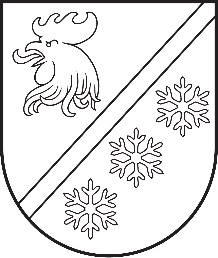 Reģ. Nr. 90000054572Saieta laukums 1, Madona, Madonas novads, LV-4801t. 64860090, e-pasts: pasts@madona.lv___________________________________________________________________________MADONAS NOVADA PAŠVALDĪBAS DOMESSĒDES PROTOKOLS Nr. 192023. gada 26. oktobrīSēde notiek klātienē.Sēdē tiek nodrošināta iespēja pieslēgties attālināti videokonferences platformā zoom.Sēdes norise tiek fiksēta audiovizuālajā ierakstā.Sēde sasaukta plkst.10:00Sēdi atklāj plkst. 10:00Sēdi vada: Agris Lungevičs  - domes priekšsēdētājs.Protokolē: Dace Cipule – lietvedības nodaļas vadītāja.Sēdē piedalās deputāti:Agris Lungevičs, Aigars Šķēls, Aivis Masaļskis, Andris Dombrovskis, Andris Sakne, Artūrs Čačka, Artūrs Grandāns (attālināti), Arvīds Greidiņš, Gatis Teilis, Gunārs Ikaunieks, Iveta Peilāne, Māris Olte, Rūdolfs Preiss, Sandra Maksimova, Valda Kļaviņa, Zigfrīds Gora.Sēdē nepiedalās deputāti:Kaspars Udrass, Guntis Klikučs, Vita Robalte - attaisnotu iemeslu dēļ.Deputāti:Gunārs Ikaunieks nepiedalās 2. jautājuma izskatīšanā un balsojumā.Sēdē piedalās:Administrācijas darbinieki (klātienē): Uģis Fjodorovs – pašvaldības izpilddirektors, Artūrs Leimanis – informācijas tehnoloģiju speciālists, Dace Cipule – lietvedības nodaļas vadītāja, Egils Kazakevičs – sabiedrisko attiecību speciālists.Administrācijas darbinieki (attālināti): Gunita Kampe – nekustamā īpašuma nodokļa administratore, Iveta Raimo -  projektu sagatavošanas un ieviešanas speciāliste, Ļena Čačka – nekustamā īpašuma speciāliste.Pagastu un apvienību pārvalžu vadītāji (klātienē): Artūrs Portnovs – Ļaudonas un Kalsnavas pagastu pārvalžu vadītājs.Pagastu un apvienību pārvalžu vadītāji (attālināti): Elita Ūdre – Ērgļu apvienības pārvaldes vadītāja, Tālis Salenieks – Lubānas apvienības pārvaldes vadītājs, Edgars Lācis – Bērzaunes un Mārcienas pagastu pārvalžu vadītājs, Ilona Zalāne – Praulienas un Mētrienas pagastu pārvalžu vadītāja, Jānis Daiders – Liezēres pagasta pārvaldes vadītāja p.i., Aleksandrs Šrubs – Barkavas un Ošupes pagastu pārvalžu vadītājs.Iestāžu vadītāji un darbinieki (attālināti): Ilze Kanča - Madonas Sociālā dienesta sociālo pakalpojumu nodaļas vadītāja, Līvija Zepa - Madonas novadpētniecības un mākslas muzeja vadītāja, Santa Jaujeniece - Haralda Medņa kultūrizglītības centrs “Dziesmusvētku skola” vadītāja, Gita Lutce – Madonas pilsētas Īpašumu uzturēšanas dienesta vadītāja.Kapitālsabiedrību pārstāvji: Rihards Erelis – SIA “Cesvaines siltums” vadītājs.Sēdes vadītājs Agris Lungevičs iepazīstina ar Madonas novada pašvaldības Domes sēdes darba kārtību. S. Maksimova lūdz darba kārtību papildināt ar informatīvo jautājumu “Par izglītības iestāžu apmeklējumu”.0. Par darba kārtībuZIŅO: Agris Lungevičs 1. Par zemes vienības piekritību Madonas novada pašvaldībaiZIŅO: Aigars Šķēls 2. Par nekustamā īpašuma “Krasti”, Mētrienā, Mētrienas pagastā, Madonas novadā, nodošanu atsavināšanai, rīkojot izsoliZIŅO: Aigars Šķēls 3. Par nekustamā  īpašuma “Priedkalnītes”, Liezēres pagasts, Madonas novads,nostiprināšanu zemesgrāmatā un nodošanu atsavināšanaiZIŅO: Aigars Šķēls 4. Par nekustamā  īpašuma “Priedkalnītes”, Aronas pagasts, Madonas novads, nostiprināšanu zemesgrāmatā un nodošanu atsavināšanaiZIŅO: Aigars Šķēls 5. Par nekustamā  īpašuma “Lauteres darbnīcas”, Lautere, Aronas pagasts, Madonas novads, nostiprināšanu zemesgrāmatā un nodošanu atsavināšanaiZIŅO: Aigars Šķēls 6. Par nekustamā  īpašuma “Saules iela”, Kalsnavas pagasts, Madonas novads, nostiprināšanu zemesgrāmatā un nodošanu atsavināšanaiZIŅO: Aigars Šķēls 7. Par nekustamā īpašuma “Tornis pie Cepļiem”, Kalsnavas pagastā, Madonas novadā, nostiprināšanu zemesgrāmatā un nodošanu atsavināšanaiZIŅO: Aigars Šķēls 8. Par nekustamā īpašuma “Kraukļu darbnīcas”, Cesvaines pagastā, Madonas novadā, nostiprināšanu zemesgrāmatā un nodošanu atsavināšanaiZIŅO: Aigars Šķēls 9. Par nekustamā īpašuma “Kraukļu krejotava”, Cesvaines pagastā, Madonas novadā, nodošanu atsavināšanai, rīkojot izsoliZIŅO: Aigars Šķēls 10. Par nekustamā īpašuma Ozolu iela 14-43, Lubāna, Madonas novads, nodošanu atsavināšanai, rīkojot izsoliZIŅO: Aigars Šķēls 11. Par nekustamā īpašuma Parka iela 7-14, Lubāna, Madonas novads, nodošanu atsavināšanai, rīkojot izsoliZIŅO: Aigars Šķēls 12. Par Rezerves zemes fondā ieskaitītām zemes vienībām ar kadastra apzīmējumiem 7090 002 0120, 7090 004 0182 un 7090 008 0121, Sarkaņu pagastā, Madonas novadāZIŅO: Aigars Šķēls 13. Par Rezerves zemes fondā ieskaitītu zemes vienību ar kadastra apzīmējumu 7044 005 0114, Barkavas pagastā, Madonas novadāZIŅO: Aigars Šķēls 14. Par Rezerves zemes fondā ieskaitītu zemes vienību ar kadastra apzīmējumu 7090 004 0136, Sarkaņu pagastā, Madonas novadāZIŅO: Aigars Šķēls 15. Par ceļa servitūta nodibināšanuZIŅO: Aigars Šķēls 16. Par dāvinājuma pieņemšanuZIŅO: Aigars Šķēls 17. Par zemes vienību ar kadastra apzīmējumiem 7086 005 0147 un 7086 005 0155, Praulienas pagastā, Madonas novadā, apvienošanuZIŅO: Aigars Šķēls 18. Par zemes vienības ar kadastra apzīmējumu 7044 005 0074, kas atrodas Barkavas pagastā, Madonas novadā, platības precizēšanuZIŅO: Aigars Šķēls 19. Par zemes ierīcības projekta apstiprināšanu un nekustamā īpašuma lietošanas mērķu noteikšanu jaunveidotajām zemes vienībām nekustamajā īpašumā Raiņa iela 56A, Madonā, Madonas novadāZIŅO: Aigars Šķēls 20. Par Dzelzavas speciālās pamatskolas nosaukuma maiņuZIŅO: Agris Lungevičs 21. Par Dzelzavas Pakalnu pamatskolas nolikuma apstiprināšanuZIŅO: Agris Lungevičs 22. Par grozījumiem Madonas novada pašvaldības Dzelzavas pagasta pārvaldes nolikumāZIŅO: Aigars Šķēls, Agris Lungevičs 23. Par grozījumiem Madonas novada pašvaldības domes 24.01.2023. lēmumā Nr. 6 “Par Madonas novada pašvaldības iestāžu amata vienību sarakstu apstiprināšanu”ZIŅO: Agris Lungevičs 24. Par atļauju mantojuma pieņemšanaiZIŅO: Agris Lungevičs 25. Par grāmatas “Lubāna. Vēlreiz pa simtam” pārdošanas cenas noteikšanuZIŅO: Agris Lungevičs 26. Par atbrīvošanu no telpu īres maksas Madonas pilsētas kultūras namāZIŅO: Agris Lungevičs 27. Par finansiālu atbalstu grupas “SUB SCRIPTUM” albuma ierakstīšanaiZIŅO: Agris Lungevičs 28. Par finansējuma piešķiršanu hokeja komandai “Logi un Durvis”ZIŅO: Agris Lungevičs 29. Par grozījumiem Madonas novada pašvaldības domes 29.06.2023. lēmumā Nr. 377 “Par finansējuma piešķiršanu Ērgļu apvienības pārvaldes Īpašumu uzturēšanas nodaļai sadzīves kanalizācijas izbūvei Pļaviņu ielā, Ērgļos” (protokols Nr. 9, 19.p.)ZIŅO: Agris Lungevičs 30. Par finansējuma piešķiršanu Mārcienas pagasta pārvaldei datortehnikas iegādeiZIŅO: Agris Lungevičs 31. Par finansējuma piešķiršanu autobusa Van Hool T915 Acron, reģistrācijas Nr. JU316 remontamZIŅO: Agris Lungevičs 32. Par finansējuma piešķiršanu Nekustamā īpašuma pārvaldības un teritorijas plānošanas nodaļaiZIŅO: Agris Lungevičs 33. Par Madonas novada pašvaldības Ļaudonas pagasta pārvaldes pārziņā esošā transportlīdzekļa atsavināšanuZIŅO: Agris Lungevičs 34. Par pašvaldības kustamās mantas – trīs traktoru un automašīnas atkārtotu izsoliZIŅO: Agris Lungevičs 35. Par dzīvokļa īpašuma Ozolu iela 14-23, Lubāna, Madonas novads, atsavināšanu, rīkojot izsoliZIŅO: Agris Lungevičs 36. Par dzīvokļa īpašuma Klānu iela 16-1, Lubāna, Madonas novads, atsavināšanu, rīkojot izsoliZIŅO: Agris Lungevičs 37. Par dzīvokļa īpašuma Rugāju iela 1-7, Lubāna, Madonas novads, atsavināšanuZIŅO: Agris Lungevičs 38. Par nekustamā īpašuma “Griezes”, Sarkaņu pagasts, Madonas novads,  atsavināšanuZIŅO: Agris Lungevičs 39. Par pašvaldības nekustamā īpašuma Vesetas iela 10-20, Jaunkalsnava, Kalsnavas pagasts, Madonas novads, atsavināšanu, rīkojot izsoliZIŅO: Agris Lungevičs 40. Par pašvaldības nekustamā īpašuma Kalna iela 1-13, Jaunkalsnava, Kalsnavas pagasts, Madonas novads, atsavināšanu, rīkojot izsoliZIŅO: Agris Lungevičs 41. Par telpu nekustamajā īpašumā ar adresi Brīvības iela 7, Barkava, Barkavas pagasts, Madonas novads, nomas tiesību izsoliZIŅO: Agris Lungevičs 42. Par pašvaldības nekustamā īpašuma Avotu iela 9-6, Madonas, Madonas novads, atsavināšanu, rīkojot izsoliZIŅO: Agris Lungevičs 43. Par dzīvokļa īpašuma Rūpniecības iela 51A-5, Madona, Madonas novads, atsavināšanuZIŅO: Agris Lungevičs 44. Par nekustamā īpašuma Pureņu iela 4, Madona, Madonas novads, atsavināšanu, rīkojot izsoliZIŅO: Agris Lungevičs 45. Par dzīvokļa īpašuma “Vecsaikava 2” -12, Vecsaikava, Praulienas pagasts, Madonas novads, atsavināšanu, rīkojot izsoliZIŅO: Agris Lungevičs 46. Par dzīvokļa īpašuma Draudzības iela 8-4, Jaunkalsnava, Kalsnavas pagasts, Madonas novads, atsavināšanuZIŅO: Agris Lungevičs 47. Par finansējuma piešķiršanu Kalsnavas pamatskolai - portatīvie datoriZIŅO: Agris Lungevičs 48. Par finansējuma piešķiršanu Kalsnavas pamatskolai - interaktīvie ekrāniZIŅO: Agris Lungevičs 49. Par dzīvokļa īpašuma Ceriņu iela 2-9, Jaunkalsnava, Kalsnavas pagasts, Madonas novads, atsavināšanuZIŅO: Agris Lungevičs 50. Par dzīvokļa īpašuma Toces iela 10-7, Ļaudona, Ļaudonas pagasts, Madonas novads, atsavināšanu, rīkojot izsoliZIŅO: Agris Lungevičs 51. Par nekustamā īpašuma “Ārmeži”, Sarkaņu pagasts, Madonas novads,  atsavināšanuZIŅO: Agris Lungevičs 52. Par dzīvokļa īpašuma Ozolu iela 12-7, Ozoli, Liezēres pagasts, Madonas novads, atsavināšanu, rīkojot izsoliZIŅO: Agris Lungevičs 53. Par dzīvokļa īpašuma Ozolu iela 12-3, Ozoli, Liezēres pagasts, Madonas novads, atsavināšanu, rīkojot izsoliZIŅO: Agris Lungevičs 54. Par zemes vienību ar kadastra apzīmējumiem 7054 003 0052 un 7054 003 0011, Ērgļu pagastā, Madonas novadā, apvienošanuZIŅO: Agris Lungevičs 55. Par zemes ierīcības projekta nosacījumu apstiprināšanu  zemes vienības ar kadastra apzīmējumu 7007 002 0007, Cesvainē, Madonas novadā, sadalīšanaiZIŅO: Agris Lungevičs 56. Par SIA „Bērzaunes komunālais uzņēmums” siltumenerģijas pakalpojuma tarifa apstiprināšanu Aiviekstes ciemamZIŅO: Agris Lungevičs 57. Par SIA “Cesvaines siltums” pamatkapitāla palielināšanuZIŅO: Agris Lungevičs 58. Par 2023. gada prioritārā investīciju projekta “Bērzaunes pagasta Sauleskalna ciema tautas nama telpu vienkāršotās atjaunošanas un ventilācijas sistēmas izbūve “ izmaksām un termiņa pagarinājumuZIŅO: Agris Lungevičs 59. Par projekta  Nr. 23-05-AL23-A019.2203-000003 “Iekšējās centralizētas apkures sistēmas izbūve Pils ielā 4, Cesvainē” izmaksu apstiprināšanu un  finansējuma nodrošināšanuZIŅO: Agris Lungevičs 60. Par Madonas novada Attīstības programmas 2022. - 2028. gadam investīciju plāna aktualizācijuZIŅO: Agris Lungevičs 61. Par saistošo noteikumu Nr. 16 “Par nekustamā īpašuma nodokļa atvieglojumu noteikšanu Madonas novada pašvaldībā” izdošanuZIŅO: Agris Lungevičs 62. Par grozījumiem Madonas novada pašvaldības 2022. gada 29. septembra lēmumā Nr. 653 “Par Madonas novada pašvaldības maksas pakalpojumu cenrāža apstiprināšanu”ZIŅO: Agris Lungevičs 63. Par Atveseļošanās fonda projekta “Jauna ģimeniskai videi pietuvināta aprūpes pakalpojuma izveide pensijas vecuma personām Madonas novadā” iesniegšanu un  nepieciešamā līdzfinansējuma nodrošināšanuZIŅO: Agris Lungevičs 64. Par mantas nodošanu bezatlīdzības lietošanā biedrībai “Biedrība bērniem, jauniešiem un pieaugušajiem ar dažādiem funkcionāliem traucējumiem “Mēs saviem bērniem””ZIŅO: Andris Sakne 65. Par finansējuma piešķiršanu būvdarbu pabeigšanaiZIŅO: Aleksandrs Šrubs 66. Par finansējuma piešķiršanu Ošupes pagasta Degumnieku pamatskolas IT resursu iegādeiZIŅO: Aleksandrs Šrubs 67. Par finansējuma piešķiršanu mūzikas atskaņotāja iegādeiZIŅO: Aleksandrs Šrubs 68. Par finansējuma piešķiršanu Barkavas pagasta pārvaldei datortehnikas atjaunošanaiZIŅO: Aleksandrs Šrubs 69. Par finansējuma piešķiršanu Barkavas pamatskolai skolēnu drošības nodrošināšanai.ZIŅO: Aleksandrs Šrubs 70.Par finansējuma piešķiršanu Barkavas pagasta pārvaldei motorzāģa un krūmgrieža iegādeiZIŅO: Aleksandrs Šrubs 71. Par grozījumiem 28.09.2023. Domes lēmumā Nr.641 (protokols Nr. 18, 87.p.) “Par finansējuma piešķiršanu Dambja ielas seguma atjaunošanas būvdarbiem Ļaudonā, Ļaudonas pagastā”ZIŅO: Aigars Šķēls 72. Par grozījumiem 19.09.2023. Domes lēmumā Nr.554 (protokols Nr. 17, 2. p.) “Par finansējuma piešķiršanu Mētrienas pagasta  autoceļu uzturēšanai”ZIŅO: Aigars Šķēls 73. Par stipendijas piešķiršanu studijām rezidentūrā LUZIŅO: Valda Kļaviņa 74. Informatīvais jautājums:Par izglītības iestāžu apmeklējumu.ZIŅO: Sandra Maksimova 0. Par darba kārtībuZIŅO: Agris Lungevičs Sēdes vadītājs aicina balsot par sēdes darba kārtību.Atklāti balsojot: ar 16 balsīm "Par" (Agris Lungevičs, Aigars Šķēls, Aivis Masaļskis, Andris Dombrovskis, Andris Sakne, Artūrs Čačka, Artūrs Grandāns, Arvīds Greidiņš, Gatis Teilis, Gunārs Ikaunieks, Iveta Peilāne, Māris Olte, Rūdolfs Preiss, Sandra Maksimova, Valda Kļaviņa, Zigfrīds Gora), "Pret" – nav, "Atturas" – nav, "Nepiedalās" – nav, Madonas novada pašvaldības dome NOLEMJ:Apstiprināt 2023. gada 26. oktobra Madonas novada pašvaldības Domes sēdes darba kārtību.1. Par zemes vienības piekritību Madonas novada pašvaldībaiZIŅO: Aigars ŠķēlsMadonas novada pašvaldības Mārcienas pagasta pārvalde rosina nostiprināt zemesgrāmatā uz pašvaldības vārda nekustamo īpašumu Stacijas iela 16, Mārciena, Mārcienas pagasts, Madonas novads.Uz zemes vienības ar kadastra apzīmējumu 7074 004 0243 0,1347 ha platībā ar adresi Stacijas iela 16, Mārciena, Mārcienas pagasts, Madonas novads, atrodas dzīvojamā māja ar kadastra apzīmējumu 7074 004 0243 001, kura ir uzskaitīta pašvaldības bilancē.Ar 29.12.2009. Madonas novada pašvaldības domes lēmumu Nr. 33. 1., 11. p. (protokols Nr. 17) “Par apbūvētas lauku apvidus zemes Mārcienas pagastā, par kurām noslēdzami zemes nomas līgumi, piekritību Madonas novada pašvaldībai”, tika nolemts, ka zemes vienība Stacijas iela 16 ar kadastra apzīmējumu 7074 004 0243 0,1347 ha platībā piekrīt pašvaldībai.Sakarā ar to, ka uz zemes vienības ar kadastra apzīmējumu 7074 004 0243 atrodas pašvaldībai piederoša ēka, šī zemes vienība Madonas novada pašvaldībai piekrīt atbilstoši likuma “Par valsts un pašvaldību zemes īpašuma tiesībām un to nostiprināšanu zemesgrāmatās” 3. panta  (2). daļas 1). punktu - Zemes reformas laikā pašvaldībām piekrīt un uz attiecīgās pašvaldības vārda zemesgrāmatās ierakstāma zeme, ja uz šīs zemes ir pašvaldībai piederošas ēkas (būves), nevis 3. panta 5. daļu, kā tas ir pieņemts 29.12.2009. domes lēmumā.Līdz ar to, lai nostiprinātu nekustamo īpašumu zemesgrāmatā , ir jāveic precizējumi par zemes vienības ar kadastra apzīmējumu 7074 004 0243 piekritību pašvaldībai. Pamatojoties uz likuma “Pašvaldību likums” 10. panta pirmās daļas 16. punktu, likumu “Par valsts un pašvaldību zemes īpašuma tiesībām un to nostiprināšanu zemesgrāmatās”, ņemot vērā 11.10.2023. Uzņēmējdarbības, teritoriālo un vides jautājumu komitejas atzinumu, atklāti balsojot: PAR – 16 (Agris Lungevičs, Aigars Šķēls, Aivis Masaļskis, Andris Dombrovskis, Andris Sakne, Artūrs Čačka, Artūrs Grandāns, Arvīds Greidiņš, Gatis Teilis, Gunārs Ikaunieks, Iveta Peilāne, Māris Olte, Rūdolfs Preiss, Sandra Maksimova, Valda Kļaviņa, Zigfrīds Gora), PRET – NAV, ATTURAS – NAV, Madonas novada pašvaldības dome NOLEMJ:Atcelt Madonas novada pašvaldības 29.12.2009. domes lēmuma Nr. 33.1, 11. punktu (protokols Nr. 17).Noteikt, ka zemes vienība Stacijas iela 16, Mārcienā, ar kadastra apzīmējumu 7074 004 0243 0,1347 ha platībā piekrīt pašvaldībai kā apbūvēta zeme , pamatojoties uz likuma “Par valsts un pašvaldību zemes īpašuma tiesībām un to nostiprināšanu zemesgrāmatās” 3. panta (2). daļas 1). punktu.Čačka 28080793Lēmums Nr. 6422. Par nekustamā īpašuma “Krasti”, Mētrienā, Mētrienas pagastā, Madonas novadā, nodošanu atsavināšanai, rīkojot izsoliZIŅO: Aigars ŠķēlsMadonas novada pašvaldībā saņemts Mētrienas pagasta pārvaldes vadītājas iesniegums par nekustamā īpašuma “Krasti”, Mētrienā, Mētrienas pagastā, Madonas novadā, nodošanu  atsavināšanai.Īpašuma tiesības uz nekustamo īpašumu “Krasti”, ar kadastra numuru 7076 008 0375 0,1966 ha ir nostiprinātas uz Madonas novada pašvaldības vārda Mētrienas pagasta zemesgrāmatā  ar nodalījuma Nr. 100000237241.Nekustamais īpašums “Krasti”, ar adresi Skolas iela 9, Mētriena, Mētrienas pagasts, Madonas novads, ar kadastra Nr. 7076 008 0375 sastāv no zemes vienības ar kadastra apzīmējumu 7076 008 0375 0,1649 ha platībā , uz kuras atrodas dzīvojamā māja ar kadastra apzīmējumu 7076 008 0375 001, un zemes vienības ar kadastra apzīmējumu 7076 008 0433 0,0317 ha platībā, uz kuras atrodas būve ar kadastra apzīmējumu 7076 008 0433 001.Nekustamais īpašums “Krasti”, Mētrienā, Mētrienas pagastā, Madonas novadā, nav nepieciešams pašvaldībai tās funkciju nodrošināšanai.Saskaņā ar  “Pašvaldību likuma” 10. panta pirmās daļas 16. punktu “tikai domes kompetencē ir: lemt par pašvaldības nekustamā īpašuma atsavināšanu un apgrūtināšanu, kā arī par nekustamā īpašuma iegūšanu.Saskaņā ar Publiskas personas mantas atsavināšanas likuma 3. panta otro daļu “Publiskas personas mantas atsavināšanas pamatveids ir mantas pārdošana izsolē”, 4. panta pirmo daļu [..] Atvasinātas publiskas personas mantas atsavināšanu var ierosināt, ja tā nav nepieciešama attiecīgai atvasinātai publiskai personai vai tās iestādēm to funkciju nodrošināšanai, 5. panta pirmo daļu Atļauju atsavināt atvasinātu publisku personu nekustamo īpašumu dod attiecīgās atvasinātās publiskās personas lēmējinstitūcija, ņemot vērā 11.10.2023. Uzņēmējdarbības, teritoriālo un vides jautājumu komitejas atzinumu, atklāti balsojot: PAR – 15 (Agris Lungevičs, Aigars Šķēls, Aivis Masaļskis, Andris Dombrovskis, Andris Sakne, Artūrs Čačka, Artūrs Grandāns, Arvīds Greidiņš, Gatis Teilis, Iveta Peilāne, Māris Olte, Rūdolfs Preiss, Sandra Maksimova, Valda Kļaviņa, Zigfrīds Gora), PRET – NAV, ATTURAS – NAV, Madonas novada pašvaldības dome NOLEMJ:Nodot atsavināšanai nekustamo īpašumu “Krasti”, Mētriena, Mētrienas pagasts, Madonas novads, ar  kadastra numuru 7076 008 0375  0,1966 ha platībā, rīkojot izsoli.Nekustamā īpašuma pārvaldības un teritorijas plānošanas nodaļai organizēt nekustamā īpašuma novērtēšanu un virzīt jautājumu uz domi par atsavināšanas sākumcenas noteikšanu.Čačka 280807933. Par nekustamā  īpašuma “Priedkalnītes”, Liezēres pagasts, Madonas novads, nostiprināšanu zemesgrāmatā un nodošanu atsavināšanaiZIŅO: Aigars ŠķēlsMadonas novada pašvaldībā saņemts fiziskas personas iesniegums (reģistrēts Madonas novada pašvaldībā ar reģistrācijas Nr. 2.1.3.6/23/1385) ar lūgumu izskatīt jautājumu par pašvaldības nekustamā  īpašuma “Priedkalnītes”, Liezēres pagastā, Madonas novadā atsavināšanu.  Nekustamais īpašums “Priedkalnītes” ar kadastra Nr. 7068 001 0174 sastāv no divām zemes vienībām - zemes vienība ar kadastra apzīmējumu 7068 001 0174 0,6 ha platībā un zemes vienība ar kadastra apzīmējumu 7068 007 0360 0,62 ha platībā.Ar Liezēres pagasta padomes 20.02.2009. lēmumu Nr. 3 (protokols Nr. 3) [..] tika izbeigtas pastāvīgās zemes lietošanas tiesības uz zemes vienībām ar kadastra apzīmējumiem 7068 001 0174 un 7068 007 0360, un zemes vienības ieskaitītas pašvaldībai piekritīgās zemēs.Par minētajām zemes vienībām [..] ar pašvaldību 19.03.2009. ir noslēgusi lauku apvidus zemes nomas līgumu.Likuma “Par zemes privatizāciju lauku apvidos” 27. panta pirmā daļa nosaka, ka darījumus var veikt tikai ar to zemi, uz kuru īpašuma tiesības ir nostiprinātas zemesgrāmatā. Saskaņā ar “Pašvaldību likuma” 10. panta (1) daļu Dome ir tiesīga izlemt ikvienu pašvaldības kompetences jautājumu; “Publiskās personas mantas atsavināšanas likuma” 4. panta pirmo daļu, kas nosaka, ka “atsavinātas publiskas personas mantas atsavināšanu var ierosināt, ja tā nav nepieciešama publiskai personai vai tās iestādēm to funkciju nodrošināšanai” un 4. panta ceturtās daļas 8. punktu, kas nosaka, ka atsevišķos gadījumos publiskas personas nekustamā īpašuma atsavināšanu var ierosināt persona, kurai Valsts un pašvaldību īpašuma privatizācijas sertifikātu izmantošanas pabeigšanas likumā noteiktajā kārtībā ir izbeigtas zemes lietošanas tiesības un ar kuru pašvaldība ir noslēgusi zemes nomas līgumu, ja šī persona vēlas nopirkt zemi, kas bijusi tās lietošanā un par ko ir noslēgts zemes nomas līgums, kā arī tā paša likuma 8. panta otro daļu, kas nosaka, ka paredzētā atsavinātas publiskas personas nekustamā īpašuma novērtēšanu organizē attiecīgās atsavinātās publiskās personas lēmējinstitūcijas kārtībā. Noklausījusies sniegto informāciju, ņemot vērā 11.10.2023. Uzņēmējdarbības, teritoriālo un vides jautājumu komitejas atzinumu, atklāti balsojot: PAR – 16 (Agris Lungevičs, Aigars Šķēls, Aivis Masaļskis, Andris Dombrovskis, Andris Sakne, Artūrs Čačka, Artūrs Grandāns, Arvīds Greidiņš, Gatis Teilis, Gunārs Ikaunieks, Iveta Peilāne, Māris Olte, Rūdolfs Preiss, Sandra Maksimova, Valda Kļaviņa, Zigfrīds Gora), PRET – NAV, ATTURAS – NAV, Madonas novada pašvaldības dome NOLEMJ:Nodot atsavināšanai nekustamo īpašumu “Priedkalnītes”, Liezēres pagasts, Madonas novads, ar kadastra numuru 7068 001 0174 1,22 ha kopplatībā, pārdodot to [..].Nekustamā īpašuma pārvaldības un teritorijas plānošanas nodaļai nostiprināt zemes īpašumu “Priedkalnītes”, Liezēres pagasts, Madonas novads, ar kadastra Nr.7068 001 0174, zemesgrāmatā uz Madonas novada pašvaldības vārda.Pēc zemes īpašuma nostiprināšanas Zemesgrāmatā, Nekustamā īpašuma pārvaldības un teritoriālās plānošanas nodaļai organizēt nekustamā īpašuma novērtēšanu. Pēc īpašuma novērtēšanas virzīt jautājumu par nekustamā īpašuma atsavināšanu skatīšanai kārtējā finanšu un attīstības komitejas sēdē.Čačka 280807934. Par nekustamā  īpašuma “Priedkalnītes”, Aronas pagasts, Madonas novads, nostiprināšanu zemesgrāmatā un nodošanu atsavināšanaiZIŅO: Aigars ŠķēlsMadonas novada pašvaldībā saņemts fiziskas personas iesniegums (reģistrēts Madonas novada pašvaldībā ar reģistrācijas Nr. 2.1.3.6/23/1386) ar lūgumu izskatīt jautājumu par pašvaldības nekustamā  īpašuma “Priedkalnītes”, Aronas pagastā, Madonas novadā, atsavināšanu  .  Nekustamais īpašums “Priedkalnītes” ar kadastra Nr. 7042 002 0205 2,48 ha kopplatībā sastāv no 5 zemes vienībām- zemes vienība ar kadastra apzīmējumu 7042 006 0624 0,67 ha platībā, ar kadastra apzīmējumu 7042 006 0780 0,07 ha platībā, ar kadastra apzīmējumu 7042 002 0205 1,38 ha platībā, ar kadastra apzīmējumu 7042 010 0837 0,3 ha platībā un ar kadastra apzīmējumu 7042 006 0281 0,06 ha platībā.Ar Aronas pagasta padomes 26.02.2009. lēmumu Nr. 4 (protokols Nr. 3) [..] tika izbeigtas pastāvīgās zemes lietošanas tiesības uz nekustamā īpašuma “Priedkalnītes” zemes vienībām, un zemes vienības ieskaitītas pašvaldībai piekritīgās zemēs.Par minētajām zemes vienībām [..] ar pašvaldību 30.04.2009. noslēgusi lauku apvidus zemes nomas līgumu.Likuma “Par zemes privatizāciju lauku apvidos” 27. panta pirmā daļa nosaka, ka darījumus var veikt tikai ar to zemi, uz kuru īpašuma tiesības ir nostiprinātas zemesgrāmatā. Saskaņā ar “Pašvaldību likuma” 10. panta (1) daļu Dome ir tiesīga izlemt ikvienu pašvaldības kompetences jautājumu; “Publiskās personas mantas atsavināšanas likuma” 4. panta pirmo daļu, kas nosaka, ka “atsavinātas publiskas personas mantas atsavināšanu var ierosināt, ja tā nav nepieciešama publiskai personai vai tās iestādēm to funkciju nodrošināšanai” un 4. panta ceturtās daļas 8. punktu, kas nosaka, ka atsevišķos gadījumos publiskas personas nekustamā īpašuma atsavināšanu var ierosināt persona, kurai Valsts un pašvaldību īpašuma privatizācijas sertifikātu izmantošanas pabeigšanas likumā noteiktajā kārtībā ir izbeigtas zemes lietošanas tiesības un ar kuru pašvaldība ir noslēgusi zemes nomas līgumu, ja šī persona vēlas nopirkt zemi, kas bijusi tās lietošanā un par ko ir noslēgts zemes nomas līgums, kā arī tā paša likuma 8. panta otro daļu, kas nosaka, ka paredzētā atsavinātas publiskas personas nekustamā īpašuma novērtēšanu organizē attiecīgās atsavinātās publiskās personas lēmējinstitūcijas kārtībā. Noklausījusies sniegto informāciju, ņemot vērā 11.10.2023. Uzņēmējdarbības, teritoriālo un vides jautājumu komitejas atzinumu, atklāti balsojot: PAR – 16 (Agris Lungevičs, Aigars Šķēls, Aivis Masaļskis, Andris Dombrovskis, Andris Sakne, Artūrs Čačka, Artūrs Grandāns, Arvīds Greidiņš, Gatis Teilis, Gunārs Ikaunieks, Iveta Peilāne, Māris Olte, Rūdolfs Preiss, Sandra Maksimova, Valda Kļaviņa, Zigfrīds Gora), PRET – NAV, ATTURAS – NAV, Madonas novada pašvaldības dome NOLEMJ:Nodot atsavināšanai  nekustamo īpašumu “Priedkalnītes”, Aronas pagasts, Madonas novads, ar kadastra numuru 7042 002 0205 2,48 ha kopplatībā, pārdodot to [..].Nekustamā īpašuma pārvaldības un teritorijas plānošanas nodaļai nostiprināt zemes īpašumu “Priedkalnītes”, Aronas pagasts, Madonas novads, ar kadastra Nr.7042 002 0205, zemesgrāmatā uz Madonas novada pašvaldības vārda.Pēc zemes īpašuma nostiprināšanas Zemesgrāmatā, Nekustamā īpašuma pārvaldības un teritoriālās plānošanas nodaļai organizēt nekustamā īpašuma novērtēšanu. Pēc īpašuma novērtēšanas virzīt jautājumu par nekustamā īpašuma atsavināšanu skatīšanai kārtējā finanšu un attīstības komitejas sēdē.Čačka 280807935. Par nekustamā  īpašuma “Lauteres darbnīcas”, Lautere, Aronas pagasts, Madonas novads, nostiprināšanu zemesgrāmatā un nodošanu atsavināšanaiZIŅO: Aigars ŠķēlsMadonas novada pašvaldībā saņemts Aronas pagasta lauksaimniecības kooperatīvās sabiedrības “Lautere”, reģistrācijas Nr. 47103001309, iesniegums (reģistrēts Madonas novada pašvaldībā ar reģistrācijas Nr. 2.1.3.1/23/3430) ar lūgumu izskatīt jautājumu par pašvaldības nekustamā īpašuma “Lauteres darbnīcas”, Lauterē, Aronas pagastā, Madonas novadā, ar kadastra Nr. 7042 005 0224, kopējā platība 3,37 ha, atsavināšanu. Ar Madonas novada pašvaldības 31.07.2012. domes lēmumu Nr. 17 (protokols Nr. 17) lauksaimniecības kooperatīvai sabiedrības “Lautere” tika izbeigtas zemes lietošanas tiesības uz zemes vienību ar kadastra apzīmējumu 7042 005 0224 3,37 ha platībā uz zemes vienība ieskaitīta pašvaldībai piekritīgās zemēs.Par minēto zemes vienību lauksaimniecības kooperatīvā sabiedrība “Lautere” ar Madonas novada pašvaldību ir noslēgusi lauku apvidus zemes nomas līgumu.Uz zemes vienības ar kadastra apzīmējumu 7042 005 0224, saskaņā ar Aronas pagasta valdē 1993. gada 10. martā noslēgto vienošanos Nr. 20, atrodas lauksaimniecības kooperatīvai sabiedrības “Lautere” piederošas ēkas ar kadastra apzīmējumiem 7042 005 0224 001, 7042 005 0244 004, 7042 005 0244 005, 7042 005 0244 006, 7042 005 0224 007, 7042 005 0244 008.Likuma “Par zemes privatizāciju lauku apvidos” 27. panta pirmā daļa nosaka, ka darījumus var veikt tikai ar to zemi, uz kuru īpašuma tiesības ir nostiprinātas zemesgrāmatā. Saskaņā ar “Pašvaldību likuma” 10. panta (1) daļu Dome ir tiesīga izlemt ikvienu pašvaldības kompetences jautājumu; “Publiskās personas mantas atsavināšanas likuma” 4. panta pirmo daļu, kas nosaka, ka “atsavinātas publiskas personas mantas atsavināšanu var ierosināt, ja tā nav nepieciešama publiskai personai vai tās iestādēm to funkciju nodrošināšanai” un 4. panta ceturtās daļas 8. punktu, kas nosaka, ka atsevišķos gadījumos publiskas personas nekustamā īpašuma atsavināšanu var ierosināt persona, kurai Valsts un pašvaldību īpašuma privatizācijas sertifikātu izmantošanas pabeigšanas likumā noteiktajā kārtībā ir izbeigtas zemes lietošanas tiesības un ar kuru pašvaldība ir noslēgusi zemes nomas līgumu, ja šī persona vēlas nopirkt zemi, kas bijusi tās lietošanā un par ko ir noslēgts zemes nomas līgums, 4. panta ceturtās daļas 3. punktu Atsevišķos gadījumos publiskas personas nekustamā īpašuma atsavināšanu var ierosināt  zemesgrāmatā ierakstītas ēkas (būves) īpašnieks vai visi kopīpašnieki, ja viņi vēlas nopirkt zemesgabalu, uz kura atrodas ēka (būve), kā arī tā paša likuma 8. panta otro daļu, kas nosaka, ka paredzētā atsavinātas publiskas personas nekustamā īpašuma novērtēšanu organizē attiecīgās atsavinātās publiskās personas lēmējinstitūcijas kārtībā. Noklausījusies sniegto informāciju, ņemot vērā 11.10.2023. Uzņēmējdarbības, teritoriālo un vides jautājumu komitejas atzinumu, atklāti balsojot: PAR – 16 (Agris Lungevičs, Aigars Šķēls, Aivis Masaļskis, Andris Dombrovskis, Andris Sakne, Artūrs Čačka, Artūrs Grandāns, Arvīds Greidiņš, Gatis Teilis, Gunārs Ikaunieks, Iveta Peilāne, Māris Olte, Rūdolfs Preiss, Sandra Maksimova, Valda Kļaviņa, Zigfrīds Gora), PRET – NAV, ATTURAS – NAV, Madonas novada pašvaldības dome NOLEMJ:Nodot atsavināšanai nekustamo īpašumu “Lauteres darbnīcas”, Lautere, Aronas pagasts, Madonas novads, ar kadastra numuru 7042 005 0224 3,37 ha platībā, pārdodot to zemes nomniecei un ēku īpašniecei lauksaimniecības kooperatīvai sabiedrībai “Lautere”.Nekustamā īpašuma pārvaldības un teritorijas plānošanas nodaļai nostiprināt zemes īpašumu “Lauteres darbnīcas”, Lautere, Aronas pagasts,, Madonas novads, ar kadastra Nr.7042 005 0224, zemesgrāmatā uz Madonas novada pašvaldības vārda.Pēc zemes īpašuma nostiprināšanas Zemesgrāmatā, Nekustamā īpašuma pārvaldības un teritoriālās plānošanas nodaļai organizēt nekustamā īpašuma novērtēšanu. Pēc īpašuma novērtēšanas virzīt jautājumu par nekustamā īpašuma atsavināšanu skatīšanai kārtējā finanšu un attīstības komitejas sēdē.Čačka 280807936. Par nekustamā  īpašuma “Saules iela”, Kalsnavas pagasts, Madonas novads, nostiprināšanu zemesgrāmatā un nodošanu atsavināšanaiZIŅO: Aigars ŠķēlsMadonas novada pašvaldībā 2023. gada 24. septembrī saņemts [..] iesniegums (reģistrēts Madonas novada pašvaldībā ar reģistrācijas Nr. 2.1.3.6./23/1549) ar lūgumu izskatīt jautājumu par pašvaldības nekustamā  īpašuma Kalsnavas pagastā, Madonas novadā ar kadastra Nr. 7062 011 0235, kopējā platība 0,62 ha , atsavināšanu.  Ar Kalsnavas pagasta padomes 2007. gada 21. februāra lēmumu Nr. 2.1 “Par lietošanas tiesību izbeigšanu” [..] tika izbeigtas zemes pastāvīgās lietošanas tiesības uz zemes vienību “Saules iela” ar kadastra apzīmējumu 7062 011 0235 0,9 ha platībā.Par minēto zemes vienību [..] ar Kalsnavas pagasta padomi ir noslēdzis zemes nomas līgumu .Ar Kalsnavas pagasta padomes 2008. gada 24. septembra lēmumu Nr. 10. 2 (protokols Nr. 9) nolemts, ka zemes vienība ar kadastra apzīmējumu 7062 011 0235 0,9 ha platībā piekrīt pašvaldībai.Ar Madonas novada pašvaldības 26.06.2014. domes lēmumu Nr. 362 (protokols Nr. 13, 10. p) zemes vienībai Saules iela ar kadastra apzīmējumu 7062 011 0235 tika precizēta platība uz 0,6288 ha.Likuma “Par zemes privatizāciju lauku apvidos” 27. panta pirmā daļa nosaka, ka darījumus var veikt tikai ar to zemi, uz kuru īpašuma tiesības ir nostiprinātas zemesgrāmatā. Saskaņā ar “Pašvaldību likuma” 10. panta (1) daļu Dome ir tiesīga izlemt ikvienu pašvaldības kompetences jautājumu; “Publiskās personas mantas atsavināšanas likuma” 4. panta pirmo daļu, kas nosaka, ka “atsavinātas publiskas personas mantas atsavināšanu var ierosināt, ja tā nav nepieciešama publiskai personai vai tās iestādēm to funkciju nodrošināšanai” un 4. panta ceturtās daļas 8. punktu, kas nosaka, ka atsevišķos gadījumos publiskas personas nekustamā īpašuma atsavināšanu var ierosināt persona, kurai Valsts un pašvaldību īpašuma privatizācijas sertifikātu izmantošanas pabeigšanas likumā noteiktajā kārtībā ir izbeigtas zemes lietošanas tiesības un ar kuru pašvaldība ir noslēgusi zemes nomas līgumu, ja šī persona vēlas nopirkt zemi, kas bijusi tās lietošanā un par ko ir noslēgts zemes nomas līgums, kā arī tā paša likuma 8. panta otro daļu, kas nosaka, ka paredzētā atsavinātas publiskas personas nekustamā īpašuma novērtēšanu organizē attiecīgās atsavinātās publiskās personas lēmējinstitūcijas kārtībā, ņemot vērā 11.10.2023. Uzņēmējdarbības, teritoriālo un vides jautājumu komitejas atzinumu, atklāti balsojot: PAR – 16 (Agris Lungevičs, Aigars Šķēls, Aivis Masaļskis, Andris Dombrovskis, Andris Sakne, Artūrs Čačka, Artūrs Grandāns, Arvīds Greidiņš, Gatis Teilis, Gunārs Ikaunieks, Iveta Peilāne, Māris Olte, Rūdolfs Preiss, Sandra Maksimova, Valda Kļaviņa, Zigfrīds Gora), PRET – NAV, ATTURAS – NAV, Madonas novada pašvaldības dome NOLEMJ:Nodot atsavināšanai  nekustamo īpašumu “Saules iela”, Kalsnavas pagasts, Madonas novads, ar kadastra numuru 7062 011 0235 0,6288 ha platībā, pārdodot to [..].Nekustamā īpašuma pārvaldības un teritorijas plānošanas nodaļai nostiprināt zemes īpašumu “Saules iela”, Kalsnavas pagasts, Madonas novads, ar kadastra Nr. 7062 011 0235, zemesgrāmatā uz Madonas novada pašvaldības vārda.Pēc zemes īpašuma nostiprināšanas Zemesgrāmatā, Nekustamā īpašuma pārvaldības un teritoriālās plānošanas nodaļai organizēt nekustamā īpašuma novērtēšanu. Pēc īpašuma novērtēšanas virzīt jautājumu par nekustamā īpašuma atsavināšanu skatīšanai kārtējā finanšu un attīstības komitejas sēdē.Čačka 280807937. Par nekustamā īpašuma “Tornis pie Cepļiem”, Kalsnavas pagastā, Madonas novadā, nostiprināšanu zemesgrāmatā un nodošanu atsavināšanaiZIŅO: Aigars ŠķēlsMadonas novada pašvaldībā saņemts fiziskas iesniegums par nekustamā īpašuma “Tornis pie Cepļiem”, Kalsnavas pagastā, Madonas novadā, atsavināšanu.Zemes īpašums “Tornis pie Cepļiem”, Kalsnavas pagastā, Madonas novadā, ar kadastra numuru 7062 011 0351 1,44 ha piekrīt pašvaldībai, pamatojoties uz 24.09.2008. Kalsnavas pagasta padomes lēmumu Nr. 10 (protokols Nr. 9) “Par neapbūvētās lauku apvidus zemes piekritību Kalsnavas pagasta pašvaldībai”. Nekustamais īpašums “Tornis pie Cepļiem”, Kalsnavas pagastā, Madonas novadā, nav nepieciešams pašvaldībai tās funkciju nodrošināšanai.Likuma “Par zemes privatizāciju lauku apvidos” 27. panta pirmā daļa nosaka, ka darījumus var veikt tikai ar to zemi, uz kuru īpašuma tiesības ir nostiprinātas zemesgrāmatā. Saskaņā ar  “Pašvaldību likuma” 10. panta pirmās daļas 16. punktu “tikai domes kompetencē ir: lemt par pašvaldības nekustamā īpašuma atsavināšanu un apgrūtināšanu, kā arī par nekustamā īpašuma iegūšanu. Saskaņā ar Publiskas personas mantas atsavināšanas likuma 3. panta otro daļu “Publiskas personas mantas atsavināšanas pamatveids ir mantas pārdošana izsolē”, 4. panta pirmo daļu [..] Atvasinātas publiskas personas mantas atsavināšanu var ierosināt, ja tā nav nepieciešama attiecīgai atvasinātai publiskai personai vai tās iestādēm to funkciju nodrošināšanai, 5. panta pirmo daļu Atļauju atsavināt atvasinātu publisku personu nekustamo īpašumu dod attiecīgās atvasinātās publiskās personas lēmējinstitūcija, ņemot vērā 11.10.2023. Uzņēmējdarbības, teritoriālo un vides jautājumu komitejas atzinumu, atklāti balsojot: PAR – 16 (Agris Lungevičs, Aigars Šķēls, Aivis Masaļskis, Andris Dombrovskis, Andris Sakne, Artūrs Čačka, Artūrs Grandāns, Arvīds Greidiņš, Gatis Teilis, Gunārs Ikaunieks, Iveta Peilāne, Māris Olte, Rūdolfs Preiss, Sandra Maksimova, Valda Kļaviņa, Zigfrīds Gora), PRET – NAV, ATTURAS – NAV, Madonas novada pašvaldības dome NOLEMJ:Nekustamā īpašuma pārvaldības un teritorijas plānošanas nodaļai nostiprināt nekustamo īpašumu “Tornis pie Cepļiem” ar kadastra Nr. 7062 011 0351, Kalsnavas pagastā, Madonas novadā, zemesgrāmatā uz Madonas novada pašvaldības vārda.Pēc īpašuma nostiprināšanas Zemesgrāmatā, Nekustamā īpašuma pārvaldības un teritoriālās plānošanas nodaļai organizēt nekustamā īpašuma novērtēšanu. Pēc īpašuma novērtēšanas virzīt jautājumu par nekustamā īpašuma atsavināšanu skatīšanai kārtējā finanšu un attīstības komitejas sēdē.Čačka 280807938. Par nekustamā īpašuma “Kraukļu darbnīcas”, Cesvaines pagastā, Madonas novadā, nostiprināšanu zemesgrāmatā un nodošanu atsavināšanaiZIŅO: Aigars ŠķēlsDEBATĒS PIEDALĀS: A. Dombrovskis, S. MaksimovaMadonas novada pašvaldībā saņemts Cesvaines apvienības pārvaldes vadītāja iesniegums par nekustamā īpašuma “Kraukļu darbnīcas”, Cesvaines pagastā, Madonas novadā, nostiprināšanu zemesgrāmatā un nodošanu  atsavināšanai.Nekustamais īpašums “Kraukļu darbnīcas”, Cesvaines pagastā, Madonas novadā, ar kadastra numuru 7027 006 0217 2,56 ha piekrīt pašvaldībai, pamatojoties uz 25.09.2008. Cesvaines pilsētas ar lauku teritoriju domes lēmumu Nr. 18 (protokols Nr. 12) “Par zemes piekritību pašvaldībai”. Uz zemes vienības ar kadastra apzīmējumu 7027 006 0217 atrodas ēkas ar kadastra apzīmējumiem 7027 006 0217 001, 7027 006 0217 002, 7027 006 0217 003, 7027 006 0217 004, 7027 006 0217 005 un 7027 006 0217 006.Nekustamais īpašums “Kraukļu darbnīcas”, Cesvaines pagastā, Madonas novadā, nav nepieciešams pašvaldībai tās funkciju nodrošināšanai.Likuma “Par zemes privatizāciju lauku apvidos” 27. panta pirmā daļa nosaka, ka darījumus var veikt tikai ar to zemi, uz kuru īpašuma tiesības ir nostiprinātas zemesgrāmatā. Saskaņā ar  “Pašvaldību likuma” 10. panta pirmās daļas 16. punktu “tikai domes kompetencē ir: lemt par pašvaldības nekustamā īpašuma atsavināšanu un apgrūtināšanu, kā arī par nekustamā īpašuma iegūšanu;Saskaņā ar Publiskas personas mantas atsavināšanas likuma 3. panta otro daļu “Publiskas personas mantas atsavināšanas pamatveids ir mantas pārdošana izsolē”, 4. panta pirmo daļu [..] Atvasinātas publiskas personas mantas atsavināšanu var ierosināt, ja tā nav nepieciešama attiecīgai atvasinātai publiskai personai vai tās iestādēm to funkciju nodrošināšanai, 5. panta pirmo daļu Atļauju atsavināt atvasinātu publisku personu nekustamo īpašumu dod attiecīgās atvasinātās publiskās personas lēmējinstitūcija, ņemot vērā 11.10.2023. Uzņēmējdarbības, teritoriālo un vides jautājumu komitejas atzinumu, atklāti balsojot: PAR – 16 (Agris Lungevičs, Aigars Šķēls, Aivis Masaļskis, Andris Dombrovskis, Andris Sakne, Artūrs Čačka, Artūrs Grandāns, Arvīds Greidiņš, Gatis Teilis, Gunārs Ikaunieks, Iveta Peilāne, Māris Olte, Rūdolfs Preiss, Sandra Maksimova, Valda Kļaviņa, Zigfrīds Gora), PRET – NAV, ATTURAS – NAV, Madonas novada pašvaldības dome NOLEMJ:Nekustamā īpašuma pārvaldības un teritorijas plānošanas nodaļai nostiprināt nekustamo īpašumu “Kraukļu darbnīcas” ar kadastra Nr.7027 006 0217, Cesvaines pagastā, Madonas novadā, zemesgrāmatā uz Madonas novada pašvaldības vārda.Pēc īpašuma nostiprināšanas Zemesgrāmatā, Nekustamā īpašuma pārvaldības un teritoriālās plānošanas nodaļai organizēt nekustamā īpašuma novērtēšanu. Pēc īpašuma novērtēšanas virzīt jautājumu par nekustamā īpašuma atsavināšanu skatīšanai kārtējā finanšu un attīstības komitejas sēdē.Čačka 280807939. Par nekustamā īpašuma “Kraukļu krejotava”, Cesvaines pagastā, Madonas novadā, nodošanu atsavināšanai, rīkojot izsoliZIŅO: Aigars ŠķēlsMadonas novada pašvaldībā saņemts Cesvaines apvienības pārvaldes vadītāja iesniegums par nekustamā īpašuma “Kraukļu krejotava”, Cesvaines pagastā, Madonas novadā, nodošanu  atsavināšanai.Īpašuma tiesības uz nekustamo īpašumu “Kraukļu krejotava”, ar kadastra numuru 7027 006 0243 2,4813 ha platībā ir nostiprinātas uz Madonas novada pašvaldības vārda Cesvaines pagasta zemesgrāmatā  ar nodalījuma Nr. 100000705456. Nekustamais īpašums “Kraukļu krejotava”, Cesvaines pagasts, Madonas novads, ar kadastra Nr. 7027 006 0243 sastāv no zemes vienības ar kadastra apzīmējumu 7027 006 0243 2,2316 ha platībā , uz kuras atrodas ēkas ar kadastra apzīmējumiem 7027 006 0243 001; 7027 006 0243 002; 7027 006 0243 003; 7027 006 0243 004, un zemes vienības ar kadastra apzīmējumu 7027 007 0069 0,2497 ha platībā, uz kuras atrodas ēka ar kadastra apzīmējumu 7027 007 0069 001.Nekustamais īpašums “Kraukļu krejotava”, Cesvaines pagastā, Madonas novadā, nav nepieciešams pašvaldībai tās funkciju nodrošināšanai.Saskaņā ar  “Pašvaldību likuma” 10. panta pirmās daļas 16. punktu “tikai domes kompetencē ir: lemt par pašvaldības nekustamā īpašuma atsavināšanu un apgrūtināšanu, kā arī par nekustamā īpašuma iegūšanu.Saskaņā ar Publiskas personas mantas atsavināšanas likuma 3. panta otro daļu “Publiskas personas mantas atsavināšanas pamatveids ir mantas pārdošana izsolē”, 4. panta pirmo daļu [..] Atvasinātas publiskas personas mantas atsavināšanu var ierosināt, ja tā nav nepieciešama attiecīgai atvasinātai publiskai personai vai tās iestādēm to funkciju nodrošināšanai, 5. panta pirmo daļu Atļauju atsavināt atvasinātu publisku personu nekustamo īpašumu dod attiecīgās atvasinātās publiskās personas lēmējinstitūcija, ņemot vērā 11.10.2023. Uzņēmējdarbības, teritoriālo un vides jautājumu komitejas atzinumu, atklāti balsojot: PAR – 16 (Agris Lungevičs, Aigars Šķēls, Aivis Masaļskis, Andris Dombrovskis, Andris Sakne, Artūrs Čačka, Artūrs Grandāns, Arvīds Greidiņš, Gatis Teilis, Gunārs Ikaunieks, Iveta Peilāne, Māris Olte, Rūdolfs Preiss, Sandra Maksimova, Valda Kļaviņa, Zigfrīds Gora), PRET – NAV, ATTURAS – NAV, Madonas novada pašvaldības dome NOLEMJ:Nodot atsavināšanai nekustamo īpašumu “Kraukļu krejotava”, Cesvaines pagasts, Madonas novads, ar  kadastra numuru 7027 006 0243  2,4813 ha platībā,  rīkojot izsoli.Nekustamā īpašuma pārvaldības un teritorijas plānošanas nodaļai organizēt nekustamā īpašuma novērtēšanu un virzīt jautājumu uz domi par atsavināšanas sākumcenas noteikšanu.Čačka 2808079310. Par nekustamā īpašuma Ozolu iela 14-43, Lubāna, Madonas novads, nodošanu atsavināšanai, rīkojot izsoliZIŅO: Aigars ŠķēlsMadonas novada pašvaldības Lubānas apvienības pārvalde rosina nodot atsavināšanai nekustamo īpašumu – Ozolu ielā 14-43, Lubānā, Madonas novadā.Dzīvoklis Ozolu iela 14-43, Lubāna, Madonas novads, (kadastra Nr. 7013 900 0284) ir Madonas novada pašvaldībai piederošs nekustamais īpašums, reģistrēts Vidzemes rajona tiesas Lubānas pilsētas zemesgrāmatas nodalījumā Nr. 140 43, kas sastāv no dzīvokļa Nr. 43 27,3 m² platībā, pie dzīvokļa īpašuma piederošās kopīpašuma 273/21112 domājamās daļas no daudzdzīvokļu mājas (kadastra apzīmējums 70130050004002).Ar 14.09.2023. Madonas novada pašvaldības Dzīvokļu jautājumu komisijas lēmumu Nr. 383 nolemts piekrist pašvaldībai piederošā dzīvokļa adresē Ozolu iela 14-43, Lubāna, Madonas novads, atsavināšanai publiskā izsolē.  Publiskas personas mantas atsavināšanas likuma 4. panta pirmā daļa nosaka, ka atvasinātas publiskas personas mantas atsavināšanu var ierosināt, ja tā nav nepieciešama attiecīgai atvasinātai publiskai personai vai tās iestādēm to funkciju nodrošināšanai. Saskaņā ar Pašvaldību likuma 10. panta pirmās daļas 16. punktu Dome ir tiesīga izlemt ikvienu pašvaldības kompetences jautājumu. Tikai domes kompetencē ir lemt par pašvaldības nekustamā īpašuma atsavināšanu un apgrūtināšanu, kā arī par nekustamā īpašuma iegūšanu.Lai izskatītu jautājumu par pašvaldības dzīvokļu īpašuma atsavināšanu, ir nepieciešams organizēt dzīvokļa novērtēšanu pie sertificēta vērtētāja.Pamatojoties uz likuma “Pašvaldību likums” 10. panta pirmās daļas 16. punktu, Publiskas personas mantas atsavināšanas likuma 4. panta ceturtās daļas 5. punktu, 45. panta trešo daļu, Dzīvokļa īpašuma likuma 8. pantu, ņemot vērā 11.10.2023. Uzņēmējdarbības, teritoriālo un vides jautājumu komitejas atzinumu, atklāti balsojot: PAR – 16 (Agris Lungevičs, Aigars Šķēls, Aivis Masaļskis, Andris Dombrovskis, Andris Sakne, Artūrs Čačka, Artūrs Grandāns, Arvīds Greidiņš, Gatis Teilis, Gunārs Ikaunieks, Iveta Peilāne, Māris Olte, Rūdolfs Preiss, Sandra Maksimova, Valda Kļaviņa, Zigfrīds Gora), PRET – NAV, ATTURAS – NAV, Madonas novada pašvaldības dome NOLEMJ:Nodot atsavināšanai dzīvokļa īpašumu Ozolu iela 14-43, Lubāna, Madonas novads. Nekustamā īpašuma pārvaldības un teritoriālās plānošanas nodaļai organizēt dzīvokļa novērtēšanu pie sertificēta vērtētāja.Pēc novērtēšanas virzīt jautājumu par dzīvokļa īpašuma atsavināšanu, rīkojot izsoli.Semjonova 2733372111. Par nekustamā īpašuma Parka iela 7-14, Lubāna, Madonas novads, nodošanu atsavināšanai, rīkojot izsoliZIŅO: Aigars ŠķēlsMadonas novada pašvaldības Lubānas apvienības pārvalde rosina nodot atsavināšanai nekustamo īpašumu – Parka ielā 7-14, Lubānā, Madonas novadā.Ar 14.09.2023. Madonas pašvaldības Dzīvokļu komisijas lēmumu Nr. 384 nolemts piekrist pašvaldībai piederošā dzīvokļa adresē Parka iela 7-14, Lubāna, Madonas novads, atsavināšanai publiskā izsolē. Publiskas personas mantas atsavināšanas likuma 4. panta pirmā daļa nosaka, ka atvasinātas publiskas personas mantas atsavināšanu var ierosināt, ja tā nav nepieciešama attiecīgai atvasinātai publiskai personai vai tās iestādēm to funkciju nodrošināšanai. Saskaņā ar likuma “Pašvaldību likums” 10. panta pirmās daļas 16. punktu Dome ir tiesīga izlemt ikvienu pašvaldības kompetences jautājumu. Tikai domes kompetencē ir lemt par pašvaldības nekustamā īpašuma atsavināšanu un apgrūtināšanu, kā arī par nekustamā īpašuma iegūšanu.Lai izskatītu jautājumu par pašvaldības dzīvokļu īpašuma atsavināšanu, ir nepieciešama dzīvokļa īpašuma kā patstāvīga īpašuma objekta ierakstīšanu zemesgrāmatā saskaņā ar “Dzīvokļa īpašuma likuma” 8. pantu, kas nosaka – dzīvokļa īpašnieks ir persona, kas ieguvusi dzīvokļa īpašumu un īpašuma tiesības nostiprināt zemesgrāmatā.Pamatojoties uz likuma “Pašvaldību likums” 10. panta pirmās daļas 16. punktu, Publiskas personas mantas atsavināšanas likuma 4. panta ceturtās daļas 5. punktu, 45. panta trešo daļu, ņemot vērā 11.10.2023. Uzņēmējdarbības, teritoriālo un vides jautājumu komitejas atzinumu, atklāti balsojot: PAR – 16 (Agris Lungevičs, Aigars Šķēls, Aivis Masaļskis, Andris Dombrovskis, Andris Sakne, Artūrs Čačka, Artūrs Grandāns, Arvīds Greidiņš, Gatis Teilis, Gunārs Ikaunieks, Iveta Peilāne, Māris Olte, Rūdolfs Preiss, Sandra Maksimova, Valda Kļaviņa, Zigfrīds Gora), PRET – NAV, ATTURAS – NAV, Madonas novada pašvaldības dome NOLEMJ:Nodot atsavināšanai dzīvokļa īpašumu Parka iela 7-14, Lubāna, Madonas novads. Nostiprināt zemesgrāmatā uz Madonas novada pašvaldības vārda, kā patstāvīgu īpašuma objektu dzīvokļa īpašumu Parka iela 7-14, Lubāna, Madonas novads. Nekustamā īpašuma pārvaldības un teritoriālās plānošanas nodaļai organizēt dzīvokļa novērtēšanu pie sertificēta vērtētāja.Pēc novērtēšanas virzīt jautājumu par dzīvokļa īpašuma atsavināšanu, rīkojot izsoli.Semjonova 2733372112. Par Rezerves zemes fondā ieskaitītām zemes vienībām ar kadastra apzīmējumiem 7090 002 0120, 7090 004 0182 un 7090 008 0121, Sarkaņu pagastā, Madonas novadāZIŅO: Aigars ŠķēlsMadonas novada pašvaldības Sarkaņu pagasta pārvaldē saņemts fiziskas personas iesniegums (reģistrēts 25.09.2023. ar Nr. SAR/1.9/23/70), kurā izteikta vēlme iegādāties zemes vienības ar kadastra apzīmējumu 7090 002 0120 un 7090 008 0121, Sarkaņu pagastā.Nekustamā īpašuma “Bez adreses” zemes vienība “Bez adreses” ar kadastra apzīmējumu 7090 002 0120 1,08 ha platībā,  zemes vienība “Bez adreses” ar kadastra apzīmējumu 7090 004 0182 0,29 ha platībā un zemes vienība “Bez adreses” ar kadastra apzīmējumu 7090 008 0121 0,21 ha platībā ir rezerves zemes fondā ieskaitītā un īpašuma tiesību atjaunošanai neizmantotā zeme, pie kuras nav izdarītas atzīmes par tās piekritību vai piederību valstij vai pašvaldībai. Uz zemes vienībām atrodas būves, kuru piederība nav noskaidrota. Atbilstoši "Zemes pārvaldības likuma" IV nodaļas (Valsts un vietējo pašvaldību zemju pārvaldība) 17. pantam (Rezerves zemes fonds un zemes reformas pabeigšanai neizmantotā zeme), kurš nosaka:  (1) Rezerves zemes fondā ieskaitīto zemes gabalu un īpašuma tiesību atjaunošanai neizmantoto zemes gabalu valdītājs ir attiecīgā vietējā pašvaldība līdz brīdim, kad Ministru kabinets izdod rīkojumu par to ierakstīšanu zemesgrāmatā uz valsts vārda vai tie tiek ierakstīti zemesgrāmatā uz vietējās pašvaldības vārda;(5) Valstij un vietējām pašvaldībām pēc zemes reformas pabeigšanas piederošo un piekrītošo zemi izvērtē Ministru kabineta noteiktajā kārtībā divu gadu laikā pēc tam, kad Ministru kabinets izdevis rīkojumu par zemes reformas pabeigšanu attiecīgās vietējās pašvaldības administratīvajā teritorijā vai visās novada teritoriālā iedalījuma vienībās; (6) Šā panta pirmajā daļā minētie zemes gabali, par kuriem šā panta piektajā daļā noteiktajā termiņā pašvaldības un ministrijas Valsts zemes dienesta publicētajos rezerves zemes fondā ieskaitītās un īpašuma tiesību atjaunošanai neizmantotās zemes izvērtēšanas sarakstos nav izdarījušas atzīmi par zemes gabala piederību vai piekritību pašvaldībai vai valstij, piekrīt vietējai pašvaldībai tās administratīvajā teritorijā. Lēmumu par šo zemes gabalu ierakstīšanu zemesgrāmatās pieņem pašvaldība. Atbilstoši ministru kabineta rīkojumam Nr. 340 "Par zemes reformas pabeigšanu Madonas novada lauku apvidū", kurš nosaka: Pamatojoties uz likuma "Par zemes reformas pabeigšanu lauku apvidos" 5. pantu, pabeigt zemes reformu Madonas novada lauku apvidū. Atbilstoši Ministru kabineta noteikumiem Nr. 190 "Kārtība, kādā pieņem lēmumu par rezerves zemes fondā ieskaitīto zemes gabalu un īpašuma tiesību atjaunošanai neizmantoto zemes gabalu piederību vai piekritību", 2. punktu, kas nosaka, ka ne vēlāk kā divu gadu laikā pēc Ministru kabineta rīkojuma izdošanas par zemes reformas pabeigšanu attiecīgās vietējās pašvaldības administratīvajā teritorijā vai visās novada teritoriālā iedalījuma vienībās nozaru ministrija (turpmāk - ministrija) sagatavo Ministru kabineta rīkojuma projektu par zemes gabalu piederību vai piekritību valstij (turpmāk - rīkojuma projekts) vai attiecīgi pašvaldība pieņem lēmumu par zemes gabalu piekritību pašvaldībai un 14. punktu, kas nosaka, ka Ministrija vai pašvaldība kadastra datu aktualizācijas jomu regulējošos normatīvajos aktos noteiktajā kārtībā ierosina zemes vienību kadastra datu aktualizāciju Kadastra informācijas sistēmā mēneša laikā pēc tam, kad pieņemts Ministru kabineta rīkojums par zemes vienības piekritību vai piederību valstij attiecīgās ministrijas personā vai pašvaldības lēmums par zemes vienības piekritību pašvaldībai. No minētajām Zemes pārvaldības likuma normām izriet, ka gan lēmuma par rezerves zemes ierakstīšanu zemesgrāmatās pieņemšana, gan ar to saistāmo nosacījumu izpildes konstatēšana, ir pašvaldības kompetences jautājums.Pamatojoties uz Zemes pārvaldības likuma 17. panta sesto daļu, ņemot vērā Zemes pārvaldības likuma 17. panta pirmo un piekto daļu, pamatojoties uz “Publiskās personas mantas atsavināšanas likuma” 3. panta pirmās daļas 1. punktu, 4. pantu, ņemot vērā 11.10.2023. Uzņēmējdarbības, teritoriālo un vides jautājumu komitejas atzinumu, atklāti balsojot: PAR – 16 (Agris Lungevičs, Aigars Šķēls, Aivis Masaļskis, Andris Dombrovskis, Andris Sakne, Artūrs Čačka, Artūrs Grandāns, Arvīds Greidiņš, Gatis Teilis, Gunārs Ikaunieks, Iveta Peilāne, Māris Olte, Rūdolfs Preiss, Sandra Maksimova, Valda Kļaviņa, Zigfrīds Gora), PRET – NAV, ATTURAS – NAV, Madonas novada pašvaldības dome NOLEMJ:Ieskaitīt pašvaldībai piekritīgajās zemēs Rezerves zemes fondā ieskaitītās zemes vienības ar kadastra apzīmējumu 7090 002 0120, ar kopējo platību 1,08 ha, ar kadastra apzīmējumu 7090 004 0182, ar kopējo platību 0,29 ha, un ar kadastra apzīmējumu 7090 008 0121, ar kopējo platību 0,21 ha, kas atrodas Sarkaņu pagastā, Madonas novadā.Nostiprināt Zemesgrāmatā uz Madonas novada pašvaldības vārda Madonas novada pašvaldībai piekritīgās rezerves zemes fondā ieskaitītās un īpašuma tiesību atjaunošanai neizmantotās zemes vienības ar kadastra apzīmējumu 7090 002 0120, 7090 004 0182 un 7090 008 0121, pie kurām nav izdarītas atzīmes par to piekritību vai piederību valstij vai pašvaldībai. Pēc nekustamā īpašuma nostiprināšanas Zemesgrāmatā uz Madonas novada pašvaldības vārda, uzdot Nekustamā īpašuma pārvaldības un teritoriālās plānošanas nodaļai organizēt nekustamā īpašuma novērtēšanu un virzīt jautājumu uz domi par nekustamā īpašuma atsavināšanu, rīkojot izsoli. Semjonova 2733372113. Par Rezerves zemes fondā ieskaitītu zemes vienību ar kadastra apzīmējumu 7044 005 0114, Barkavas pagastā, Madonas novadāZIŅO: Aigars ŠķēlsMadonas novada pašvaldības Barkavas pagasta pārvaldē saņemts fiziskas personas iesniegums (Barkavas pagasta pārvaldē ar reģ. Nr. BAR/1.9.2/23/17) ar lūgumu izskatīt jautājumu par zemes vienības ar kadastra apzīmējumu 7044 005 0114 Zaļumi 3, Barkavas pagastā 1,49 ha platībā nodošanu atsavināšanai.Nekustamā īpašuma “Zaļumi 3” zemes vienība “Bez adreses” ar kadastra apzīmējumu 7044 005 0114 1,49 ha platībā ir rezerves zemes fondā ieskaitītā un īpašuma tiesību atjaunošanai neizmantotā zeme, pie kuras nav izdarītas atzīmes par tās piekritību vai piederību valstij vai pašvaldībai. Uz zemes vienībām neatrodas būves. Atbilstoši "Zemes pārvaldības likuma" IV nodaļas (Valsts un vietējo pašvaldību zemju pārvaldība) 17. pantam (Rezerves zemes fonds un zemes reformas pabeigšanai neizmantotā zeme), kurš nosaka:  (1) Rezerves zemes fondā ieskaitīto zemes gabalu un īpašuma tiesību atjaunošanai neizmantoto zemes gabalu valdītājs ir attiecīgā vietējā pašvaldība līdz brīdim, kad Ministru kabinets izdod rīkojumu par to ierakstīšanu zemesgrāmatā uz valsts vārda vai tie tiek ierakstīti zemesgrāmatā uz vietējās pašvaldības vārda;(5) Valstij un vietējām pašvaldībām pēc zemes reformas pabeigšanas piederošo un piekrītošo zemi izvērtē Ministru kabineta noteiktajā kārtībā divu gadu laikā pēc tam, kad Ministru kabinets izdevis rīkojumu par zemes reformas pabeigšanu attiecīgās vietējās pašvaldības administratīvajā teritorijā vai visās novada teritoriālā iedalījuma vienībās; (6) Šā panta pirmajā daļā minētie zemes gabali, par kuriem šā panta piektajā daļā noteiktajā termiņā pašvaldības un ministrijas Valsts zemes dienesta publicētajos rezerves zemes fondā ieskaitītās un īpašuma tiesību atjaunošanai neizmantotās zemes izvērtēšanas sarakstos nav izdarījušas atzīmi par zemes gabala piederību vai piekritību pašvaldībai vai valstij, piekrīt vietējai pašvaldībai tās administratīvajā teritorijā. Lēmumu par šo zemes gabalu ierakstīšanu zemesgrāmatās pieņem pašvaldība. Atbilstoši ministru kabineta rīkojumam Nr. 340 "Par zemes reformas pabeigšanu Madonas novada lauku apvidū", kurš nosaka: Pamatojoties uz likuma "Par zemes reformas pabeigšanu lauku apvidos" 5. pantu, pabeigt zemes reformu Madonas novada lauku apvidū. Atbilstoši Ministru kabineta noteikumiem Nr. 190 "Kārtība, kādā pieņem lēmumu par rezerves zemes fondā ieskaitīto zemes gabalu un īpašuma tiesību atjaunošanai neizmantoto zemes gabalu piederību vai piekritību", 2. punktu, kas nosaka, ka ne vēlāk kā divu gadu laikā pēc Ministru kabineta rīkojuma izdošanas par zemes reformas pabeigšanu attiecīgās vietējās pašvaldības administratīvajā teritorijā vai visās novada teritoriālā iedalījuma vienībās nozaru ministrija (turpmāk - ministrija) sagatavo Ministru kabineta rīkojuma projektu par zemes gabalu piederību vai piekritību valstij (turpmāk - rīkojuma projekts) vai attiecīgi pašvaldība pieņem lēmumu par zemes gabalu piekritību pašvaldībai un 14. punktu, kas nosaka, ka Ministrija vai pašvaldība kadastra datu aktualizācijas jomu regulējošos normatīvajos aktos noteiktajā kārtībā ierosina zemes vienību kadastra datu aktualizāciju Kadastra informācijas sistēmā mēneša laikā pēc tam, kad pieņemts Ministru kabineta rīkojums par zemes vienības piekritību vai piederību valstij attiecīgās ministrijas personā vai pašvaldības lēmums par zemes vienības piekritību pašvaldībai. No minētajām Zemes pārvaldības likuma normām izriet, ka gan lēmuma par rezerves zemes ierakstīšanu zemesgrāmatās pieņemšana, gan ar to saistāmo nosacījumu izpildes konstatēšana, ir pašvaldības kompetences jautājums.Pamatojoties uz Zemes pārvaldības likuma 17. panta sesto daļu, ņemot vērā Zemes pārvaldības likuma 17. panta pirmo un piekto daļu, pamatojoties uz “Publiskās personas mantas atsavināšanas likuma” 3. panta pirmās daļas 1. punktu, 4. pantu, ņemot vērā 11.10.2023. Uzņēmējdarbības, teritoriālo un vides jautājumu komitejas atzinumu, atklāti balsojot: PAR – 16 (Agris Lungevičs, Aigars Šķēls, Aivis Masaļskis, Andris Dombrovskis, Andris Sakne, Artūrs Čačka, Artūrs Grandāns, Arvīds Greidiņš, Gatis Teilis, Gunārs Ikaunieks, Iveta Peilāne, Māris Olte, Rūdolfs Preiss, Sandra Maksimova, Valda Kļaviņa, Zigfrīds Gora), PRET – NAV, ATTURAS – NAV, Madonas novada pašvaldības dome NOLEMJ:Ieskaitīt pašvaldībai piekritīgajās zemēs Rezerves zemes fondā ieskaitītu zemes vienību ar kadastra apzīmējumu 7044 005 0114, ar kopējo platību 1,49 ha, kas atrodas Barkavas pagastā, Madonas novadā.Nostiprināt Zemesgrāmatā uz Madonas novada pašvaldības vārda Madonas novada pašvaldībai piekritīgo rezerves zemes fondā ieskaitīto un īpašuma tiesību atjaunošanai neizmantoto zemes vienību ar kadastra apzīmējumu 7044 005 0114, pie kuras nav izdarītas atzīmes par to piekritību vai piederību valstij vai pašvaldībai. Pēc nekustamā īpašuma nostiprināšanas Zemesgrāmatā uz Madonas novada pašvaldības vārda, uzdot Nekustamā īpašuma pārvaldības un teritoriālās plānošanas nodaļai organizēt nekustamā īpašuma novērtēšanu un virzīt jautājumu uz domi par nekustamā īpašuma atsavināšanu, rīkojot izsoli. Semjonova 2733372114. Par Rezerves zemes fondā ieskaitītu zemes vienību ar kadastra apzīmējumu 7090 004 0136, Sarkaņu pagastā, Madonas novadāZIŅO: Aigars ŠķēlsMadonas novada pašvaldības Sarkaņu pagasta pārvalde rosina nodot atsavināšanai zemes vienību ar kadastra apzīmējumu 7090 004 0136, Puķītes, Sarkaņu pagastā 5,8 ha platībā. Nekustamā īpašuma “Puķītes” zemes vienība “Bez adreses” ar kadastra apzīmējumu 7090 004 0136 5,8 ha platībā ir rezerves zemes fondā ieskaitītā un īpašuma tiesību atjaunošanai neizmantotā zeme, pie kuras nav izdarītas atzīmes par tās piekritību vai piederību valstij vai pašvaldībai. Uz zemes vienībām neatrodas būves. Atbilstoši "Zemes pārvaldības likuma" IV nodaļas (Valsts un vietējo pašvaldību zemju pārvaldība) 17. pantam (Rezerves zemes fonds un zemes reformas pabeigšanai neizmantotā zeme), kurš nosaka:  (1) Rezerves zemes fondā ieskaitīto zemes gabalu un īpašuma tiesību atjaunošanai neizmantoto zemes gabalu valdītājs ir attiecīgā vietējā pašvaldība līdz brīdim, kad Ministru kabinets izdod rīkojumu par to ierakstīšanu zemesgrāmatā uz valsts vārda vai tie tiek ierakstīti zemesgrāmatā uz vietējās pašvaldības vārda;(5) Valstij un vietējām pašvaldībām pēc zemes reformas pabeigšanas piederošo un piekrītošo zemi izvērtē Ministru kabineta noteiktajā kārtībā divu gadu laikā pēc tam, kad Ministru kabinets izdevis rīkojumu par zemes reformas pabeigšanu attiecīgās vietējās pašvaldības administratīvajā teritorijā vai visās novada teritoriālā iedalījuma vienībās; (6) Šā panta pirmajā daļā minētie zemes gabali, par kuriem šā panta piektajā daļā noteiktajā termiņā pašvaldības un ministrijas Valsts zemes dienesta publicētajos rezerves zemes fondā ieskaitītās un īpašuma tiesību atjaunošanai neizmantotās zemes izvērtēšanas sarakstos nav izdarījušas atzīmi par zemes gabala piederību vai piekritību pašvaldībai vai valstij, piekrīt vietējai pašvaldībai tās administratīvajā teritorijā. Lēmumu par šo zemes gabalu ierakstīšanu zemesgrāmatās pieņem pašvaldība. Atbilstoši ministru kabineta rīkojumam Nr. 340 "Par zemes reformas pabeigšanu Madonas novada lauku apvidū", kurš nosaka: Pamatojoties uz likuma "Par zemes reformas pabeigšanu lauku apvidos" 5. pantu, pabeigt zemes reformu Madonas novada lauku apvidū. Atbilstoši Ministru kabineta noteikumiem Nr. 190 "Kārtība, kādā pieņem lēmumu par rezerves zemes fondā ieskaitīto zemes gabalu un īpašuma tiesību atjaunošanai neizmantoto zemes gabalu piederību vai piekritību", 2. punktu, kas nosaka, ka ne vēlāk kā divu gadu laikā pēc Ministru kabineta rīkojuma izdošanas par zemes reformas pabeigšanu attiecīgās vietējās pašvaldības administratīvajā teritorijā vai visās novada teritoriālā iedalījuma vienībās nozaru ministrija (turpmāk - ministrija) sagatavo Ministru kabineta rīkojuma projektu par zemes gabalu piederību vai piekritību valstij (turpmāk - rīkojuma projekts) vai attiecīgi pašvaldība pieņem lēmumu par zemes gabalu piekritību pašvaldībai un 14. punktu, kas nosaka, ka Ministrija vai pašvaldība kadastra datu aktualizācijas jomu regulējošos normatīvajos aktos noteiktajā kārtībā ierosina zemes vienību kadastra datu aktualizāciju Kadastra informācijas sistēmā mēneša laikā pēc tam, kad pieņemts Ministru kabineta rīkojums par zemes vienības piekritību vai piederību valstij attiecīgās ministrijas personā vai pašvaldības lēmums par zemes vienības piekritību pašvaldībai. No minētajām Zemes pārvaldības likuma normām izriet, ka gan lēmuma par rezerves zemes ierakstīšanu zemesgrāmatās pieņemšana, gan ar to saistāmo nosacījumu izpildes konstatēšana, ir pašvaldības kompetences jautājums.Pamatojoties uz Zemes pārvaldības likuma 17. panta sesto daļu, ņemot vērā Zemes pārvaldības likuma 17. panta pirmo un piekto daļu, pamatojoties uz “Publiskās personas mantas atsavināšanas likuma” 3. panta pirmās daļas 1. punktu, 4. pantu, ņemot vērā 11.10.2023. Uzņēmējdarbības, teritoriālo un vides jautājumu komitejas atzinumu, atklāti balsojot: PAR – 16 (Agris Lungevičs, Aigars Šķēls, Aivis Masaļskis, Andris Dombrovskis, Andris Sakne, Artūrs Čačka, Artūrs Grandāns, Arvīds Greidiņš, Gatis Teilis, Gunārs Ikaunieks, Iveta Peilāne, Māris Olte, Rūdolfs Preiss, Sandra Maksimova, Valda Kļaviņa, Zigfrīds Gora), PRET – NAV, ATTURAS – NAV, Madonas novada pašvaldības dome NOLEMJ:Ieskaitīt pašvaldībai piekritīgajās zemēs Rezerves zemes fondā ieskaitītu zemes vienību ar kadastra apzīmējumu 7090 004 0136, ar kopējo platību 5,8 ha, kas atrodas Sarkaņu pagastā, Madonas novadā.Nostiprināt Zemesgrāmatā uz Madonas novada pašvaldības vārda Madonas novada pašvaldībai piekritīgo rezerves zemes fondā ieskaitīto un īpašuma tiesību atjaunošanai neizmantoto zemes vienību ar kadastra apzīmējumu 7090 004 0136, pie kuras nav izdarītas atzīmes par to piekritību vai piederību valstij vai pašvaldībai. Pēc nekustamā īpašuma nostiprināšanas Zemesgrāmatā uz Madonas novada pašvaldības vārda, uzdot Nekustamā īpašuma pārvaldības un teritoriālās plānošanas nodaļai organizēt nekustamā īpašuma novērtēšanu un virzīt jautājumu uz domi par nekustamā īpašuma atsavināšanu, rīkojot izsoli. Semjonova 2733372115. Par ceļa servitūta nodibināšanuZIŅO: Aigars ŠķēlsMadonas novada pašvaldībā saņemts juridiskas personas iesniegums (reģistrēts Madonas novada pašvaldībā 2023. gada 3. augustā ar reģ. Nr. 2.1.3.1/23/2764)  ar ierosinājumu nodibināt ceļa servitūtu par labu Madonas novada pašvaldībai piederošajam nekustamajam īpašumam Stacijas iela 6, Ērgļi, Ērgļu pagasts, Madonas novads, kadastra numurs 7054 008 0715, zemes vienībai ar kadastra apzīmējumu 7054 008 0817, lai nodrošinātu iedzīvotājiem iespēju brīvi pārvietoties caur juridiskajai personai piederošo īpašumu Rīgas iela 17A, Ērgļi, Ērgļu pagasts, Madonas novads, kadastra numurs 7054 008 0813, zemes vienību ar kadastra apzīmējumu 7054 008 0812, kas ir iesniedzējam piederošs nekustamais īpašumsNekustamais īpašums Stacijas iela 6, Ērgļi, Ērgļu pagasts, Madonas novads, kadastra numurs 7054 008 0715, kā sastāvā ir zemes vienība ar kadastra apzīmējumu 7054 008 0817, reģistrēts zemesgrāmatā, Madona novada pašvaldības īpašumā, un tam atvērts Ērgļu pagasta zemesgrāmatu nodalījums Nr. 100000618931.Nekustamais īpašums Rīgas iela 17A, Ērgļi, Ērgļu pagasts, Madonas novads, kadastra numurs 7054 008 0813, kā sastāvā ir zemes vienība ar kadastra apzīmējumu 7054 008 0812, reģistrēts zemesgrāmatā, iesniedzēja – juridiskās personas īpašumā, un tam atvērts Ērgļu pagasta zemesgrāmatu nodalījums Nr.100000624111.Saskaņā ar Civillikuma 1131. pantu , kas nosaka, ka Servitūts, kas nodibināts par labu noteiktai fiziskai vai juridiskai personai, ir personālservitūts; servitūts, kas nodibināts par labu kādam noteiktam nekustamam īpašumam, tā ka to izlieto katrreizējais tā īpašnieks, ir reālservitūts un ceturtās apakšnodaļas 1231. panta 3. apakšpunktu, kas nosaka, ka Servitūtus nodibina ar līgumu vai testamentu un 1235. pantu, kas nosaka to, ka No servitūta izrietošā lietu tiesība ir nodibināta un spēkā abām pusēm, t. i. valdošā un kalpojošā nekustamā īpašuma īpašniekiem, tikai pēc servitūta ierakstīšanas zemes grāmatās; līdz tam laikam viņu starpā pastāv vienīgi personiska saistība, kuras ierakstīšanu zemes grāmatās var tomēr prasīt katra puse, ja vien izpildīti visi citi servitūtam nepieciešamie noteikumi, līdz ar to nepieciešams slēgt reālservitūta līgumu starp nekustamā īpašuma Stacijas iela 6, Ērgļi, Ērgļu pagasts, Madonas novads, kadastra numurs 7054 008 0715, īpašnieku – Madonas novada pašvaldību, kas ir valdošā nekustamā īpašuma īpašnieks un juridisko personu, nekustamā īpašuma Rīgas iela 17A, Ērgļi, Ērgļu pagasts, Madonas novads, kadastra numurs 7054 008 0813, īpašnieku, kas ir kalpojošā nekustamā īpašuma īpašnieks. Pamatojoties uz  Civillikuma 1131. pantu, 1231. panta 3. apakšpunktu un 1235 pantu, ņemot vērā 11.10.2023. Uzņēmējdarbības, teritoriālo un vides jautājumu komitejas atzinumu,  atklāti balsojot: PAR – 16 (Agris Lungevičs, Aigars Šķēls, Aivis Masaļskis, Andris Dombrovskis, Andris Sakne, Artūrs Čačka, Artūrs Grandāns, Arvīds Greidiņš, Gatis Teilis, Gunārs Ikaunieks, Iveta Peilāne, Māris Olte, Rūdolfs Preiss, Sandra Maksimova, Valda Kļaviņa, Zigfrīds Gora), PRET – NAV, ATTURAS – NAV, Madonas novada pašvaldības dome NOLEMJ:Noslēgt reālservitūta līgumu starp nekustamā īpašuma Rīgas iela 17A, Ērgļi, Ērgļu pagasts, Madonas novads, kadastra numurs 7054 008 0813, īpašnieku  kā kalpojošā nekustamā īpašuma īpašnieku  un Madonas novada pašvaldību, kā valdošā nekustamā īpašuma Stacijas iela 6, Ērgļi, Ērgļu pagasts, Madonas novads, kadastra numurs 7054 008 0715, īpašnieci.Noteikt, ka ceļa servitūta vieta atrodas nekustamā īpašuma Rīgas iela 17A, Ērgļi, Ērgļu pagasts, Madonas novads, kadastra numurs 7054 008 0813, zemes vienībā ar kadastra apzīmējumu 7054 008 0812:  ceļa vietas garums - 106 m, ceļa vietas platums – 4.5 m, kopā zemes platība 0,0475 ha (1. pielikums). Raksturojošie lielumi var tikt precizēti, izdarot instrumentālo uzmērīšanu. Uzdot Juridiskajai nodaļai sagatavot reālservitūta līgumu, kur noteikt, ka līgums slēdzams kā beztermiņa līgums, servitūta tiesīgajiem ir pienākums par saviem līdzekļiem veikt ceļa uzturēšanu, visus izdevumus, kas saistīti ar līguma reģistrēšanu zemesgrāmatā sedz servitūta tiesīgie.Piekrist, ka servitūti tiek nostiprināti zemesgrāmatā.Saskaņā ar Administratīvā procesa likuma 188. panta pirmo daļu, lēmumu var pārsūdzēt viena mēneša laikā no lēmuma spēkā stāšanās dienas Administratīvajā rajona tiesā.Saskaņā ar Administratīvā procesa likuma 70. panta pirmo daļu, lēmums stājas spēkā ar brīdi, kad tas paziņots adresātam. Putniņa 2808041716. Par dāvinājuma pieņemšanuZIŅO: Aigars ŠķēlsMadonas novada pašvaldībā saņemts juridiskas personas iesniegums (reģistrēts Madonas novada pašvaldībā 2023. gada 26. septembrī ar reģ. Nr. 2.1.3.6/23/1535) ar lūgumu pieņemt dāvinājumā nekustamā īpašuma Raiņa iela 56A, Madonā, plānoto zemes vienību ar kadastra apzīmējumu 7001 001 2254 un apmaksāt zemes ierīcības projekta izstrādes un īstenošanas izmaksas, kas attiecināmas uz zemes vienības izdalīšanu atsevišķā zemes vienībā.Nekustamajam īpašumam Raiņa iela 56A, Madonā, tiks veikta sadalīšana, atbilstoši Madonas novada pašvaldības 2023. gada 14. jūnijā izsniegtajiem nosacījumiem  Nr. 2.1.3.1/23/1792, nekustamā Raiņa iela 56A, Madonā, Madonas novadā, kadastra numurs 7001 001 1699, zemes vienības ar kadastra apzīmējumu 7001 001 1699 sadalīšanai.Zemes vienība ar kadastra apzīmējumu 7001 001 2254 tiks izveidota, veicot zemes vienības ar kadastra apzīmējumu 7001 001 1699 sadalīšanu, jo uz tās atrodas pašvaldībai piederošs ceļš - inženierbūve. Jaunveidojamai zemes vienībai ar kadastra apzīmējumu 7001 001 2254 piešķirts nosaukums Ceļteku iela, noteikts nekustamā īpašuma lietošanas mērķis (NILM kods 1101) - zeme dzelzceļa infrastruktūras zemes nodalījuma joslā un ceļu zemes nodalījuma joslā 0.2610 ha platībā. Saskaņā ar Pašvaldību likuma 10. panta pirmo daļu “Dome ir tiesīga izlemt ikvienu pašvaldības kompetences jautājumu”, un 10. panta pirmās daļas 16. punktu “tikai domes kompetencē ir: lemt par pašvaldības nekustamā īpašuma atsavināšanu un apgrūtināšanu, kā arī par nekustamā īpašuma iegūšanu”.Pamatojoties uz Pašvaldību likuma 10. panta pirmo daļu, pirmās daļas 16. punktu, 17. punktu un 19. punktu, ņemot vērā 11.10.2023. Uzņēmējdarbības, teritoriālo un vides jautājumu komitejas atzinumu, atklāti balsojot: PAR – 16 (Agris Lungevičs, Aigars Šķēls, Aivis Masaļskis, Andris Dombrovskis, Andris Sakne, Artūrs Čačka, Artūrs Grandāns, Arvīds Greidiņš, Gatis Teilis, Gunārs Ikaunieks, Iveta Peilāne, Māris Olte, Rūdolfs Preiss, Sandra Maksimova, Valda Kļaviņa, Zigfrīds Gora), PRET – NAV, ATTURAS – NAV, Madonas novada pašvaldības dome NOLEMJ:Pieņemt juridiskas personas dāvinājumu – nekustamo īpašumu Ceļteku iela, kas sastāv no zemes vienības ar kadastra apzīmējumu 7001 001 2254, 0,2254 ha platībā (pēc kadastrālās uzmērīšanas zemes vienības kopplatība var tikt precizēta), ar lietošanas mērķi (NILM kods 1101) - zeme dzelzceļa infrastruktūras zemes nodalījuma joslā un ceļu zemes nodalījuma joslā. Madonas novada pašvaldība apņemas apmaksāt zemes ierīcības projekta izstrādes un īstenošanas izmaksas EUR 485,00 (četri simti un astoņdesmit pieci euro) bez PVN, kas attiecināmas uz zemes vienības ar kadastra apzīmējumu 7001 001 2254 izdalīšanu atsevišķā zemes vienībā. Uzdot Nekustamo īpašumu pārvaldības un teritoriālās plānošanas nodaļai organizēt atdalītās zemes vienības dāvinājuma līguma slēgšanu un ierakstīšanu Zemesgrāmatā uz Madonas novada pašvaldības vārda, paredzot, ka dāvinājuma līguma reģistrēšanas zemesgrāmatā izmaksas, tajā skaitā izdevumus, kas saistīti ar paliekošā nekustamā īpašuma izmaiņu reģistrāciju Zemesgrāmatā un dāvinātāja izdevumiem nostiprinājuma lūguma sagatavošanai, sedz pašvaldība.Putniņa 2808041717. Par zemes vienību ar kadastra apzīmējumiem 7086 005 0147 un 7086 005 0155, Praulienas pagastā, Madonas novadā, apvienošanuZIŅO: Aigars ŠķēlsMadonas novada pašvaldībā saņemts fiziskas personas 2023. gada 11. septembra iesniegums (reģistrēts Madonas novada pašvaldībā 2023. gada 12. septembrī ar reģ. Nr. 2.1.3.6/23/1457) ar lūgumu atļaut apvienot sev piederošās zemes vienības ar kadastra apzīmējumiem – 7086 005 0147 un 7086 005 0155, Praulienas pagastā, Madonas novadā.Saskaņā ar Valsts zemes dienesta Valsts kadastra informācijas sistēmā pieejamo informāciju: Zemes vienība ar kadastra apzīmējumu 7086 005 0147 (zemes vienības platība 0.0491 ha) ietilpst nekustamā īpašuma “Dārziņš Nr.61”, Praulienas pagasts, Madonas novads, kadastra numurs 7086 005 0147 sastāvā. Esošais nekustamā īpašuma lietošanas mērķis (NĪLM) - individuālo dzīvojamo māju apbūve (NĪLM 0601). Nekustamais īpašums ir reģistrēts Zemesgrāmatā un tam atvērts Praulienas pagasta zemesgrāmatas nodalījums Nr. 100000187877.  Zemes vienība ar kadastra apzīmējumu 7086 005 0155 (zemes vienības platība 0.0506 ha) ietilpst nekustamā īpašuma “Dārziņš Nr.64”, Praulienas pagasts, Madonas novads, kadastra numurs 7086 005 0147, sastāvā. Esošais nekustamā īpašuma lietošanas mērķis (NĪLM) - individuālo dzīvojamo māju apbūve (NĪLM 0601). Nekustamais īpašums ir reģistrēts Zemesgrāmatā un tam atvērts Praulienas pagasta zemesgrāmatas nodalījums Nr. 100000188844. Saskaņā ar spēkā esošajiem Madonas novada saistošajiem noteikumiem Nr. 15 "Madonas novada Teritorijas plānojuma 2013. - 2025. gadam Teritorijas izmantošanas un apbūves noteikumi un Grafiskā daļa", funkcionālais zonējums atbilstoši plānotai (atļautai) izmantošanai zemes vienībām ar kadastra apzīmējumiem 7086 005 0147 un 7086 005 0155 ir savrupmāju apbūves teritorijas (DzS3).Pamatojoties uz Zemes ierīcības likuma 8. panta 3. daļas 2. apakšpunktu, Nekustamā īpašuma valsts kadastra likuma 9. pantu, Ministru kabineta 2006. gada 20. jūnija noteikumu Nr. 496 “Nekustamā īpašuma lietošanas mērķu klasifikācija un nekustamā īpašuma lietošanas mērķu noteikšanas un maiņas kārtība” 16.1. apakšpunktu un  Madonas novada pašvaldības 2013. gada 16. jūlija saistošajiem noteikumiem Nr. 15 "Madonas novada Teritorijas plānojuma 2013. - 2025. gadam Teritorijas izmantošanas un apbūves noteikumi un Grafiskā daļa", ņemot vērā 11.10.2023. Uzņēmējdarbības, teritoriālo un vides jautājumu komitejas atzinumu, atklāti balsojot: PAR – 16 (Agris Lungevičs, Aigars Šķēls, Aivis Masaļskis, Andris Dombrovskis, Andris Sakne, Artūrs Čačka, Artūrs Grandāns, Arvīds Greidiņš, Gatis Teilis, Gunārs Ikaunieks, Iveta Peilāne, Māris Olte, Rūdolfs Preiss, Sandra Maksimova, Valda Kļaviņa, Zigfrīds Gora), PRET – NAV, ATTURAS – NAV, Madonas novada pašvaldības dome NOLEMJ:Apvienot zemes vienības ar kadastra apzīmējumiem 7086 005 0147  un 7086 005 0155 Praulienas pagastā, Madonas novadā, vienā zemes vienībā atbilstoši 1. pielikumam, ar kopējo platību aptuveni 0.0997 ha platībā (zemes vienības platība precizējama zemes kadastrālās uzmērīšanas laikā). Jaunveidoto zemes vienību  saglabāt  esošā īpašuma ar nosaukumu “Dārziņš Nr. 61”, Praulienas pagasts, Madonas novads, sastāvā un noteikt nekustamā īpašuma lietošanas mērķi - individuālo dzīvojamo māju apbūve (NĪLM 0601) 0.0997 ha platībā.Likvidēt nosaukumu “Dārziņš Nr. 64”, Praulienas pagasts, Madonas novads.Saskaņā ar Administratīvā procesa likuma 188. panta pirmo daļu, lēmumu var pārsūdzēt viena mēneša laikā no lēmuma spēkā stāšanās dienas Administratīvajā rajona tiesā.Saskaņā ar Administratīvā procesa likuma 70. panta pirmo daļu, lēmums stājas spēkā ar brīdi, kad tas paziņots adresātam. Putniņa 2808041718. Par zemes vienības ar kadastra apzīmējumu 7044 005 0074, kas atrodas Barkavas pagastā, Madonas novadā, platības precizēšanuZIŅO: Aigars ŠķēlsMadonas novada pašvaldībā saņemts fiziskas personas 2023. gada 29. septembra iesniegums (reģistrēts Madonas novada pašvaldībā 2023. gada 29. septembrī ar reģ. Nr. 2.1.3.6/23/1552) ar lūgumu pieņemt lēmumu par platības precizēšanu nekustamā īpašuma “Pļavmaļi”, kas atrodas Barkavas pagastā, Madonas novadā, sastāvā esošajai zemes vienībai ar kadastra apzīmējumu 7044 005 0074.SIA “GeoSIJA” pēc ierosinātāja pieprasījuma veic kadastrālās uzmērīšanas darbus nekustamā īpašuma “Pļavmaļi”, Barkavas pagastā, Madonas novadā, kadastra numurs 7044 008 0172, zemes vienībai ar kadastra apzīmējumu 7044 005 0074. Saskaņā ar Madonas rajona, Barkavas pagasta padomes 1997. gada 27. marta lēmumu  “Par zemes īpašuma tiesību atjaunošanu un zemes piešķiršanu īpašumā par samaksu” (protokols Nr. 35) īpašuma tiesības atjaunotas uz 13.5 ha un piešķirta zeme īpašumā par samaksu 6.2 ha, kopā – 19.7 ha platībā, bet uzmērot zemes vienības robežas dabā, platība ir 17.09 ha, kas pārsniedz Ministru kabineta 2011. gada 27. decembra noteikumu Nr. 1019 “Zemes kadastrālās uzmērīšanas noteikumi” 188. punktā pieļaujamo nesaisti.	Ministru kabineta 2011. gada 27. decembra noteikumu Nr. 1019 “Zemes kadastrālās uzmērīšanas noteikumi” 287. punkts nosaka, ka veicot pirmreizējo zemes kadastrālo uzmērīšanu, mērnieks izvērtē zemes vienības platību. Ja konstatē platību atšķirību, kas pārsniedz šo noteikumu 188.punktā norādīto, mērnieks sagatavo zemes robežu plāna projektu un pavadvēstuli par konstatēto pieļaujamo platību atšķirību un nosūta ierosinātājam tālākai iesniegšanai vietējā pašvaldībā precizējoša lēmuma pieņemšanai.Likuma “Par zemes reformas pabeigšanu lauku apvidos” 2. panta devītā daļa nosaka, ka, ja kadastrālajā uzmērīšanā noteiktā zemes platība pārsniedz pastāvīgā lietošanā piešķirto zemes platību vai ir mazāka par to un zemes gabala robežu kontūras apvidū atbilst lēmuma par zemes piešķiršanu pastāvīgā lietošanā grafiskajā pielikumā noteiktajām robežu kontūrām, pašvaldība pieņem lēmumu par zemes platības precizēšanu.Pamatojoties uz augstāk minēto, likuma “Par zemes reformas pabeigšanu lauku apvidos” 2. panta devīto daļu un Ministru kabineta 2011. gada 27. decembra noteikumu Nr. 1019 “Zemes kadastrālās uzmērīšanas noteikumi” 287. punktu,  ņemot vērā 11.10.2023. Uzņēmējdarbības, teritoriālo un vides jautājumu komitejas atzinumu, atklāti balsojot: PAR – 16 (Agris Lungevičs, Aigars Šķēls, Aivis Masaļskis, Andris Dombrovskis, Andris Sakne, Artūrs Čačka, Artūrs Grandāns, Arvīds Greidiņš, Gatis Teilis, Gunārs Ikaunieks, Iveta Peilāne, Māris Olte, Rūdolfs Preiss, Sandra Maksimova, Valda Kļaviņa, Zigfrīds Gora), PRET – NAV, ATTURAS – NAV, Madonas novada pašvaldības dome NOLEMJ:Zemes vienībai ar kadastra apzīmējumu 7044 005 0074 precizēt platību atbilstoši zemes robežu plāna projektā norādītajai (1. pielikums) – 17.09 ha. Saskaņā ar Administratīvā procesa likuma 188. panta pirmo daļu, lēmumu var pārsūdzēt viena mēneša laikā no lēmuma spēkā stāšanās dienas Administratīvajā rajona tiesā.Saskaņā ar Administratīvā procesa likuma 70. panta pirmo daļu, lēmums stājas spēkā ar brīdi, kad tas paziņots adresātam.Putniņa 2808041719. Par zemes ierīcības projekta apstiprināšanu un nekustamā īpašuma lietošanas mērķu noteikšanu jaunveidotajām zemes vienībām nekustamajā īpašumā Raiņa iela 56A, Madonā, Madonas novadāZIŅO: Aigars ŠķēlsMadonas novada pašvaldībā saņemts SIA “GeoSIJA” 2023. gada 29. septembra iesniegums Nr. 1-5/23/337 (reģistrēts Madonas novada pašvaldībā 2023. gada 29. septembrī ar reģ. Nr. 2.1.3.1/23/3510) ar lūgumu apstiprināt zemes ierīkotājas Antras Pīzeles (zemes ierīkotāja sertifikāts Nr. AA0136 derīgs līdz 19.01.2026.)  izstrādāto zemes ierīcības projektu nekustamā īpašuma Raiņa iela 56A, Madonā, Madonas novadā (kadastra numurs 7001 001 1699), zemes vienības ar kadastra apzīmējumu 7001 001 1699 sadalīšanai, izpildot Madonas novada pašvaldības izsniegtos nosacījumus. Pamatojoties uz Zemes ierīcības likumu, Pašvaldību likuma 10. panta pirmās daļas 6. punktu, Ministru kabineta 2016. gada 2. augusta noteikumu Nr. 505 “Zemes ierīcības projekta izstrādes noteikumi” 26. un 28. punktu, “Nekustamā īpašuma valsts kadastra likuma” 9. panta pirmās daļas 1. punktu, Ministru kabineta 2006. gada 20. jūnija noteikumu Nr. 496 “Nekustamā īpašuma lietošanas mērķu klasifikācijas un nekustamā īpašuma lietošanas mērķu noteikšanas un maiņas kārtība” 2. punktu un 16.1. punktu un Ministru kabineta 2021. gada 29. jūnijā noteikumu Nr. 455 “Adresācijas noteikumi” 32. punktu, ņemot vērā 11.10.2023. Uzņēmējdarbības, teritoriālo un vides jautājumu komitejas atzinumu, atklāti balsojot: PAR – 16 (Agris Lungevičs, Aigars Šķēls, Aivis Masaļskis, Andris Dombrovskis, Andris Sakne, Artūrs Čačka, Artūrs Grandāns, Arvīds Greidiņš, Gatis Teilis, Gunārs Ikaunieks, Iveta Peilāne, Māris Olte, Rūdolfs Preiss, Sandra Maksimova, Valda Kļaviņa, Zigfrīds Gora), PRET – NAV, ATTURAS – NAV, Madonas novada pašvaldības dome NOLEMJ:Apstiprināt sabiedrības ar ierobežotu atbildību “GeoSIJA” 2023. gada 29. septembrī Madonas novada pašvaldībā reģistrēto zemes ierīcības projektu nekustamā īpašuma “Raiņa iela 56A”, Madonā, Madonas novadā (kadastra numurs 7001 001 1699), zemes vienības ar kadastra apzīmējumu 7001 001 1699 sadalīšanai 4.3722 ha kopplatībā. Zemes vienības sadalījuma robežas noteikt saskaņā ar zemes ierīcības projekta grafisko daļu (1. pielikums), kas ir šī lēmuma neatņemama sastāvdaļa.Jaunveidoto zemes vienību ar kadastra apzīmējumu 7001 001 2253 iekļaut jauna nekustamā īpašuma  sastāvā un piešķirt adresi Ceļteku iela 8, Madona, Madonas novads, LV-4801 (2. pielikums), noteikt nekustamā īpašuma lietošanas mērķus – dabas pamatnes, parki, zaļās zonas un citas rekreācijas nozīmes objektu teritorijas, ja tajās atļautā saimnieciskā darbība nav pieskaitāma pie kāda cita klasifikācijā norādīta lietošanas mērķa 19123 m2 platībā (NĪLM kods 0501) (pēc kadastrālās uzmērīšanas zemes vienības kopplatība var tikt precizēta). Jaunveidoto zemes vienību ar kadastra apzīmējumu 7001 001 2254 iekļaut jauna nekustamā īpašuma sastāvā un piešķirt adresi Ceļteku iela, Madonā, Madonas novads, LV-4801 (2. pielikums), un noteikt nekustamā īpašuma lietošanas mērķi – zemes dzelzceļa infrastruktūras zemes nodalījuma un ceļu zemes nodalījuma joslā (NĪLM kods 1101) 2610 m2 platībā (pēc kadastrālās uzmērīšanas zemes vienības kopplatība var tikt precizēta). Jaunveidoto zemes vienību ar kadastra apzīmējumu 7001 001 2255 saglabāt esoša nekustamā īpašuma ar nosaukumu “Raiņa iela 56A” sastāvā un saglabāt adresi Raiņa iela 56A, Madona, Madonas novads, LV-4801 (2. pielikums), noteikt nekustamā īpašuma lietošanas mērķi – rūpnieciskās ražošanas uzņēmumu apbūve 21989 m2 platībā (NĪLM kods 1001) (pēc kadastrālās uzmērīšanas zemes vienības kopplatība var tikt precizēta). Uz jaunveidotās zemes vienības ar kadastra apzīmējumu 7001 001 2255 esošām būvēm ar kadastra apzīmējumiem:7001 001 0097 008 saglabāt  adresi Raiņa iela 56, Madona, Madonas novads, LV-4801 (2.pielikums);7001 001 0097 009 saglabāt  adresi Raiņa iela 56, Madona, Madonas novads, LV-4801 (2.pielikums);7001 001 0097 010 saglabāt  adresi Raiņa iela 56A, Madona, Madonas novads, LV-4801 (2.pielikums);7001 001 0097 012 saglabāt  adresi Raiņa iela 56, Madona, Madonas novads, LV-4801 (2.pielikums);7001 001 0097 016 saglabāt  adresi Raiņa iela 56A, Madona, Madonas novads, LV-4801 (2.pielikums);7001 001 0097 017 saglabāt  adresi Raiņa iela 56F, Madona, Madonas novads, LV-4801 (2.pielikums);7001 001 0273 006 saglabāt  adresi Raiņa iela 56, Madona, Madonas novads, LV-4801 (2.pielikums)Saskaņā ar Administratīvā procesa likuma 188. panta pirmo daļu, lēmumu var pārsūdzēt viena mēneša laikā no lēmuma spēkā stāšanās dienas Administratīvajā rajona tiesā.Saskaņā ar Administratīvā procesa likuma 70. panta pirmo daļu, lēmums stājas spēkā ar brīdi, kad tas paziņots adresātam. Putniņa 2808041720. Par Dzelzavas speciālās pamatskolas nosaukuma maiņuZIŅO: Agris LungevičsMadonas novada pašvaldībā saņemta Latvijas Republikas Tiesībsarga 2023. gada 29. augusta vēstule Nr. 1-5/254 (pašvaldības lietvedībā reģistrēta 2023. gada 30. augustā ar Nr. 2.1.3.1/23/3121), kurā Madonas novada pašvaldība aicināta mainīt Dzelzavas speciālās pamatskolas nosaukumu, tajā neietverot vārdu “speciālā”.Izglītības likuma 26. panta pirmā daļa nosaka, ka izglītības iestādes nosaukumam jāatbilst Izglītības likumā noteikto izglītības pakāpju un veidu nosaukumiem. Izglītības likuma 5. pantā ir noteiktas šādas izglītības pakāpes: 1) pirmsskolas izglītība; 2) pamatizglītība; 3) vidējā izglītība; 4) augstākā izglītība, bet 6.pantā ir noteikti šādi izglītības veidi: 1) vispārējā izglītība; 2) profesionālā izglītība; 3) akadēmiskā izglītība. Savukārt, Izglītības likuma 1. panta 24. punktā noteikts, ka speciālā izglītība ir personām ar speciālām vajadzībām un veselības traucējumiem vai arī speciālām vajadzībām vai veselības traucējumiem adaptēta vispārējā un profesionālā izglītība, kas nozīmē, ka speciālā izglītība ir daļa no Izglītības likumā minētās vispārējās un profesionālās izglītības veida, tādējādi Dzelzavas speciālās pamatskolas nosaukums arī šobrīd atbilst Izglītības likumam.Tomēr būtu respektējams gan, savulaik, Izglītības un zinātnes ministrijas, gan Latvijas Republikas Tiesībsarga paustais arguments par bērnu ar speciālajām vajadzībām iekļaušanu un iespējamību, ka izglītības iestādes nosaukums bez vārda “speciālā” varētu mazināt lieko spriedzi vecākiem, izvēloties saviem bērniem atbilstošāko izglītības iestādi.Ņemot vērā, ka vienkārši svītrot vārdu “speciālā” nav iespējams, jo Madonas novada pašvaldībā jau ir izglītības iestāde ar nosaukumu “Dzelzavas pamatskola”, Madonas novada Centrālās administrācijas Izglītības nodaļas speciālisti kopā ar Dzelzavas speciālās pamatskolas kolektīvu ir izvērtējuši iespējamos izglītības iestādes nosaukumu variantus, kā arī ir notikušas konsultācijas ar Izglītības un zinātnes ministrijas ekspertiem, kā rezultātā panākta vienošanās par nosaukumu “Dzelzavas Pakalnu pamatskola”.Nosaukuma izvēlē ņemts vērā Dzelzavas speciālās pamatskolas atrašanās vieta Dzelzavas pagastā, kas atrodas Alūksnes augstienes Gulbenes paugurvaļņa apvidū, kas savieno Vidzemes un Alūksnes augstienes, kam raksturīgā pakalniem bagāta ainava - augstākā virsotne Ūsiņkalns, pie vietējiem pauguriem vēl jāmin Obzerkalns, Smilšukalns, Skudru kalns, Budkukalns, Gribažkalns u.c. Pakalnu pakalni apdziedāti arī Dzelzavas pagasta neoficiālajā himnā “Dziesma Dzelzavai” (Viļņa Ludberga mūzika un Pētera Mucenieka vārdi), kuras radīšanā piedalījušies arī Dzelzavas speciālās pamatskolas pedagogi. Pakalni ietvertu arī simbolisko nozīmi izglītojamo attīstības ceļā kā virzienu uz augšu, uz attīstību.Noklausījusies sniegto informāciju, saskaņā ar Pašvaldību likuma 10. panta pirmo daļu un Izglītības likuma 26. panta pirmo, otro un trešo daļu, ņemot vērā 12.10.2023. Izglītības un jaunatnes lietu komitejas un 17.10.2023. Finanšu un attīstības komitejas atzinumus, atklāti balsojot: PAR – 16 (Agris Lungevičs, Aigars Šķēls, Aivis Masaļskis, Andris Dombrovskis, Andris Sakne, Artūrs Čačka, Artūrs Grandāns, Arvīds Greidiņš, Gatis Teilis, Gunārs Ikaunieks, Iveta Peilāne, Māris Olte, Rūdolfs Preiss, Sandra Maksimova, Valda Kļaviņa, Zigfrīds Gora), PRET – NAV, ATTURAS – NAV, Madonas novada pašvaldības dome NOLEMJ:Ar 2023. gada 1. novembri mainīt Dzelzavas speciālās pamatskolas nosaukumu uz “Dzelzavas Pakalnu pamatskola”.Dzelzavas speciālās pamatskolas direktorei A. Dadzei informēt Izglītības un zinātnes ministriju un Izglītības kvalitātes valsts dienestu par izmaiņām izglītības iestādes nosaukumā.Noteikt, ka ar izglītības iestādes nosaukuma maiņu saistītie izdevumi sedzami no Dzelzavas speciālās pamatskolas finanšu līdzekļiem.Kontroli par lēmuma izpildi veikt Dzelzavas pagasta pārvaldes vadītājam S. Kalniņam un Madonas novada Centrālās administrācijas Izglītības nodaļas vadītājai S. Seržānei atbilstoši sava amata kompetencei.Puķīte 6486057021. Par Dzelzavas Pakalnu pamatskolas nolikuma apstiprināšanuZIŅO: Agris LungevičsPamatojoties uz Madonas novada pašvaldības domes 26.10.2023. lēmumu Nr. 661 “Par Dzelzavas speciālās pamatskolas nosaukuma maiņu”, kas paredz Dzelzavas speciālajai pamatskolai no 2023. gada 1. novembra mainīt nosaukumu uz Dzelzavas Pakalnu pamatskola, nepieciešams apstiprināt Dzelzavas Pakalnu pamatskolas nolikumu jaunā redakcijā.Pamatojoties uz Izglītības likuma 22. panta pirmo daļu un Vispārējās izglītības likuma 9. panta otro daļu, ņemot vērā 12.10.2023. Izglītības un jaunatnes lietu komitejas un 17.10.2023. Finanšu un attīstības komitejas atzinumus, atklāti balsojot: PAR – 16 (Agris Lungevičs, Aigars Šķēls, Aivis Masaļskis, Andris Dombrovskis, Andris Sakne, Artūrs Čačka, Artūrs Grandāns, Arvīds Greidiņš, Gatis Teilis, Gunārs Ikaunieks, Iveta Peilāne, Māris Olte, Rūdolfs Preiss, Sandra Maksimova, Valda Kļaviņa, Zigfrīds Gora), PRET – NAV, ATTURAS – NAV, Madonas novada pašvaldības dome NOLEMJ:Apstiprināt Dzelzavas Pakalnu pamatskolas nolikumu.Atzīt par spēku zaudējušu ar Madonas novada pašvaldības domes 2019. gada 21. maija lēmumu Nr. 201 (protokols Nr. 8, 22. p.) apstiprināto Dzelzavas speciālās pamatskolas nolikumu (ar grozījumiem, kas izdarīti ar Madonas novada pašvaldības domes 2019. gada 19. decembra lēmumu Nr. 602 (protokols Nr. 24, 17. p.), 2021. gada 28. janvāra lēmumu Nr. 48 (protokols Nr. 3, 22. p.)).Madonas novada Centrālās administrācijas Izglītības nodaļai nodrošināt Dzelzavas Pakalnu pamatskolas nolikuma aktuālās redakcijas ievietošanu Valsts izglītības informācijas sistēmā.Pielikumā: Dzelzavas Pakalnu pamatskolas nolikums.Puķīte 6486057022. Par grozījumiem Madonas novada pašvaldības Dzelzavas pagasta pārvaldes nolikumāZIŅO: Aigars Šķēls, Agris LungevičsŅemot vērā Madonas novada pašvaldības domes 26.10.2023. lēmumu Nr. 661 “Par Dzelzavas speciālās pamatskolas nosaukuma maiņu”, ir nepieciešams veikt grozījumus Madonas novada pašvaldības Dzelzavas pagasta pārvaldes nolikumā. Pamatojoties uz Pašvaldību likuma 10. panta pirmās daļas 8. punktu, atklāti balsojot: PAR – 16 (Agris Lungevičs, Aigars Šķēls, Aivis Masaļskis, Andris Dombrovskis, Andris Sakne, Artūrs Čačka, Artūrs Grandāns, Arvīds Greidiņš, Gatis Teilis, Gunārs Ikaunieks, Iveta Peilāne, Māris Olte, Rūdolfs Preiss, Sandra Maksimova, Valda Kļaviņa, Zigfrīds Gora), PRET – NAV, ATTURAS – NAV, Madonas novada pašvaldības dome NOLEMJ:Veikt Madonas novada pašvaldības iestādes “Madonas novada Dzelzavas pagasta pārvaldes nolikums” (apstiprināts ar 2022. gada 27. janvāra domes lēmumu Nr. 64) nolikumā šādus grozījumus:grozīt nolikuma 12.2. punktu un to izteikt šādā redakcijā : “12.2. “Dzelzavas Pakalnu pamatskola””.Uzdot Juridiskajai un personāla nodaļai sagatavot Madonas novada Dzelzavas pagasta pārvaldes nolikuma konsolidēto versiju. Lēmums stājas spēkā 01.11.2023. Zāle 2648681123. Par grozījumiem Madonas novada pašvaldības domes 24.01.2023. lēmumā Nr. 6 “Par Madonas novada pašvaldības iestāžu amata vienību sarakstu apstiprināšanu”ZIŅO: Agris LungevičsDEBATĒS PIEDALĀS: Aigars Šķēls Lai nodrošinātu sekmīgu un nepārtrauktu H. Medņa kultūrizglītības centra Dziesmusvētku skola darbību, pieaugušo darba apjomu, pasākumu un muzejpedagoģisko aktivitāšu norises, nepieciešams izveidot amata vienību, kuras pienākumos būtu: veikt apmeklētāju apkalpošanu un vadīt ekskursijas Haralda Medņa Dziesmusvētku skolā un apkārtnē, veidot un vadīt iestādes izglītojošās programmas, atbildēt par to sagatavošanu, kvalitāti, īstenošanu un popularizēšanu, izstrādāt izglītojošā darba projektus iesniegšanai atbilstošās institūcijās finansējuma piesaistīšanai, atbildēt par projektu īstenošanu, organizēt un vadīt pasākumus, kas nodrošina Haralda Medņa Dziesmusvētku skolas piedāvājuma popularizēšanu un atpazīstamību, piedalīties kultūras pasākumu organizēšanā, veikt izglītojošus darbus kultūras mantojuma popularizēšanā. Pārvaldes vadītāja pienākumu izpildītāja Marika Veiba informē, ka ar šā gada 04.09.2023., lai nodrošinātu skolnieku nokļūšanu izglītības iestādē – Ērgļu vidusskolā, palielinājies autobusa vadītāja darba apjoms, veicot ikdienā papildus reisus, tādēļ  nepieciešams autobusa vadītāja amata vienību skaitu palielināt no 0,8 amata vienībām uz 1. Slodzes palielinājumam vajadzīgo finansējumu iespējams novirzīt no šobrīd vakantās remontstrādnieka amata vietas (mēnešalgas fonds remontstrādniekam 405,00 EUR).Pašvaldību likuma 10. panta pirmajā daļā paredzēts, ka dome ir tiesīga izlemt ikvienu pašvaldības kompetences jautājumu un pieņemt lēmumus citos ārējos normatīvajos aktos paredzētajos gadījumos.Noklausījusies sniegto informāciju, saskaņā ar Pašvaldību likuma 10. panta pirmo daļu, ņemot vērā 12.10.2023. Kultūras un sporta komitejas un 17.10.2023. Finanšu un attīstības komitejas atzinumus, atklāti balsojot: PAR – 16 (Agris Lungevičs, Aigars Šķēls, Aivis Masaļskis, Andris Dombrovskis, Andris Sakne, Artūrs Čačka, Artūrs Grandāns, Arvīds Greidiņš, Gatis Teilis, Gunārs Ikaunieks, Iveta Peilāne, Māris Olte, Rūdolfs Preiss, Sandra Maksimova, Valda Kļaviņa, Zigfrīds Gora), PRET – NAV, ATTURAS – NAV, Madonas novada pašvaldības dome NOLEMJ:Madonas novadpētniecības un mākslas muzeja amata vienību sarakstu, kas apstiprināts ar Madonas novada domes 24.01.2023. lēmumu Nr. 6 (protokols Nr. 1, 6. p.) “Par Madonas novada pašvaldības iestāžu amata vienību sarakstu apstiprināšanu” (14. pielikums) papildināt sekojoši:Ar 01.01.2024. Haralda Medņa kultūrizglītības centram “Dziesmusvētku skola” iekļaut jaunu amata vienību “Muzejpedagogs – izglītojošā darba speciālists ” ar profesijas kodu 2621 06, 1 amata vienība, mēnešalgas likmi 850,00 EUR, mēnešalgu fondu 850,00 EUR, amata saimi 20.5, amata saimes līmeni III, mēnešalgas grupu 8.Madonas novada Vestienas pagasta pārvaldes un tās pakļautībā esošo iestāžu amatu vienību sarakstā, kas apstiprināts ar Madonas novada pašvaldības domes 24.01.2023. lēmumu Nr. 6 (protokols Nr. 1, 6. p.) “Par Madonas novada pašvaldības iestāžu amata vienību sarakstu apstiprināšanu” (34. pielikums), izdarīt šādus grozījumus:Ar 01.10.2023. Madonas novada Vestienas pagasta pārvaldes amata vienību saraksta sadaļā “Īpašuma uzturēšanas nodaļa” grozīt amata vienību “Autobusa vadītājs” ar profesijas kodu 8331 01, amata vienību skaitu 0,8, stundas algas likme 4,31 EUR, mēnešalgas fondu 576 EUR, amata saimi 46.1, amata saimes līmeni III, mēnešalgas grupu 6. uz “Autobusa vadītājs” ar profesijas kodu 8331 01, amata vienību skaitu 1, stundas algas likme 4,31 EUR, mēnešalgas fondu 720 EUR, amata saimi 46.1, amata saimes līmeni III, mēnešalgas grupu 6.Uzdot Madonas novada pašvaldības iestāžu vadītājiem, kuru vadīto iestāžu amata vienību sarakstos ir izdarītas izmaiņas ar šo lēmumu, darba tiesiskās attiecības to vadītajās iestādēs organizēt saskaņā ar šajā lēmumā noteikto, ja nepieciešams, izbeidzot, grozot vai nodibinot darba tiesiskās attiecības saskaņā ar darba tiesiskās attiecības regulējošajiem Latvijas Republikā spēkā esošajiem normatīvajā aktiem.Uzdot Madonas novada Centrālās administrācijas Finanšu nodaļai, veicot ar darbinieku atlīdzību saistītos aprēķinus un maksājumus, ņemt vērā šajā lēmumā noteiktos grozījumus amata vienību sarakstos.Zepa 26541110Veiba 2781724024. Par atļauju mantojuma pieņemšanaiZIŅO: Agris LungevičsAtbilstoši Vidzemes apgabaltiesas zvērināta notāra Jāņa Branta 2022. gada notariālo aktu grāmatas apliecības par testamentu nolasīšanu ar akta reģistra Nr. 1164 izrakstam saskaņā ar 15.11.2021. Madonas novada bāriņtiesā apliecināto testamentu (akta reģ. Nr. 42) [..] pēc nāves ir novēlējis 16000,00 EUR skaidras naudas līdzekļus Lubānas veselības un sociālās aprūpes centram, reģistrācijas Nr. 90001823596.      	2021. gada 25. novembrī Madonas novada pašvaldības dome ar lēmumu Nr. 467 “Par Madonas novada pašvaldības iestādes “Lubānas Sociālās aprūpes centrs” izveidošanu” (protokols Nr. 15, 34. p.) noteica, ka pašvaldības iestāde “Lubānas Sociālās aprūpes centrs” ir Lubānas novada Sociālā dienesta struktūrvienības “Lubānas veselības un sociālās aprūpes centrs” funkcijas, mantas, tiesību un saistību pārņēmēja, ciktāl normatīvajos aktos un domes lēmumos nav noteikts citādi. Iestādes “Lubānas Sociālās aprūpes centrs” vadītāja J. Kočāne 01.02.2023. informēja Vidzemes apgabaltiesas zvērinātu notāru Jāni Brantu par piekrišanu pieņemt [..] atstāto mantojumu.     	Likuma “Par interešu konflikta novēršanu valsts amatpersonu darbībā” 14. panta pirmā daļa cita starpā nosaka, ka par ziedojumu šā likuma izpratnē uzskatāma mantas, tai skaitā finanšu līdzekļu, pakalpojuma, tiesību vai citāda veida labuma, izņemot publiskās infrastruktūras objektu, bezatlīdzības atvēlēšana (nodošana) publiskas personas institūcijas funkciju izpildes veicināšanai. Šā panta otrā un sestā daļa nosaka, ka valsts amatpersona, kā arī koleģiālā institūcija var pieņemt ziedojumu publiskas personas institūcijas vārdā, ja ziedojuma pieņemšana valsts amatpersonai nerada interešu konfliktu un neietekmē lēmuma pieņemšanu attiecībā uz ziedotāju un pirms ziedojuma pieņemšanas nepieciešama augstākas amatpersonas vai koleģiālās institūcijas rakstveida atļauja.Ņemot vērā to, ka Pašvaldību likuma 10. panta pirmās daļas 17. punktā paredzēts, ka tikai dome ir tiesīga noteikt kārtību, kādā notiek novēlējumu pieņemšana un pārzināšana, ievērojot likumā noteikto, no šīs tiesību normas izriet, ka tikai dome var pieņem lēmumu par mantojuma pieņemšanu.Pamatojoties uz Pašvaldību likuma 10. panta pirmās daļas 17. punktu, likuma “Par interešu konflikta novēršanu valsts amatpersonu darbībā” 14. panta pirmo daļu, ņemot vērā 17.10.2023. Finanšu un attīstības komitejas atzinumu, atklāti balsojot: PAR – 16 (Agris Lungevičs, Aigars Šķēls, Aivis Masaļskis, Andris Dombrovskis, Andris Sakne, Artūrs Čačka, Artūrs Grandāns, Arvīds Greidiņš, Gatis Teilis, Gunārs Ikaunieks, Iveta Peilāne, Māris Olte, Rūdolfs Preiss, Sandra Maksimova, Valda Kļaviņa, Zigfrīds Gora), PRET – NAV, ATTURAS – NAV, Madonas novada pašvaldības dome NOLEMJ:Piekrist, ka Madonas novada pašvaldības iestāde Lubānas Sociālās aprūpes centrs pieņem [..], atstāto mantojumu - 16000,00 EUR (sešpadsmit tūkstoši euro).Mantojuma izlietošanas mērķis – Lubānas Sociālā aprūpes centra funkcijas nodrošināšana.Pilnvarot Lubānas Sociālās aprūpes centra vadītāju Jolantu Kočāni veikt tālākās nepieciešamās darbības, kas saistītas ar mantojuma pieņemšanu.Bodžs 2616514425. Par grāmatas “Lubāna. Vēlreiz pa simtam” pārdošanas cenas noteikšanuZIŅO: Agris Lungevičs	2023. gada 31. maija domes sēdē tika pieņemts lēmums Nr. 531 “Par finanšu līdzekļu piešķiršanu grāmatas “Lubāna. Vēlreiz pa simtam”  izdošanai” (protokols Nr. 15, 56. p.). Grāmatas metiens 800 eksemplāri, viena eksemplāra pašizmaksa ir EUR 10,50, ņemot vērā izdevumus par manuskripta sagatavošanu, teksta rediģēšanu un korektūru, iekšlapu maketēšanu un sagatavošanai drukai, tipogrāfijas pakalpojumus un transportu. Atsavināšanai plānots nodot 650 eksemplārus, bet 150 eksemplārus novirzīt reprezentācijas mērķiem, bibliotēkām un grāmatas autoriem.       	Publiskas personas mantas atsavināšanas likuma 6. panta otrajā daļā noteikts, ka atļauju atsavināt atvasinātas publiskas personas kustamo mantu dod attiecīgās atvasinātās publiskās personas lēmējinstitūcija vai tās noteikta institūcija, savukārt likuma 37. panta pirmās daļas 1. punktā teikts, ka pārdot publiskas personas mantu par brīvu cenu var, ja kustamās mantas atlikusī bilances vērtība pēc grāmatvedības uzskaites datiem ir mazāka par EUR 700. Šajā gadījumā pārdošanas cena nedrīkst būt mazāka par atlikušo vērtību.Noklausījusies sniegto informāciju, ņemot vērā 12.10.2023. Kultūras un sporta jautājumu komitejas un 17.10.2023. Finanšu un attīstības komitejas atzinumus, atklāti balsojot: PAR – 16 (Agris Lungevičs, Aigars Šķēls, Aivis Masaļskis, Andris Dombrovskis, Andris Sakne, Artūrs Čačka, Artūrs Grandāns, Arvīds Greidiņš, Gatis Teilis, Gunārs Ikaunieks, Iveta Peilāne, Māris Olte, Rūdolfs Preiss, Sandra Maksimova, Valda Kļaviņa, Zigfrīds Gora), PRET – NAV, ATTURAS – NAV, Madonas novada pašvaldības dome NOLEMJ:Atsavināt grāmatas “Lubāna. Vēlreiz pa simtam” 650 eksemplārus pārdodot tos par brīvu cenu.Apstiprināt grāmatas viena eksemplāra atsavināšanas cenu EUR 10,50.Bodžs 2616514426. Par atbrīvošanu no telpu īres maksas Madonas pilsētas kultūras namāZIŅO: Agris LungevičsMadonas novada pašvaldībā saņemts “Ģitāristu sesijas 25” organizatora [..] iesniegums (reģistrēts Madonas novada pašvaldībā 06.10.2023. ar Nr. 2.1.3.6./23/1586 ) ar lūgumu atbrīvot  “Ģitāristu sesijas 25” ģenerālmēģinājumu un noslēguma koncertu “Vienoti mūzikā” no Madonas pilsētas kultūras nama telpu nomas maksas.	2023. gada 27. oktobrī  Ģitāristu sesijas organizators [..] organizē  “Ģitāristu sesijas 25” ģenerālmēģinājumu un noslēguma koncertu “Vienoti mūzikā”, kas norisināsies Madonas pilsētas kultūras namā. Ģitāristu sesijas organizators [..] lūdz atbrīvot no Madonas pilsētas kultūras nama lielās zāles telpu nomas maksas. Plānotais pasākuma laiks no plkst. 14.00 līdz 19.00.	Izmaksas par lielās zāles telpu nomu Madonas pilsētas kultūras namā“ 5 stundas ir 257,75 euro ( 213,00 euro + 44,75 euro PVN), saskaņā ar 2018. gada 29. marta lēmumu Nr. 138 “Par Madonas novada pašvaldības maksas pakalpojumu cenrāžu apstiprināšanu”.Noklausoties sniegto informāciju, ņemot vērā 12.10.2023. Kultūras un sporta jautājumu komitejas un 17.10.2023. Finanšu un attīstības komitejas atzinumus, atklāti balsojot: PAR – 15 (Agris Lungevičs, Aigars Šķēls, Aivis Masaļskis, Andris Dombrovskis, Andris Sakne, Artūrs Čačka, Artūrs Grandāns, Arvīds Greidiņš, Gatis Teilis, Gunārs Ikaunieks, Iveta Peilāne, Rūdolfs Preiss, Sandra Maksimova, Valda Kļaviņa, Zigfrīds Gora), PRET – NAV, ATTURAS – 1 (Māris Olte), Madonas novada pašvaldības dome NOLEMJ:Atbrīvot Ģitāristu sesijas organizatoru [..] no Madonas pilsētas kultūras nama telpu nomas maksas 27. oktobrī no plkst. 14.00 līdz 19.00 sporta deju ģenerālmēģinājuma un noslēguma koncertu “Vienoti mūzikā” rīkošanai. Aprēķinātie telpu nomas neieņemtie ienākumi kopā sastāda  EUR 257,75 ( divi simti piecdesmit septiņi euro, 75 centi) t.sk. PVN.Šulce 27871358 27. Par finansiālu atbalstu grupas “SUB SCRIPTUM” albuma ierakstīšanaiZIŅO: Agris LungevičsMadonas novada pašvaldībā saņemts biedrības “Madonas populārās mūzikas attīstības veicināšanas forums” valdes locekļa Kristera Rudzīša iesniegums (reģistrēts Madonas novada pašvaldībā 5.10.2023. ar Nr. 2.1.3.1/23/3594) ar lūgumu finansiāli atbalstīt grupas “Sub Scriptum” albuma ierakstīšanu. Grupas “Sub Scriptum” jaunā albuma ierakstīšana paredzēta kā  unikāls notikums Latvijas un, iespējams, visas pasaules mērogā – pirmo reizi mūzikas grupa ieraksta albumu tirdzniecības centrā. Tirdzniecības centra apmeklētājiem ir iespēja ne vien vērot ieraksta procesu, bet arī ņemt dalību tajā.Albumu paredzēts ierakstīt tirdzniecības centrā “Akropole Alfa” 2023. gada februārī. Albuma tapšanā dalību apstiprinājuši tādi Latvijā slaveni mūziķi kā hiphop meistars OZOLS un pianists Andrejs Osokins.Kopējās albuma ierakstīšanas izmaksas aprēķinātas EUR 15612,00 (piecpadsmit tūkstoši seši simti divpadsmit euro) apmērā, t.sk. PVN 21%.Grupa album tapšanai jau ir piesaistījusi EUR 8200,00 (astoņi tūkstoši divi simti euro) lielu finansējumu.Noklausījusies sniegto informāciju, ņemot vērā 12.10.2023. Kultūras un sporta jautājumu komitejas un 17.10.2023. Finanšu un attīstības komitejas atzinumus, atklāti balsojot: PAR – 15 (Agris Lungevičs, Aigars Šķēls, Aivis Masaļskis, Andris Dombrovskis, Artūrs Čačka, Artūrs Grandāns, Arvīds Greidiņš, Gatis Teilis, Gunārs Ikaunieks, Iveta Peilāne, Māris Olte, Rūdolfs Preiss, Sandra Maksimova, Valda Kļaviņa, Zigfrīds Gora), PRET – NAV, ATTURAS – 1 (Andris Sakne), Madonas novada pašvaldības dome NOLEMJ:Piešķirt finansiālu atbalstu EUR 1000,00 (viens tūkstotis euro, 00 centi) apmērā grupas “Sub Scriptum” albuma ierakstīšanai no Attīstības nodaļas 2023. gada kultūras budžeta koda: Atbalsts Madonas novada autoru grāmatu izdošanai, jaunradei.Ar šī lēmuma pieņemšanas brīdi spēku zaudē 31.08.2023. Lēmums Nr. 532 (protokols Nr. 15, 57. p.).Torstere 2203441128. Par finansējuma piešķiršanu hokeja komandai “Logi un Durvis”ZIŅO: Agris LungevičsMadonas novada pašvaldība 2023. gada 9. oktobrī ir saņēmusi [..] iesniegumu (reģistrēts Madonas novada pašvaldības administrācijā ar Nr. 2.1.3.6/23/1588, ar lūgumu Madonas novada pašvaldībai finansiāli atbalstīt daļēji vai pilnībā sedzot hokeja komandas “Logi un Durvis” dalības maksu Jēkabpils novada 2023./2024. gada čempionātā hokejā.Noklausījusies sniegto informāciju, ņemot vērā 12.10.2023. Kultūras un sporta jautājumu komitejas un 17.10.2023. Finanšu un attīstības komitejas atzinumu, atklāti balsojot: PAR – 15 (Agris Lungevičs, Aigars Šķēls, Aivis Masaļskis, Andris Dombrovskis, Andris Sakne, Artūrs Čačka, Artūrs Grandāns, Gatis Teilis, Gunārs Ikaunieks, Iveta Peilāne, Māris Olte, Rūdolfs Preiss, Sandra Maksimova, Valda Kļaviņa, Zigfrīds Gora), PRET – NAV, ATTURAS – 1 (Arvīds Greidiņš), Madonas novada pašvaldības dome NOLEMJ:Piešķirt hokeja komandai “Logi un Durvis”  dalības maksas apmaksai Jēkabpils novada atklātajā čempionātā hokejā 2023./2024. gada sezonā 1. līgā EUR 1426,00 (viens tūkstotis četri simti divdesmit seši eiro un 00 centi), no 2023. gada Madonas novada pašvaldības, Centrālās administrācijas, Attīstīstības nodaļas sporta pasākumu tāmes līdzekļiem pēc rēķina saņemšanas no Jēkabpils atklātā čempionāta organizatoriem.Gailums 2947836529. Par grozījumiem Madonas novada pašvaldības domes 29.06.2023. lēmumā Nr. 377 “Par finansējuma piešķiršanu Ērgļu apvienības pārvaldes Īpašumu uzturēšanas nodaļai sadzīves kanalizācijas izbūvei Pļaviņu ielā, Ērgļos” (protokols Nr. 9, 19. p.)ZIŅO: Agris LungevičsĒrgļu apvienības pārvalde lūdz piešķirt finansējumu sadzīves kanalizācijas izbūves darbiem Pļaviņu ielā, Ērgļos.Būvdarbu veikšanai ir izstrādāts būvprojekts, kurš 09.09.2023. akceptēts Madonas novada pašvaldības būvvaldē. Būvdarbiem veikta tirgus izpēte, kā arī autoruzraudzības un būvuzraudzības darbiem saņemts finanšu piedāvājums no Izpildītājiem. Kopējās projekta izmaksas sastāda 26 207,68 EUR ieskaitot pievienotās vērtības nodokli.Ņemot vērā, ka ir sakārtota būvniecības ieceres dokumentācija un veikta jauna tirgus izpēte būvdarbiem, kuru rezultātā ir nepieciešams piesaistīt arī autoruzraugu un būvuzraugu, nepieciešams veikt  grozījumus Madonas novada pašvaldības 29.06.2023. domes lēmumā Nr. 377 “Par finansējuma piešķiršanu Ērgļu apvienības pārvaldes Īpašumu uzturēšanas nodaļai sadzīves kanalizācijas izbūvei Pļaviņu ielā, Ērgļos” (protokols Nr. 9, 19. p.).Noklausījusies sniegto informāciju, ņemot vērā 11.10.2023. Uzņēmējdarbības, teritoriālo un vides jautājumu komitejas un 17.10.2023. Finanšu un attīstības komitejas atzinumus, atklāti balsojot: PAR – 16 (Agris Lungevičs, Aigars Šķēls, Aivis Masaļskis, Andris Dombrovskis, Andris Sakne, Artūrs Čačka, Artūrs Grandāns, Arvīds Greidiņš, Gatis Teilis, Gunārs Ikaunieks, Iveta Peilāne, Māris Olte, Rūdolfs Preiss, Sandra Maksimova, Valda Kļaviņa, Zigfrīds Gora), PRET – NAV, ATTURAS – NAV, Madonas novada pašvaldības dome NOLEMJ:Veikt šādus grozījumus Madonas novada pašvaldības domes 29.06.2023. lēmuma Nr. 377 “Par finansējuma piešķiršanu Ērgļu apvienības pārvaldes Īpašumu uzturēšanas nodaļai sadzīves kanalizācijas izbūvei Pļaviņu ielā, Ērgļos” (protokols Nr. 21., 46. p.) punktā Nr. 1:“Piešķirt nepieciešamo finansējumu 26 207,68 EUR apmērā, ieskaitot pievienotās vērtības nodokli, Ērgļu apvienības pārvaldei no Madonas novada pašvaldības nesadalītajiem līdzekļiem, kas ņemti no Ērgļu apvienības pārvaldes 2022. gada atlikuma”. Kārkliņa 2932457230. Par finansējuma piešķiršanu Mārcienas pagasta pārvaldei datortehnikas iegādeiZIŅO: Agris Lungevičs	Mārcienas pagasta pārvaldes Īpašumu uzturēšanas nodaļai nepieciešams iegādāties portatīvo datoru.	Mārcienas pagasta pārvaldes Īpašumu uzturēšanas nodaļas vadītājs darbam izmantoja portatīvo datoru HP ProBook 6560B, iegādes gads – 2012.  Datoram šogad vairākkārtīgi veikts remonts. 05.09.2023. Madonas novada pašvaldības datorspeciālists veica pārbaudi un sagatavoja atzinumu, ka dators ir novecojis un tā specifikācija nav atbilstoša jaunākas programmatūras uzstādīšanai, kas nepieciešama tālākajam lietotāju darbam. 	Lai Īpašumu uzturēšanas nodaļas vadītājs varētu veikt savus darba pienākumus, nepieciešams iegādāties jaunu portatīvo datoru. 	Informācijas tehnoloģijas nodaļa veica cenu izpēti. Atjaunota datora un nepieciešamās programmatūras izmaksas sastāda EUR 650,00. Noklausījusies sniegto informāciju, ņemot vērā 11.10.2023. Uzņēmējdarbības, teritoriālo un vides jautājumu komitejas un 17.10.2023. Finanšu un attīstības komitejas atzinumus, atklāti balsojot: PAR – 16 (Agris Lungevičs, Aigars Šķēls, Aivis Masaļskis, Andris Dombrovskis, Andris Sakne, Artūrs Čačka, Artūrs Grandāns, Arvīds Greidiņš, Gatis Teilis, Gunārs Ikaunieks, Iveta Peilāne, Māris Olte, Rūdolfs Preiss, Sandra Maksimova, Valda Kļaviņa, Zigfrīds Gora), PRET – NAV, ATTURAS – NAV, Madonas novada pašvaldības dome NOLEMJ:Piešķirt finansējumu EUR 650,00 apmērā Mārcienas pagasta pārvaldei portatīvā datora iegādei no Mārcienas pagasta pārvaldes 2023. gada pārdotajiem īpašumiem. Lācis 2024911231. Par finansējuma piešķiršanu autobusa Van Hool T915 Acron, reģistrācijas Nr. JU316 remontamZIŅO: Agris LungevičsPašvaldībai piederošais autobuss ar 40 sēdvietām Van Hool T915 Acron (2003. gada izlaidums, Pašvaldības īpašumā no 2015. gada) tiek izmantots ne tikai Madonas pilsētas izglītības iestāžu audzēkņu vajadzībām, bet arī visa novada izglītības iestāžu audzēkņu vajadzībām, t.sk. dalībnieku nogādāšanai uz Vispārējiem latviešu dziesmu un deju svētkiem, darbinieku nogādāšanai uz semināriem, apmācībām, konferencēm, pieredzes apmaiņas braucieniem u.c. 	Lai autobuss varētu piedalīties ceļu satiksmē, š. g. aprīlī tika veikts sajūga remonts. Bet š. g. jūnijā, lai nodrošinātu transportu Dziesmu un Deju svētku laikā, tika veikts ātrumkārbas remonts. Kopējās remonta izmaksas sastādīja 7004,94 EUR, t. sk. PVN 21% 1215,73 EUR.Pamatojoties uz sniegto informāciju, ņemot vērā 11.10.2023. Uzņēmējdarbības, teritoriālo un vides jautājumu komitejas un 17.10.2023. Finanšu un attīstības komitejas atzinumus, atklāti balsojot: PAR – 16 (Agris Lungevičs, Aigars Šķēls, Aivis Masaļskis, Andris Dombrovskis, Andris Sakne, Artūrs Čačka, Artūrs Grandāns, Arvīds Greidiņš, Gatis Teilis, Gunārs Ikaunieks, Iveta Peilāne, Māris Olte, Rūdolfs Preiss, Sandra Maksimova, Valda Kļaviņa, Zigfrīds Gora), PRET – NAV, ATTURAS – NAV, Madonas novada pašvaldības dome NOLEMJ:Piešķirt finansējumu Madonas pilsētas Īpašumu uzturēšanas dienestam 7004,94 EUR apmērā no Madonas novada pašvaldības budžeta nesadalītajiem līdzekļiem.Lutce 2928746632. Par finansējuma piešķiršanu Nekustamā īpašuma pārvaldības un teritorijas plānošanas nodaļaiZIŅO: Agris LungevičsNekustamā īpašuma pārvaldības un teritorijas plānošanas nodaļa, lai noslēgtu 2023. gadu un veiktu apmaksu par veiktajiem pasūtījumiem ir nepaciešami papildus budžeta līdzekļi – 30 000 EUR.Noklausījusies sniegto informāciju, ņemot vērā 17.10.2023. Finanšu un attīstības komitejas atzinumu, atklāti balsojot: PAR – 16 (Agris Lungevičs, Aigars Šķēls, Aivis Masaļskis, Andris Dombrovskis, Andris Sakne, Artūrs Čačka, Artūrs Grandāns, Arvīds Greidiņš, Gatis Teilis, Gunārs Ikaunieks, Iveta Peilāne, Māris Olte, Rūdolfs Preiss, Sandra Maksimova, Valda Kļaviņa, Zigfrīds Gora), PRET – NAV, ATTURAS – NAV, Madonas novada pašvaldības dome NOLEMJ:Piešķirt finansējumu Nekustamā īpašuma pārvaldības un teritorijas plānošanas nodaļa  no 2022. gada budžeta nesadalītajiem līdzekļiem 30 000 EUR.Vucāne 2022881333. Par Madonas novada pašvaldības Ļaudonas pagasta pārvaldes pārziņā esošā transportlīdzekļa atsavināšanuZIŅO: Agris LungevičsMadonas novada pašvaldības Ļaudonas pagasta pārvaldes grāmatvedības uzskaitē ir fiziski nolietojies transportlīdzeklis OPEL ZAFIRA, reģistrācijas Nr. FV-3695, reģistrācijas datums – 17.05.2001. tehniskā apskate līdz 31.10.2023. Automašīna ir stipri nolietojusies gan vizuāli, gan mehāniski. Tehniskais eksperts Ansis Vārsbergs (sertifikāta AA Nr.408) ir veicis transportlīdzekļa novērtējumu. Transportlīdzeklim nepieciešams veikt- virsbūves remontu, atjaunot krāsojumu, dzinēja, bremžu, stūres, ritošās daļas, spēka pārvada, elektrosistēmas padziļinātu tehnisko pārbaudi, mainīt apriepojumu. Uz vērtēšanas brīdi 15.09.2023. transportlīdzekļa iespējamā tirgus vērtība ir noteikta 140.00 EUR. Ir priekšlikums transportlīdzekli norakstīt un nodot utilizācijā, jo tā tehniskais stāvoklis ir pārāk kritisks, lai nodotu to Ukrainai. Saskaņā ar “Publiskas personas mantas atsavināšanas likuma” 3. panta otro daļu, Publisku personu mantas atsavināšanas pamatveids ir mantas pārdošana izsolē. Noklausījusies sniegto informāciju, pamatojoties uz Publiskas personas mantas atsavināšanas likuma 3. panta otro daļu, 8. panta trešo daļu, ņemot vērā 11.10.2023. Uzņēmējdarbības, teritoriālo un vides jautājumu komitejas un 17.10.2023. Finanšu un attīstības komitejas atzinumus, atklāti balsojot: PAR – 16 (Agris Lungevičs, Aigars Šķēls, Aivis Masaļskis, Andris Dombrovskis, Andris Sakne, Artūrs Čačka, Artūrs Grandāns, Arvīds Greidiņš, Gatis Teilis, Gunārs Ikaunieks, Iveta Peilāne, Māris Olte, Rūdolfs Preiss, Sandra Maksimova, Valda Kļaviņa, Zigfrīds Gora), PRET – NAV, ATTURAS – NAV, Madonas novada pašvaldības dome NOLEMJ:Atsavināt Madonas novada pašvaldības Ļaudonas pagasta pārvaldes īpašumā esošo transportlīdzekli OPEL ZAFIRA, reģistrācijas Nr. FV-3695, to norakstot un nododot utilizācijā.Portnovs 2037456834. Par pašvaldības kustamās mantas – trīs traktoru un automašīnas atkārtotu izsoliZIŅO: Agris Lungevičs2023. gada 29. jūnijā Madonas novada pašvaldības dome pieņēma lēmumu Nr. 390 “Par pašvaldības kustamās mantas – trīs traktoru un automašīnas atsavināšanu, nosacīto cenu un izsoles noteikumu apstiprināšanu” (protokols Nr. 9, 32. p.) un uzdeva Pašvaldības īpašuma iznomāšanas un atsavināšanas izsoļu komisijai organizēt kustamās mantas izsoli.Uzaicinājumā minētajā termiņā pieteikumi dalībai izsolē ne par vienu tehnikas vienību netika iesniegti (reģistrēti), izsoles nenotika un Pašvaldības īpašuma iznomāšanas un atsavināšanas izsoļu komisija 2023. gada 18. augusta sēdē pieņēma lēmumus, kuros atzina izsoles par nenotikušām.Publiskas personas mantas atsavināšanas likuma 7. pantā teikts, ka ja lēmumā par publiskas personas mantas atsavināšanu noteiktais atsavināšanas veids nav bijis sekmīgs, institūcija (amatpersona), kura devusi atļauju atsavināšanai, var noteikt citu atsavināšanas veidu, savukārt likuma 32. panta ceturtajā daļā noteikts, ka ja kustamās mantas pirmā izsole ir nesekmīga, var ierosināt citu atsavināšanas veidu. No Lubānas apvienības pārvaldes vadītāja T. Salenieka un Vestienas pagasta pārvaldes vadītājas p. i. M. Veibas saņemts ierosinājums rīkot atkārtotu izsoli, samazinot kustamās mantas nosacīto cenu automašīnai OPEL Combo, traktoriem T-40 un T-16 par 10% un traktoram MTZ-82 par 20%. Publiskas personas mantas atsavināšanas likuma 8. panta sestajā daļā noteikts, ka kustamās mantas nosacīto cenu apstiprina institūcija, kura saskaņā ar šā likuma 6. panta nosacījumiem ir tiesīga atļaut attiecīgās mantas atsavināšanu. Saskaņā ar Publiskas personas mantas atsavināšanas likuma 6. panta otrās daļas nosacījumu atļauju atsavināt atvasinātas publiskas personas kustamo mantu dod attiecīgās atvasinātās publiskās personas lēmējinstitūcija vai tās noteikta institūcija. Ievērojot Publiskas personas mantas atsavināšanas likuma 10. panta pirmajā daļā noteikto, izsoles noteikumus apstiprina atvasinātas publiskas personas lēmējinstitūcija.Pamatojoties uz Publiskas personas mantas atsavināšanas likuma 6. panta otro daļu, 9. panta otro daļu 10. panta pirmo daļu, ņemot vērā 11.10.2023. Uzņēmējdarbības, teritoriālo un vides jautājumu komitejas un 17.10.2023. Finanšu un attīstības komitejas atzinumus, atklāti balsojot: PAR – 16 (Agris Lungevičs, Aigars Šķēls, Aivis Masaļskis, Andris Dombrovskis, Andris Sakne, Artūrs Čačka, Artūrs Grandāns, Arvīds Greidiņš, Gatis Teilis, Gunārs Ikaunieks, Iveta Peilāne, Māris Olte, Rūdolfs Preiss, Sandra Maksimova, Valda Kļaviņa, Zigfrīds Gora), PRET – NAV, ATTURAS – NAV, Madonas novada pašvaldības dome NOLEMJ:Atsavināt pašvaldības kustamo mantu - automašīnu OPEL Combo reģ. Nr. HR4025, traktoru T-40 reģ. Nr. T8086LB, traktoru MTZ-82 reģ. Nr. T8085LB, traktoru T-16 reģ. Nr. T772LA, pārdodot tos atkārtotā mutiskā izsolē ar augšupejošu soli.Noteikt pašvaldības kustamās mantas nosacīto cenu:Automašīna OPEL Combo reģ. Nr. HR4025 –200,00 EUR;Traktors T-40 reģ. Nr. T8086LB – 1650,00 EUR;Traktors MTZ-82 reģ. Nr. T8085LB – 5240,00 EUR;Traktors T-16 reģ. Nr. T772LA – 1710,00 EUR.Apstiprināt pašvaldības kustamās mantas izsoles noteikumus (izsoles noteikumi 1., 2., 3. un 4. pielikumā).Uzdot Pašvaldības īpašuma iznomāšanas un atsavināšanas izsoļu komisijai organizēt kustamās mantas izsoli.Kontroli par lēmuma izpildi uzdot pašvaldības izpilddirektoram U. Fjodorovam.Bodžs 2616514435. Par dzīvokļa īpašuma Ozolu iela 14-23, Lubāna, Madonas novads, atsavināšanu, rīkojot izsoliZIŅO: Agris LungevičsAr 31.08.2023. Madonas pašvaldības domes lēmumu Nr. 486 (protokols Nr. 15, 11. p.) nolemts nodot atsavināšanai dzīvokļa īpašumu Ozolu iela 14-23, Lubāna, Madonas novads, rīkojot izsoli ar augšupejošu soli.Dzīvoklis Ozolu iela 14-23, Lubāna, Madonas novads, (kadastra Nr. 7013 900 1068) ir Madonas novada pašvaldībai piederošs nekustamais īpašums, reģistrēts Vidzemes rajona tiesas Lubānas pilsētas zemesgrāmatas nodalījumā Nr. 140 23, kas sastāv no dzīvokļa Nr.23 29,2 m² platībā, pie dzīvokļa īpašuma piederošās kopīpašuma 292/21112 domājamās daļas no daudzdzīvokļu mājas (kadastra apzīmējums 70130050004002). 2023. gada 5. oktobrī dzīvokļa īpašuma novērtēšanu ir veicis SIA “LINIKO” reģistrācijas Nr. 55403012911 (LĪVA profesionālās kvalifikācijas sertifikāts Nr. 131).  Saskaņā ar nekustamā īpašuma novērtējumu dzīvokļa īpašuma tirgus vērtība ir EUR 4 500,00 (četri tūkstoši pieci simti eiro, 00 centi).Saskaņā ar likuma Pašvaldību likuma 10. panta pirmās daļas 16. punktu Dome ir tiesīga izlemt ikvienu pašvaldības kompetences jautājumu. Tikai domes kompetencē ir lemt par pašvaldības nekustamā īpašuma atsavināšanu un apgrūtināšanu, kā arī par nekustamā īpašuma iegūšanu.Saskaņā ar Publiskas personas mantas atsavināšanas likuma 3. panta otro daļu “Publiskas personas mantas atsavināšanas pamatveids ir mantas pārdošana izsolē”, 4. panta pirmo daļu [..] Atvasinātas publiskas personas mantas atsavināšanu var ierosināt, ja tā nav nepieciešama attiecīgai atvasinātai publiskai personai vai tās iestādēm to funkciju nodrošināšanai, 5. panta pirmo daļu Atļauju atsavināt atvasinātu publisku personu nekustamo īpašumu dod attiecīgās atvasinātās publiskās personas lēmējinstitūcija, Pamatojoties uz Pašvaldību likuma 10. panta pirmās daļas 16. punktu, Publiskas personas mantas atsavināšanas likuma 3. panta otro daļu, 4. panta pirmo daļu un 5. panta pirmo daļu, ņemot vērā 17.10.2023. Finanšu un attīstības komitejas atzinumu, atklāti balsojot: PAR – 16 (Agris Lungevičs, Aigars Šķēls, Aivis Masaļskis, Andris Dombrovskis, Andris Sakne, Artūrs Čačka, Artūrs Grandāns, Arvīds Greidiņš, Gatis Teilis, Gunārs Ikaunieks, Iveta Peilāne, Māris Olte, Rūdolfs Preiss, Sandra Maksimova, Valda Kļaviņa, Zigfrīds Gora), PRET – NAV, ATTURAS – NAV, Madonas novada pašvaldības dome NOLEMJ:Atsavināt, nekustamo īpašumu Ozolu iela 14-23, Lubāna, Madonas novads, pārdodot to mutiskā izsolē ar augšupejošu soli.Noteikt nekustamā īpašuma izsoles sākumcenu EUR 4 500,00 (čeri tūkstoši pieci simti eiro, 00 centi).Apstiprināt nekustamā īpašuma izsoles noteikumus.Uzdot Pašvaldības īpašuma iznomāšanas un atsavināšanas izsoļu komisijai organizēt nekustamā īpašuma izsoli.Kontroli par lēmuma izpildi uzdod pašvaldības izpilddirektoram Uģim Fjodorovam.Pielikumā: Izsoles noteikumiSemjonova 2733372136. Par dzīvokļa īpašuma Klānu iela 16-1, Lubāna, Madonas novads, atsavināšanu, rīkojot izsoliZIŅO: Agris LungevičsAr 31.08.2023. Madonas pašvaldības domes lēmumu Nr. 485 (protokols Nr. 15, 10. p.) nolemts nodot atsavināšanai dzīvokļa īpašumu Klānu iela 16-1, Lubāna, Madonas novads, rīkojot izsoli ar augšupejošu soli.Dzīvoklis Klānu iela 16-1, Lubāna, Madonas novads, (kadastra Nr. 7013 900 0240) ir Madonas novada pašvaldībai piederošs nekustamais īpašums, reģistrēts Vidzemes rajona tiesas Lubānas pilsētas zemesgrāmatas nodalījumā Nr. 100000087362 1, kas sastāv no dzīvokļa Nr. 1 25 m² platībā, pie dzīvokļa īpašuma piederošās kopīpašuma 250/1005 domājamās daļas no daudzdzīvokļu mājas (kadastra apzīmējums 70130020063003). 2023. gada 5. oktobrī dzīvokļa īpašuma novērtēšanu ir veicis SIA “LINIKO” reģistrācijas Nr. 55403012911 (LĪVA profesionālās kvalifikācijas sertifikāts Nr. 131).  Saskaņā ar nekustamā īpašuma novērtējumu dzīvokļa īpašuma tirgus vērtība ir EUR 1 800,00 (viens tūkstotis astoņi simti eiro, 00 centi).Saskaņā ar likuma Pašvaldību likuma 10. panta pirmās daļas 16. punktu Dome ir tiesīga izlemt ikvienu pašvaldības kompetences jautājumu. Tikai domes kompetencē ir lemt par pašvaldības nekustamā īpašuma atsavināšanu un apgrūtināšanu, kā arī par nekustamā īpašuma iegūšanu.Saskaņā ar Publiskas personas mantas atsavināšanas likuma 3. panta otro daļu “Publiskas personas mantas atsavināšanas pamatveids ir mantas pārdošana izsolē”, 4. panta pirmo daļu [..] Atvasinātas publiskas personas mantas atsavināšanu var ierosināt, ja tā nav nepieciešama attiecīgai atvasinātai publiskai personai vai tās iestādēm to funkciju nodrošināšanai, 5. panta pirmo daļu Atļauju atsavināt atvasinātu publisku personu nekustamo īpašumu dod attiecīgās atvasinātās publiskās personas lēmējinstitūcija, Pamatojoties uz Pašvaldību likuma 10. panta pirmās daļas 16. punktu, Publiskas personas mantas atsavināšanas likuma 3. panta otro daļu, 4. panta pirmo daļu un 5. panta pirmo daļu, ņemot vērā 17.10.2023. Finanšu un attīstības komitejas atzinumu, atklāti balsojot: PAR – 16 (Agris Lungevičs, Aigars Šķēls, Aivis Masaļskis, Andris Dombrovskis, Andris Sakne, Artūrs Čačka, Artūrs Grandāns, Arvīds Greidiņš, Gatis Teilis, Gunārs Ikaunieks, Iveta Peilāne, Māris Olte, Rūdolfs Preiss, Sandra Maksimova, Valda Kļaviņa, Zigfrīds Gora), PRET – NAV, ATTURAS – NAV, Madonas novada pašvaldības dome NOLEMJ:Atsavināt, nekustamo īpašumu Klānu iela 16-1, Lubāna, Madonas novads, pārdodot to mutiskā izsolē ar augšupejošu soli.Noteikt nekustamā īpašuma izsoles sākumcenu EUR 1 800,00 (viens tūkstotis astoņi simti eiro, 00 centi).Apstiprināt nekustamā īpašuma izsoles noteikumus.Uzdot Pašvaldības īpašuma iznomāšanas un atsavināšanas izsoļu komisijai organizēt nekustamā īpašuma izsoli.Kontroli par lēmuma izpildi uzdod pašvaldības izpilddirektoram Uģim Fjodorovam.Pielikumā: Izsoles noteikumiSemjonova 2733372137. Par dzīvokļa īpašuma Rugāju iela 1-7, Lubāna, Madonas novads, atsavināšanuZIŅO: Agris LungevičsAr 31.03.2023. Madonas pašvaldības domes lēmumu Nr. 150 (protokols Nr. 4, 9. p.) nolemts nodot atsavināšanai dzīvokļa īpašumu Rugāju iela 1-7, Lubāna, Madonas novads, pārdodot to [..].Dzīvoklis Rugāju iela 1-7, Lubāna, Madonas novads (kadastra Nr. 7013 900 0301) ir Madonas novada pašvaldībai piederošs nekustamais īpašums, reģistrēts Vidzemes rajona tiesas Lubānas pilsētas zemesgrāmatas nodalījumā Nr. 218 7, kas sastāv no dzīvokļa Nr. 7 49,1 m² platībā, pie dzīvokļa īpašuma piederošās kopīpašuma 491/4167 domājamās daļas no:- būves ar kadastra apzīmējumu 70130050036001,- zemes ar kadastra apzīmējumu 70130050036.2023. gada 5. oktobrī dzīvokļa īpašuma novērtēšanu ir veicis SIA “LINIKO” reģistrācijas Nr. 55403012911 (LĪVA profesionālās kvalifikācijas sertifikāts Nr. 131).  Saskaņā ar nekustamā īpašuma novērtējumu dzīvokļa īpašuma tirgus vērtība ir EUR 2 400,00 (divi tūkstoši četri simti eiro, 00 centi).Pašvaldības īpašumi atsavināmi saskaņā ar Publiskas personas mantas atsavināšanas likumu, turpmāk arī – Atsavināšanas likums. Šā likuma 4. panta ceturtās daļas 5. punkts nosaka, ka atsevišķos gadījumos publiskas personas nekustamā īpašuma atsavināšanu var ierosināt īrnieks vai viņa ģimenes loceklis, ja viņš vēlas nopirkt dzīvokļa īpašumu šā likuma 45. pantā noteiktajā kārtībā, savukārt, kura trešā daļa nosaka: atsavinot pašvaldības īpašumā esošu dzīvokļa īpašumu, par kura lietošanu likumā „Par dzīvojamo telpu īri” noteiktajā kārtībā ir noslēgts dzīvojamās telpas īres līgums, to vispirms rakstveidā piedāvā pirkt īrniekam un viņa ģimenes locekļiem. Atsavināšanas likuma 37. panta pirmās daļas 4. punkts nosaka, ka pārdot publiskas personas mantu par brīvu cenu var, ja nekustamo īpašumu iegūst šā likuma 4. panta ceturtajā daļā minētā persona. Šajā gadījumā pārdošanas cena ir vienāda ar nosacīto cenu. Pārdošana par brīvu cenu saskaņā ar Atsavināšanas likuma 1. panta 7. punktu ir mantas pārdošana par atsavinātāja noteiktu cenu, kas nav zemāka par nosacīto cenu, savukārt,  nosacītā cena saskaņā ar tā paša likuma 1. panta 6. punktu ir nekustamā īpašuma vērtība, kas noteikta atbilstoši Standartizācijas likumā paredzētajā kārtībā apstiprinātajiem Latvijas īpašuma vērtēšanas standartiem. Atsavināšanas likuma 4. panta pirmā daļa nosaka, ka atvasinātas publiskas personas mantas atsavināšanu var ierosināt, ja tā nav nepieciešama attiecīgai atvasinātai publiskai personai vai tās iestādēm to funkciju nodrošināšanai.  Pašvaldību likuma 10. panta pirmās daļas 16. punktu, Publiskas personas mantas atsavināšanas likuma 1. panta 6. un 7. punktu, 3. panta pirmās daļas 2. punktu, 4. panta pirmo daļu un ceturtās daļas 5. punktu, 5. panta pirmo un piekto daļu, 37. panta pirmās daļas 4. punktu un piekto daļu, ņemot vērā 17.10.2023. Finanšu un attīstības komitejas atzinumu, atklāti balsojot: PAR – 16 (Agris Lungevičs, Aigars Šķēls, Aivis Masaļskis, Andris Dombrovskis, Andris Sakne, Artūrs Čačka, Artūrs Grandāns, Arvīds Greidiņš, Gatis Teilis, Gunārs Ikaunieks, Iveta Peilāne, Māris Olte, Rūdolfs Preiss, Sandra Maksimova, Valda Kļaviņa, Zigfrīds Gora), PRET – NAV, ATTURAS – NAV, Madonas novada pašvaldības dome NOLEMJ:Apstiprināt nekustamā īpašuma ar adresi Rugāju iela 1-7, Lubāna, Madonas novads, nosacīto (brīvo) cenu EUR 2 400,00 (divi tūkstoši četri simti euro, 00 centi), nosakot, ka pirkuma maksa ir veicama 100% apmērā pirms līguma noslēgšanas vai veicams pirkums uz nomaksu, paredzot avansa maksājumu ne mazāku par 10% no pirkuma maksas un pirkuma maksas atliktā maksājuma nomaksas termiņu līdz 5 gadiem, pārdodot to [..].    Uzdot Nekustamā īpašuma pārvaldības un teritoriālās plānošanas nodaļai nosūtīt [..] nekustamā īpašuma atsavināšanas paziņojumu normatīvajos aktos noteiktajā kārtībā. Semjonova 2733372138. Par nekustamā īpašuma “Griezes”, Sarkaņu pagasts, Madonas novads,  atsavināšanuZIŅO: Agris LungevičsMadonas novada pašvaldībā 29.06.2023. domes sēdē pieņemts lēmums Nr. 364 (protokols Nr. 9, 6. p.) “Par nekustamā īpašuma “Griezes”, Sarkaņu pagasts, Madonas novads nodošanu atsavināšanai”, ar kuru nolemts nodot atsavināšanai nekustamo īpašumu “Griezes”, Sarkaņu pagastā [..].Ir veikta nekustamā īpašuma novērtēšana.   	Atbilstoši sertificēta vērtētāja SIA „Liniko” (Latvijas Īpašumu Vērtētāju asociācijas profesionālās kvalifikācijas sertifikāts Nr. 131) 2023. gada 14. septembra novērtējumam, nekustamā īpašuma tirgus vērtība noteikta – EUR 20 300,00 (divdesmit tūkstoši trīs simti eiro, 00 centi), t.sk.:rūpnieciskās apbūves zemes nosacītā vērtība - EUR 6  500,00meža un pārējās zemes nosacītā vērtība - EUR 10 300,00mežaudzes nosacītā vērtība - EUR 3 500,00.Saskaņā ar „Publiskas personas mantas atsavināšanas likuma” 47. pantu „publiskas personas mantas atsavināšanā iegūtos līdzekļus pēc atsavināšanas izdevumu segšanas ieskaita attiecīgas publiskās personas budžetā. Atsavināšanas izdevumu apmēru nosaka MK noteikumu paredzētajā kārtībā”.      	 Atsavināšanas likuma 37. panta pirmās daļas 4. punkts nosaka, ka pārdot publiskas personas mantu par brīvu cenu var, ja nekustamo īpašumu iegūst šā likuma 4. panta ceturtajā daļā minētā persona. Šajā gadījumā pārdošanas cena ir vienāda ar nosacīto cenu. Pārdošana par brīvu cenu saskaņā ar Atsavināšanas likuma 1. panta 7. punktu ir mantas pārdošana par atsavinātāja noteiktu cenu, kas nav zemāka par nosacīto cenu, savukārt, nosacītā cena saskaņā ar tā paša likuma 1. panta 6. punktu ir nekustamā īpašuma vērtība, kas noteikta atbilstoši Standartizācijas likumā paredzētajā kārtībā apstiprinātajiem Latvijas īpašuma vērtēšanas standartiem.     Saskaņā ar “Pašvaldību likuma” 10. panta (1) daļu Dome ir tiesīga izlemt ikvienu pašvaldības kompetences jautājumu; “Publiskās personas mantas atsavināšanas likuma” 4. panta pirmo daļu, kas nosaka, ka “atsavinātas publiskas personas mantas atsavināšanu var ierosināt, ja tā nav nepieciešama publiskai personai vai tās iestādēm to funkciju nodrošināšanai” un 4. panta ceturtās daļas 8. punktu, kas nosaka, ka atsevišķos gadījumos publiskas personas nekustamā īpašuma atsavināšanu var ierosināt persona, kurai Valsts un pašvaldību īpašuma privatizācijas sertifikātu izmantošanas pabeigšanas likumā noteiktajā kārtībā ir izbeigtas zemes lietošanas tiesības un ar kuru pašvaldība ir noslēgusi zemes nomas līgumu, ja šī persona vēlas nopirkt zemi, kas bijusi tās lietošanā un par ko ir noslēgts zemes nomas līgums un “Publiskās personas mantas atsavināšanas likuma” 4. panta pirmo daļu, kas nosaka, ka “atsavinātas publiskas personas mantas atsavināšanu var ierosināt, ja tā nav nepieciešama publiskai personai vai tās iestādēm to funkciju nodrošināšanai”, 5. panta pirmo daļu Atļauju atsavināt atvasinātu publisku personu nekustamo īpašumu dod attiecīgās atvasinātās publiskās personas lēmējinstitūcija, 37. panta pirmās daļas 4. punktu nekustamo īpašumu iegūst šā likuma 4. panta ceturtajā daļā minētā persona. Šajā gadījumā pārdošanas cena ir vienāda ar nosacīto cenu (8. pants).  Kā arī tā paša likuma 8. panta otro daļu, kas nosaka, ka paredzētā atsavinātas publiskas personas nekustamā īpašuma novērtēšanu organizē attiecīgās atsavinātās publiskās personas lēmējinstitūcijas kārtībā, ņemot vērā 11.10.2023. Uzņēmējdarbības, teritoriālo un vides jautājumu komitejas un 17.10.2023. Finanšu un attīstības komitejas atzinumus, atklāti balsojot: PAR – 16 (Agris Lungevičs, Aigars Šķēls, Aivis Masaļskis, Andris Dombrovskis, Andris Sakne, Artūrs Čačka, Artūrs Grandāns, Arvīds Greidiņš, Gatis Teilis, Gunārs Ikaunieks, Iveta Peilāne, Māris Olte, Rūdolfs Preiss, Sandra Maksimova, Valda Kļaviņa, Zigfrīds Gora), PRET – NAV, ATTURAS – NAV, Madonas novada pašvaldības dome NOLEMJ:Atsavināt  nekustamo īpašumu “Griezes”, Sarkaņu pagasts, Madonas novads, ar kadastra numuru 7090 008 0030 6,8 ha platībā, pārdodot to par nosacīto cenu [..].Apstiprināt nekustamā īpašuma nosacīto cenu EUR 20 300,00 (divdesmit tūkstoši trīs simti eiro, 00 centi).Noteikt, ka pirkuma maksa ir veicama 100% apmērā pirms līgums noslēgšanas vai veicams pirkums uz nomaksu, paredzot avansa maksājumu ne mazāku par 10% no pirkuma maksas un pirkuma maksas atliktā maksājuma nomaksas termiņu līdz 5 gadiem. Nekustamā īpašuma pārvaldības un teritoriālās plānošanas nodaļai nosūtīt [..] nekustamā īpašuma “Griezes”, Sarkaņu pagastā, Madonas novadā  atsavināšanas paziņojumu normatīvajos aktos noteiktajā kārtībā.Saskaņā ar Administratīvā procesa likuma 188. panta pirmo daļu, lēmumu var pārsūdzēt viena mēneša laikā no lēmuma spēkā stāšanās dienas Administratīvajā rajona tiesā.Saskaņā ar Administratīvā procesa likuma 70. panta pirmo daļu, lēmums stājas spēkā ar brīdi, kad tas paziņots adresātam.Čačka 2808079339. Par pašvaldības nekustamā īpašuma Vesetas iela 10-20, Jaunkalsnava, Kalsnavas pagasts, Madonas novads, atsavināšanu, rīkojot izsoliZIŅO: Agris LungevičsSaskaņā ar 31.05.2023. Madonas pašvaldības domes lēmumu Nr. 297 (protokols Nr. 7, 32. p.) izsolei tika nodots dzīvokļa īpašums Vesetas iela 10-20, Jaunkalsnava, Kalsnavas pagasts, Madonas novads, kadastra Nr. 7062 900 0376.Izsoles sākumcena, atbilstoši sertificēta vērtētāja SIA „Liniko” (Latvijas Īpašumu Vērtētāju asociācijas profesionālās kvalifikācijas sertifikāts Nr. 131) vērtējumam, tika noteikta EUR 13 600,00 (trīspadsmit tūkstoši seši simti euro, 00 centi). Noteikumos noteiktajā laikā izsolei nepieteicās neviens pretendents, līdz ar to izsole beidzās bez rezultāta.2023. gada 29. augustā tika rīkota atkārtota (otrā) izsole, pazeminot izsoles sākumcenu par 19,85 procentiem, tas ir, EUR 10 900,00 (desmit tūkstoši deviņi simti eiro, 00 centi). Noteikumos noteiktajā laikā izsolei nepieteicās neviens pretendents, līdz ar to izsole beidzās bez rezultāta.Publiskas personas mantas atsavināšanas likuma 32. panta otrās daļas 2. punktā noteikts, pēc otrās nesekmīgās izsoles institūcija, kas organizē nekustamā īpašuma atsavināšanu, var rīkot jaunu izsoli, mainot nosolītās augstākās cenas samaksas kārtību. Savukārt šī panta otrās daļas 1. punktā noteikts, ka var rīkot trešo izsoli ar augšupejošu soli, pazeminot izsoles sākumcenu ne vairāk kā par 60 procentiem no nosacītās cenas.Pamatojoties uz likuma “Pašvaldību likums” 10. panta pirmās daļas 16. punktu, “Publiskas personas mantas atsavināšanas likuma” 3. panta otrās daļas 2. punktu, 5. panta pirmo daļu, 6. panta trešo daļu, 8. panta otro, trešo daļu, 10. panta pirmo daļu, 32. panta pirmās daļas 1. un 2. punktu, ņemot vērā 11.10.2023. Uzņēmējdarbības, teritoriālo un vides jautājumu komitejas un 17.10.2023. Finanšu un attīstības komitejas atzinumus, atklāti balsojot: PAR – 16 (Agris Lungevičs, Aigars Šķēls, Aivis Masaļskis, Andris Dombrovskis, Andris Sakne, Artūrs Čačka, Artūrs Grandāns, Arvīds Greidiņš, Gatis Teilis, Gunārs Ikaunieks, Iveta Peilāne, Māris Olte, Rūdolfs Preiss, Sandra Maksimova, Valda Kļaviņa, Zigfrīds Gora), PRET – NAV, ATTURAS – NAV, Madonas novada pašvaldības dome NOLEMJ:Organizēt nekustamā īpašuma Vesetas iela 10-20, Jaunkalsnava, Kalsnavas pagasts, Madonas novads, trešo izsoli ar augšupejošu soli, mainot nosolītās augstākās cenas samaksas kārtību un pamazinot izsoles sākumcenu. Noteikt nekustamā īpašuma nosacīto izsoles cenu EUR 8 000,00 (astoņi tūkstoši euro, 00 centi).Apstiprināt nekustamā īpašuma izsoles noteikumus.Uzdot Pašvaldības īpašuma iznomāšanas un atsavināšanas izsoļu komisijai organizēt nekustamā īpašuma izsoli.Kontroli par lēmuma izpildi uzdod pašvaldības izpilddirektoram Uģim Fjodorovam.Pielikumā: Izsoles noteikumi.Semjonova 2733372140. Par pašvaldības nekustamā īpašuma Kalna iela 1-13, Jaunkalsnava, Kalsnavas pagasts, Madonas novads, atsavināšanu, rīkojot izsoliZIŅO: Agris LungevičsSaskaņā ar 31.05.2023. Madonas pašvaldības domes lēmumu Nr. 301 (protokols Nr. 7, 36. p.) izsolei tika nodots dzīvokļa īpašums Kalna iela 1-13, Jaunkalsnava, Kalsnavas pagasts, Madonas novads, kadastra Nr. 7062 900 0373.Izsoles sākumcena, atbilstoši sertificēta vērtētāja SIA „Liniko” (Latvijas Īpašumu Vērtētāju asociācijas profesionālās kvalifikācijas sertifikāts Nr. 131) vērtējumam, tika noteikta EUR 17 200,00 (septiņpadsmit tūkstoši divi simti euro, 00 centi). Noteikumos noteiktajā laikā izsolei nepieteicās neviens pretendents, līdz ar to izsole beidzās bez rezultāta. 2023. gada 29. augustā tika rīkota atkārtota (otrā) izsole, pazeminot izsoles sākumcenu par 19,77 procentiem, tas ir, EUR 13 800,00 (trīspadsmit tūkstoši astoņi simti eiro, 00 centi). Noteikumos noteiktajā laikā izsolei nepieteicās neviens pretendents, līdz ar to izsole beidzās bez rezultāta.Publiskas personas mantas atsavināšanas likuma 32. panta otrās daļas 2. punktā noteikts, pēc otrās nesekmīgās izsoles institūcija, kas organizē nekustamā īpašuma atsavināšanu, var rīkot jaunu izsoli, mainot nosolītās augstākās cenas samaksas kārtību.Pamatojoties uz likuma “Pašvaldību likums” 10. panta pirmās daļas 16. punktu, “Publiskas personas mantas atsavināšanas likuma” 3. panta otrās daļas 2. punktu, 5. panta pirmo daļu, 6. panta trešo daļu, 8. panta otro, trešo daļu, 10. panta pirmo daļu, 32. panta pirmās daļas 2. punktu, ņemot vērā 11.10.2023. Uzņēmējdarbības, teritoriālo un vides jautājumu komitejas un 17.10.2023. Finanšu un attīstības komitejas atzinumus, atklāti balsojot: PAR – 16 (Agris Lungevičs, Aigars Šķēls, Aivis Masaļskis, Andris Dombrovskis, Andris Sakne, Artūrs Čačka, Artūrs Grandāns, Arvīds Greidiņš, Gatis Teilis, Gunārs Ikaunieks, Iveta Peilāne, Māris Olte, Rūdolfs Preiss, Sandra Maksimova, Valda Kļaviņa, Zigfrīds Gora), PRET – NAV, ATTURAS – NAV, Madonas novada pašvaldības dome NOLEMJ:Organizēt nekustamā īpašuma Kalna iela 1-13, Jaunkalsnava, Kalsnavas pagasts, Madonas novads, izsoli ar augšupejošu soli, mainot nosolītās augstākās cenas samaksas kārtību. Noteikt nekustamā īpašuma nosacīto izsoles cenu EUR 13 800,00 (trīspadsmit tūkstoši astoņi simti euro, 00 centi).Apstiprināt nekustamā īpašuma izsoles noteikumus.Uzdot Pašvaldības īpašuma iznomāšanas un atsavināšanas izsoļu komisijai organizēt nekustamā īpašuma izsoli.Kontroli par lēmuma izpildi uzdod pašvaldības izpilddirektoram Uģim Fjodorovam.Pielikumā: Izsoles noteikumi.Semjonova 2733372141. Par telpu nekustamajā īpašumā ar adresi Brīvības iela 7, Barkava, Barkavas pagasts, Madonas novads, nomas tiesību izsoliZIŅO: Agris LungevičsMadonas novada pašvaldībā saņemts fiziskas personas iesniegums (reģistrēts Barkavas pagasta pārvaldē 27.09.2023. ar Nr. BAR/1.9.2/23/73) ar lūgumu iznomāt telpas Brīvības ielā 7, Barkavā, Barkavas pagastā, Madonas novadā, skaistumkopšanas pakalpojumu sniegšanai. Nekustamais īpašums sastāv no nedzīvojamo telpas Nr. 3 ar kopējo platību 15,7 m2 (kadastra apzīmējums 7044 008 0295 001 002), kas atrodas Brīvības iela 7, Barkava, Barkavas pagasts, Madonas novads.SIA “Eiroeksperts” (LĪVA kompetences sertifikāts Nr. 1) veicis telpas novērtējumu un noteicis iespējamo tirgus nomas maksas cenu. Kopējā iespējamā mēneša maksa par telpas izmantošanu ir EUR 12,50 (divpadsmit eiro, 50 centi) vai vai 0,80 eur/m2.Noklausījusies sniegto informāciju, pamatojoties uz likuma “Pašvaldību likums” 10. panta pirmās daļas 16. punktu, Publiskas personas finanšu līdzekļu un mantas izšķērdēšanas likuma 3. panta otro daļu, 6.¹ panta pirmo daļu, Ministru Kabineta noteikumu Nr. 97 “Publiskas personas mantas iznomāšanas noteikumi” 12., 23. -27., 34. un 80. punktu, ņemot vērā 11.10.2023. Uzņēmējdarbības, teritoriālo un vides jautājumu komitejas un 17.10.2023. Finanšu un attīstības komitejas atzinumus, atklāti balsojot: PAR – 16 (Agris Lungevičs, Aigars Šķēls, Aivis Masaļskis, Andris Dombrovskis, Andris Sakne, Artūrs Čačka, Artūrs Grandāns, Arvīds Greidiņš, Gatis Teilis, Gunārs Ikaunieks, Iveta Peilāne, Māris Olte, Rūdolfs Preiss, Sandra Maksimova, Valda Kļaviņa, Zigfrīds Gora), PRET – NAV, ATTURAS – NAV, Madonas novada pašvaldības dome NOLEMJ:Rīkot telpas nekustamajā īpašumā ar adresi Brīvības iela 7, Barkava, Barkavas pagasts, Madonas novads, (kadastra apzīmējums 7044 008 0295 001 002) kopējo platību 15,7 kv.m. (turpmāk – Nomas Objekts) nomas tiesību mutisku izsoli ar augšupejošu soli. Apstiprināt Nomas objekta nomas maksas sākumcenu – EUR 12,60 (divpadsmit eiro, 60 centi) mēnesī, papildus aprēķinot PVN.Apstiprināt Nomas objekta nomas tiesību izsoles noteikumus. Uzdot Pašvaldības īpašumu iznomāšanas un atsavināšanas izsoļu komisijai veikt Nomas objekta izsoli un apstiprināt izsoles rezultātus. Nekustamā īpašuma pārvaldības un teritoriālās plānošanas nodaļai, pamatojoties uz apstiprinātiem izsoles rezultātiem, organizēt nomas līguma slēgšanu ar nomas tiesību ieguvēju. Pielikumā: Nomas objekta nomas tiesību izsoles noteikumi.Semjonova 2733372142. Par pašvaldības nekustamā īpašuma Avotu iela 9-6, Madonas, Madonas novads, atsavināšanu, rīkojot izsoliZIŅO: Agris LungevičsSaskaņā ar 31.05.2023. Madonas pašvaldības domes lēmumu Nr. 299 (protokols Nr. 7, 34. p.) izsolei tika nodots dzīvokļa īpašums Avotu iela 9-6, Madona, Madonas novads, kadastra Nr. 7001 900 2440.Izsoles sākumcena, atbilstoši sertificēta vērtētāja SIA „Liniko” (Latvijas Īpašumu Vērtētāju asociācijas profesionālās kvalifikācijas sertifikāts Nr. 131) vērtējumam, tika noteikta EUR 6 000,00 (seši tūkstoši euro, 00 centi). Noteikumos noteiktajā laikā izsolei nepieteicās neviens pretendents, līdz ar to izsole beidzās bez rezultāta.     2023. gada 29. augustā tika rīkota atkārtota (otrā) izsole, pazeminot izsoles sākumcenu par 20 procentiem, tas ir, EUR 4 800,00 (četri tūkstoši astoņi simti eiro, 00 centi). Noteikumos noteiktajā laikā izsolei nepieteicās neviens pretendents, līdz ar to izsole beidzās bez rezultāta.Publiskas personas mantas atsavināšanas likuma 32. panta otrās daļas 2. punktā noteikts, pēc otrās nesekmīgās izsoles institūcija, kas organizē nekustamā īpašuma atsavināšanu, var rīkot jaunu izsoli, mainot nosolītās augstākās cenas samaksas kārtību.Pamatojoties uz likuma “Pašvaldību likums” 10. panta pirmās daļas 16. punktu, “Publiskas personas mantas atsavināšanas likuma” 3. panta otrās daļas 2. punktu, 5. panta pirmo daļu, 6. panta trešo daļu, 8. panta otro, trešo daļu, 10. panta pirmo daļu, 32. panta pirmās daļas 2. punktu, ņemot vērā 11.10.2023. Uzņēmējdarbības, teritoriālo un vides jautājumu komitejas un 17.10.2023. Finanšu un attīstības komitejas atzinumus, atklāti balsojot: PAR – 16 (Agris Lungevičs, Aigars Šķēls, Aivis Masaļskis, Andris Dombrovskis, Andris Sakne, Artūrs Čačka, Artūrs Grandāns, Arvīds Greidiņš, Gatis Teilis, Gunārs Ikaunieks, Iveta Peilāne, Māris Olte, Rūdolfs Preiss, Sandra Maksimova, Valda Kļaviņa, Zigfrīds Gora), PRET – NAV, ATTURAS – NAV, Madonas novada pašvaldības dome NOLEMJ:Organizēt nekustamā īpašuma Avotu iela 9-6, Madonas, Madonas novads, izsoli ar augšupejošu soli, mainot nosolītās augstākās cenas samaksas kārtību. Noteikt nekustamā īpašuma nosacīto izsoles cenu EUR 4 800,00 (četri tūkstoši astoņi simti euro, 00 centi).Apstiprināt nekustamā īpašuma izsoles noteikumus.Uzdot Pašvaldības īpašuma iznomāšanas un atsavināšanas izsoļu komisijai organizēt nekustamā īpašuma izsoli.Kontroli par lēmuma izpildi uzdod pašvaldības izpilddirektoram Uģim Fjodorovam.Pielikumā: Izsoles noteikumi.Semjonova 2733372143. Par dzīvokļa īpašuma Rūpniecības iela 51A-5, Madona, Madonas novads, atsavināšanuZIŅO: Agris LungevičsAr 31.05.2023. Madonas pašvaldības domes lēmumu Nr. 275 (protokols Nr. 7, 10. p.) nolemts nodot atsavināšanai dzīvokļa īpašumu Rūpniecības iela 51A-5, Madona, Madonas novads, pārdodot to [..].Dzīvoklis Rūpniecības iela 51A-5, Madona, Madonas novads (kadastra Nr. 7001 900 2486) ir Madonas novada pašvaldībai piederošs nekustamais īpašums, reģistrēts Vidzemes rajona tiesas Madonas pilsētas zemesgrāmatas nodalījumā Nr. 663 5, kas sastāv no dzīvokļa Nr. 5 32,5 m² platībā, pie dzīvokļa īpašuma piederošās kopīpašuma 325/1701 domājamās daļas no:- būves ar kadastra apzīmējumu 70010010423004,- būves ar kadastra apzīmējumu 70010010423005. 2023. gada 2. oktobrī dzīvokļa īpašuma novērtēšanu ir veicis SIA “LINIKO” reģistrācijas Nr. 55403012911 (LĪVA profesionālās kvalifikācijas sertifikāts Nr. 131).  Saskaņā ar nekustamā īpašuma novērtējumu dzīvokļa īpašuma tirgus vērtība ir EUR 7 200,00 (septiņi tūkstoši divi simti eiro, 00 centi).Pašvaldības īpašumi atsavināmi saskaņā ar Publiskas personas mantas atsavināšanas likumu, turpmāk arī – Atsavināšanas likums. Šā likuma 4. panta ceturtās daļas 5. punkts nosaka, ka atsevišķos gadījumos publiskas personas nekustamā īpašuma atsavināšanu var ierosināt īrnieks vai viņa ģimenes loceklis, ja viņš vēlas nopirkt dzīvokļa īpašumu šā likuma 45. pantā noteiktajā kārtībā, savukārt, kura trešā daļa nosaka: atsavinot pašvaldības īpašumā esošu dzīvokļa īpašumu, par kura lietošanu likumā „Par dzīvojamo telpu īri” noteiktajā kārtībā ir noslēgts dzīvojamās telpas īres līgums, to vispirms rakstveidā piedāvā pirkt īrniekam un viņa ģimenes locekļiem. Atsavināšanas likuma 37. panta pirmās daļas 4. punkts nosaka, ka pārdot publiskas personas mantu par brīvu cenu var, ja nekustamo īpašumu iegūst šā likuma 4. panta ceturtajā daļā minētā persona. Šajā gadījumā pārdošanas cena ir vienāda ar nosacīto cenu. Pārdošana par brīvu cenu saskaņā ar Atsavināšanas likuma 1. panta 7. punktu ir mantas pārdošana par atsavinātāja noteiktu cenu, kas nav zemāka par nosacīto cenu, savukārt,  nosacītā cena saskaņā ar tā paša likuma 1. panta 6. punktu ir nekustamā īpašuma vērtība, kas noteikta atbilstoši Standartizācijas likumā paredzētajā kārtībā apstiprinātajiem Latvijas īpašuma vērtēšanas standartiem. Atsavināšanas likuma 4. panta pirmā daļa nosaka, ka atvasinātas publiskas personas mantas atsavināšanu var ierosināt, ja tā nav nepieciešama attiecīgai atvasinātai publiskai personai vai tās iestādēm to funkciju nodrošināšanai.  Pašvaldību likuma 10. panta pirmās daļas 16. punktu, Publiskas personas mantas atsavināšanas likuma 1. panta 6. un 7. punktu, 3. panta pirmās daļas 2. punktu, 4. panta pirmo daļu un ceturtās daļas 5. punktu, 5. panta pirmo un piekto daļu, 37. panta pirmās daļas 4. punktu un piekto daļu, ņemot vērā 17.10.2023. Finanšu un attīstības komitejas atzinumu, atklāti balsojot: PAR – 16 (Agris Lungevičs, Aigars Šķēls, Aivis Masaļskis, Andris Dombrovskis, Andris Sakne, Artūrs Čačka, Artūrs Grandāns, Arvīds Greidiņš, Gatis Teilis, Gunārs Ikaunieks, Iveta Peilāne, Māris Olte, Rūdolfs Preiss, Sandra Maksimova, Valda Kļaviņa, Zigfrīds Gora), PRET – NAV, ATTURAS – NAV, Madonas novada pašvaldības dome NOLEMJ:Apstiprināt nekustamā īpašuma ar adresi Rūpniecības iela 51A-5, Madona, Madonas novads, nosacīto (brīvo) cenu EUR 7 200,00 (septiņi tūkstoši divi simti euro, 00 centi), nosakot, ka pirkuma maksa ir veicama 100% apmērā pirms līguma noslēgšanas vai veicams pirkums uz nomaksu, paredzot avansa maksājumu ne mazāku par 10% no pirkuma maksas un pirkuma maksas atliktā maksājuma nomaksas termiņu līdz 5 gadiem, pārdodot to [..].    Uzdot Nekustamā īpašuma pārvaldības un teritoriālās plānošanas nodaļai nosūtīt [..] nekustamā īpašuma atsavināšanas paziņojumu normatīvajos aktos noteiktajā kārtībā. Semjonova 2733372144. Par nekustamā īpašuma Pureņu iela 4, Madona, Madonas novads, atsavināšanu, rīkojot izsoliZIŅO: Agris LungevičsAr Madonas novada pašvaldības domes 31.08.2023. lēmumu Nr. 489 (protokols 15, 14. p.) “Par nekustamā īpašuma Pureņu iela 4, Madona, Madonas novads, nodošanu atsavināšanai, rīkojot izsoli” nolemts uzdot Nekustamā īpašuma pārvaldības un teritoriālās plānošanas nodaļai organizēt nekustamā īpašuma novērtēšanu, pēc īpašuma novērtēšanas virzīt jautājumu par nekustamā īpašuma atsavināšanu, rīkojot izsoli.Nekustamais īpašums Pureņu iela 4, Madona, Madonas novads, ar kadastra numuru 7001 001 1678, sastāv no zemes gabala ar kadastra apzīmējumu 7001 001 1678 5502 kv.m. platībā un ir reģistrēts Vidzemes rajona tiesas Madonas pilsētas zemesgrāmatas nodalījumā Nr. 100000090117 uz Madonas novada pašvaldības vārda.Nekustamā īpašuma novērtēšanu veicis SIA “Liniko” (Latvijas Īpašumu Vērtētāju asociācijas profesionālās kvalifikācijas sertifikāts Nr. 131). Atbilstoši 2023. gada 2. oktobra novērtējumam, nekustamā īpašuma tirgus vērtība noteikta – EUR  19 000,00 (deviņpadsmit tūkstoši euro, 00 centi).Saskaņā ar „Publiskas personas mantas atsavināšanas likuma” 47. pantu „publiskas personas mantas atsavināšanā iegūtos līdzekļus pēc atsavināšanas izdevumu segšanas ieskaita attiecīgas publiskās personas budžetā. Atsavināšanas izdevumu apmēru nosaka MK noteikumu paredzētajā kārtībā”.Pamatojoties uz Publiskas personas mantas atsavināšanas likuma 47. pantu,  pamatojoties uz Pašvaldību likuma 10. panta pirmās daļas 16. punktu, Publiskas personas mantas atsavināšanas likuma 3. panta pirmās daļas 1. punktu, 4. panta pirmo daļu, 4. panta ceturtās daļas 1. p., ņemot vērā 17.10.2023. Finanšu un attīstības komitejas atzinumu, atklāti balsojot: PAR – 16 (Agris Lungevičs, Aigars Šķēls, Aivis Masaļskis, Andris Dombrovskis, Andris Sakne, Artūrs Čačka, Artūrs Grandāns, Arvīds Greidiņš, Gatis Teilis, Gunārs Ikaunieks, Iveta Peilāne, Māris Olte, Rūdolfs Preiss, Sandra Maksimova, Valda Kļaviņa, Zigfrīds Gora), PRET – NAV, ATTURAS – NAV, Madonas novada pašvaldības dome NOLEMJ:Atsavināt nekustamo īpašumu Pureņu iela 4, Madona, Madonas novads, ar kadastra numuru 7001 001 1678, 5502 kv.m., pārdodot to mutiskā izsolē ar augšupejošu soli.Noteikt nekustamā īpašuma Pureņu iela 4, Madona, Madonas novads, izsoles sākumcenu EUR 19 000,00 (deviņpadsmit tūkstoši euro, 00 centi).Apstiprināt nekustamā īpašuma Pureņu iela 4, Madona, Madonas novads, izsoles noteikumus (izsoles noteikumi pielikumā).Uzdot Pašvaldības īpašuma iznomāšanas un atsavināšanas izsoļu komisijai organizēt nekustamā īpašuma izsoli.Kontroli par lēmuma izpildi uzdot pašvaldības izpilddirektoram U. Fjodorovam.Semjonova 2733372145. Par dzīvokļa īpašuma “Vecsaikava 2” -12, Vecsaikava, Praulienas pagasts, Madonas novads, atsavināšanu, rīkojot izsoliZIŅO: Agris LungevičsAr 31.08.2023. Madonas pašvaldības domes lēmumu Nr. 482 (protokols Nr. 15, 7. p.) nolemts nodot atsavināšanai dzīvokļa īpašumu “Vecsaikava 2”-12, Vecsaikava, Praulienas pagasts, Madonas novads, rīkojot izsoli ar augšupejošu soli.Dzīvoklis “Vecsaikava 2”-12, Vecsaikava, Praulienas pagasts, Madonas novads, (kadastra Nr. 7086 900 0105) ir Madonas novada pašvaldībai piederošs nekustamais īpašums, reģistrēts Vidzemes rajona tiesas Praulienas pagasta zemesgrāmatas nodalījumā Nr. 100000198507 12, kas sastāv no dzīvokļa Nr. 12 57,5 m² platībā, pie dzīvokļa īpašuma piederošās kopīpašuma 575/7921 domājamās daļas no daudzdzīvokļu mājas un zemes (kadastra numurs 7086 016 0179).2023. gada 3. oktobrī dzīvokļa īpašuma novērtēšanu ir veicis SIA “LINIKO” reģistrācijas Nr. 55403012911 (LĪVA profesionālās kvalifikācijas sertifikāts Nr. 131).  Saskaņā ar nekustamā īpašuma novērtējumu dzīvokļa īpašuma tirgus vērtība ir EUR 4 000,00 (četri tūkstoši eiro, 00 centi).Saskaņā ar likuma Pašvaldību likuma 10. panta pirmās daļas 16. punktu Dome ir tiesīga izlemt ikvienu pašvaldības kompetences jautājumu. Tikai domes kompetencē ir lemt par pašvaldības nekustamā īpašuma atsavināšanu un apgrūtināšanu, kā arī par nekustamā īpašuma iegūšanu.Saskaņā ar Publiskas personas mantas atsavināšanas likuma 3. panta otro daļu “Publiskas personas mantas atsavināšanas pamatveids ir mantas pārdošana izsolē”, 4. panta pirmo daļu [..] Atvasinātas publiskas personas mantas atsavināšanu var ierosināt, ja tā nav nepieciešama attiecīgai atvasinātai publiskai personai vai tās iestādēm to funkciju nodrošināšanai, 5. panta pirmo daļu Atļauju atsavināt atvasinātu publisku personu nekustamo īpašumu dod attiecīgās atvasinātās publiskās personas lēmējinstitūcija. Pamatojoties uz Pašvaldību likuma 10. panta pirmās daļas 16. punktu, Publiskas personas mantas atsavināšanas likuma 3. panta otro daļu, 4. panta pirmo daļu un 5. panta pirmo daļu, ņemot vērā 17.10.2023. Finanšu un attīstības komitejas atzinumu, atklāti balsojot: PAR – 16 (Agris Lungevičs, Aigars Šķēls, Aivis Masaļskis, Andris Dombrovskis, Andris Sakne, Artūrs Čačka, Artūrs Grandāns, Arvīds Greidiņš, Gatis Teilis, Gunārs Ikaunieks, Iveta Peilāne, Māris Olte, Rūdolfs Preiss, Sandra Maksimova, Valda Kļaviņa, Zigfrīds Gora), PRET – NAV, ATTURAS – NAV, Madonas novada pašvaldības dome NOLEMJ:Atsavināt, nekustamo īpašumu “Vecsaikava 2”-12, Vecsaikava, Praulienas pagasts, Madonas novads, pārdodot to mutiskā izsolē ar augšupejošu soli.Noteikt nekustamā īpašuma izsoles sākumcenu EUR 4 000,00 (četri tūkstoši eiro, 00 centi).Apstiprināt nekustamā īpašuma izsoles noteikumus.Uzdot Pašvaldības īpašuma iznomāšanas un atsavināšanas izsoļu komisijai organizēt nekustamā īpašuma izsoli.Kontroli par lēmuma izpildi uzdod pašvaldības izpilddirektoram Uģim Fjodorovam.Pielikumā: Izsoles noteikumi.Semjonova 2733372146. Par dzīvokļa īpašuma Draudzības iela 8-4, Jaunkalsnava, Kalsnavas pagasts, Madonas novads, atsavināšanuZIŅO: Agris LungevičsAr 31.05.2023. Madonas pašvaldības domes lēmumu Nr. 273 (protokols Nr. 7, 8. p.) nolemts nodot atsavināšanai dzīvokļa īpašumu Draudzības iela 8-4, Jaunkalsnava, Kalsnavas pagasts, Madonas novads, pārdodot to [..].Dzīvoklis Draudzības iela 8-4, Jaunkalsnava, Kalsnavas pagasts, Madonas novads (kadastra Nr. 7062 900 0379) ir Madonas novada pašvaldībai piederošs nekustamais īpašums, reģistrēts Vidzemes rajona tiesas Kalsnavas pagasta zemesgrāmatas nodalījumā Nr. 505 4, kas sastāv no dzīvokļa Nr. 4 75,1 m² platībā, pie dzīvokļa īpašuma piederošās kopīpašuma 738/11967 domājamās daļas no:- būves ar kadastra apzīmējumu 70620110246001,- zemes ar kadastra apzīmējumu 70620110246.2023. gada 8. septembrī dzīvokļa īpašuma novērtēšanu ir veicis SIA “LINIKO” reģistrācijas Nr. 55403012911 (LĪVA profesionālās kvalifikācijas sertifikāts Nr. 131).  Saskaņā ar nekustamā īpašuma novērtējumu dzīvokļa īpašuma tirgus vērtība ir EUR 9 200,00 (deviņi tūkstoši divi simti eiro, 00 centi).Pašvaldības īpašumi atsavināmi saskaņā ar Publiskas personas mantas atsavināšanas likumu, turpmāk arī – Atsavināšanas likums. Šā likuma 4. panta ceturtās daļas 5. punkts nosaka, ka atsevišķos gadījumos publiskas personas nekustamā īpašuma atsavināšanu var ierosināt īrnieks vai viņa ģimenes loceklis, ja viņš vēlas nopirkt dzīvokļa īpašumu šā likuma 45. pantā noteiktajā kārtībā, savukārt, kura trešā daļa nosaka: atsavinot pašvaldības īpašumā esošu dzīvokļa īpašumu, par kura lietošanu likumā „Par dzīvojamo telpu īri” noteiktajā kārtībā ir noslēgts dzīvojamās telpas īres līgums, to vispirms rakstveidā piedāvā pirkt īrniekam un viņa ģimenes locekļiem. Atsavināšanas likuma 37. panta pirmās daļas 4. punkts nosaka, ka pārdot publiskas personas mantu par brīvu cenu var, ja nekustamo īpašumu iegūst šā likuma 4. panta ceturtajā daļā minētā persona. Šajā gadījumā pārdošanas cena ir vienāda ar nosacīto cenu. Pārdošana par brīvu cenu saskaņā ar Atsavināšanas likuma 1. panta 7. punktu ir mantas pārdošana par atsavinātāja noteiktu cenu, kas nav zemāka par nosacīto cenu, savukārt,  nosacītā cena saskaņā ar tā paša likuma 1. panta 6. punktu ir nekustamā īpašuma vērtība, kas noteikta atbilstoši Standartizācijas likumā paredzētajā kārtībā apstiprinātajiem Latvijas īpašuma vērtēšanas standartiem. Atsavināšanas likuma 4. panta pirmā daļa nosaka, ka atvasinātas publiskas personas mantas atsavināšanu var ierosināt, ja tā nav nepieciešama attiecīgai atvasinātai publiskai personai vai tās iestādēm to funkciju nodrošināšanai.  Pašvaldību likuma 10. panta pirmās daļas 16. punktu, Publiskas personas mantas atsavināšanas likuma 1.panta 6. un 7. punktu, 3.panta pirmās daļas 2. punktu, 4. panta pirmo daļu un ceturtās daļas 5. punktu, 5. panta pirmo un piekto daļu, 37. panta pirmās daļas 4. punktu un piekto daļu, ņemot vērā 17.10.2023. Finanšu un attīstības komitejas atzinumu, atklāti balsojot: PAR – 16 (Agris Lungevičs, Aigars Šķēls, Aivis Masaļskis, Andris Dombrovskis, Andris Sakne, Artūrs Čačka, Artūrs Grandāns, Arvīds Greidiņš, Gatis Teilis, Gunārs Ikaunieks, Iveta Peilāne, Māris Olte, Rūdolfs Preiss, Sandra Maksimova, Valda Kļaviņa, Zigfrīds Gora), PRET – NAV, ATTURAS – NAV, Madonas novada pašvaldības dome NOLEMJ:Apstiprināt nekustamā īpašuma ar adresi Draudzības iela 8-4, Jaunkalsnava, Kalsnavas pagasts, Madonas novads, nosacīto (brīvo) cenu EUR 9 200,00 (deviņi tūkstoši divi simti euro, 00 centi), nosakot, ka pirkuma maksa ir veicama 100% apmērā pirms līguma noslēgšanas vai veicams pirkums uz nomaksu, paredzot avansa maksājumu ne mazāku par 10% no pirkuma maksas un pirkuma maksas atliktā maksājuma nomaksas termiņu līdz 5 gadiem, pārdodot to [..].    Uzdot Nekustamā īpašuma pārvaldības un teritoriālās plānošanas nodaļai nosūtīt [..] nekustamā īpašuma atsavināšanas paziņojumu normatīvajos aktos noteiktajā kārtībā. Ar šī lēmuma parakstīšanas brīdi, spēku zaudē 28.09.2023. lēmums Nr. 567 (protokols Nr. 18, 13. p.) “Par dzīvokļa īpašuma Draudzības iela 8-4, Jaunkalsnava, Kalsnavas pagasts, Madonas novads, atsavināšanu, rīkojot izsoli”.Semjonova 2733372147. Par finansējuma piešķiršanu Kalsnavas pamatskolai - portatīvie datoriZIŅO: Agris LungevičsKalsnavas pamatskolas direktore Sarmīte Kukāre-Vorslova iesniedza iesniegumu, kas reģistrēts ar Nr. KAL/1.9/23/252, 2023. gada 10. oktobrī, informējot par vairākiem materiāltehniskiem trūkumiem, kas ir nepieciešami, lai pilnvērtīgi un kvalitatīvi īstenotu “Skola 2023” pamatnostādnes. Kalsnavas PII grupas pirmskolas divām skolotājām trūkst portatīvie datori, lai veiksmīgi sagatavotos mācību nodarbībām.Lai nodrošinātu “Skola 2030” pamatnostādņu kvalitatīvu īstenošanu ir veikta tirgus izpēte. Divu portatīvo datoru iegādei ir nepieciešams finansējums 1936,00 EUR (t.sk. PVN 21%). Noklausījusies sniegto informāciju, atklāti balsojot: PAR – 16 (Agris Lungevičs, Aigars Šķēls, Aivis Masaļskis, Andris Dombrovskis, Andris Sakne, Artūrs Čačka, Artūrs Grandāns, Arvīds Greidiņš, Gatis Teilis, Gunārs Ikaunieks, Iveta Peilāne, Māris Olte, Rūdolfs Preiss, Sandra Maksimova, Valda Kļaviņa, Zigfrīds Gora), PRET – NAV, ATTURAS – NAV, Madonas novada pašvaldības dome NOLEMJ:Piešķirt  Kalsnavas pagasta pārvaldei finansējumu EUR 1936 (t. sk. PVN 21%) apmērā Kalsnavas PII grupai no Madonas novada pašvaldības 2023. gada budžeta nesadalītajiem līdzekļiem, kas ņemti no Kalsnavas pagasta pārvaldes 2022. gada atlikuma.Bieriņš 2564616148. Par finansējuma piešķiršanu Kalsnavas pamatskolai - interaktīvie ekrāniZIŅO: Agris Lungevičs	 Kalsnavas pamatskolas direktore Sarmīte Kukāre-Vorslova iesniedza iesniegumu, kas reģistrēts ar Nr. KAL/1.9/23/252, 2023. gada 10. oktobrī, informējot par vairākiem materiāltehniskiem trūkumiem, kas ir nepieciešami, lai pilnvērtīgi un kvalitatīvi īstenotu “Skola 2023” pamatnostādnes. Kalsnavas pamatskolas sākumskolas klašu telpās nav pieejami projektori un ekrāni projicēšanai, tādēļ nepieciešams klašu telpās izvietot interaktīvos ekrānus. Kalsnavas PII grupas ēkā Aiviekstē ir atbrīvojušās vienas slēgtās grupiņas telpas, kurās varētu ierīkot interaktīvo mācību zonu. Tādejādi audzēkņi apgūtu dažādas zināšanas un prasmes, izmantojot interaktīvo ekrānu, kur skolotājs varētu bērniem veiksmīgi demonstrēt nepieciešamos uzskates līdzekļus, kā arī lietot piedāvāto interaktīvo materiālu klāstu, piemēram, mācību materiālus no Latviešu valodas aģentūras mājaslapas, bēristaba.lsm.lv, soma.lv u.c.Kalsnavas pamatskolā:1) 1. klase interaktīvais ekrāns ActivPanel 9 Premium 65” ar Activlnspire Professional Edition licenci - EUR 2650.00 – 1gb2) 2. klase interaktīvai ekrāns ActivPanel 9 Premium 65” ar Activlnspire Professional Edition licenci - EUR 2650.00 – 1gb 3) 3. klase interaktīvais ekrāns ActivPanel 9 Premium 65” ar Activlnspire Professional Edition licenci - EUR 2650.00 – 1gb Kalsnavas PII grupā: interaktīvais ekrāns ActivPanel 9 Premium-75” ar Activlnspire  Professional Edition licenci – EUR 3160.00 – 1gb 	Lai nodrošinātu “Skola 2030” pamatnostādņu kvalitatīvu īstenošanu Kalsnavas pagasta pārvaldes Īpašumu uzturēšanas nodaļas vadītājas A. Bieriņš ir veicis tirgus izpēti un cenu aptauju. Latvijā vienīgais oficiālais uzņēmums, kas piedāvā interaktīvos ekrānus ir SIA “Lielvārds”, reģistrācijas Nr. 47403001219 un nepieciešamo interaktīvo ekrānu kopsumma sastāda EUR 11110.00, t.sk. PVN 21 %.Noklausījusies sniegto informāciju, ņemot vērā 17.10.2023. Finanšu un attīstības komitejas atzinumu, atklāti balsojot: PAR – 16 (Agris Lungevičs, Aigars Šķēls, Aivis Masaļskis, Andris Dombrovskis, Andris Sakne, Artūrs Čačka, Artūrs Grandāns, Arvīds Greidiņš, Gatis Teilis, Gunārs Ikaunieks, Iveta Peilāne, Māris Olte, Rūdolfs Preiss, Sandra Maksimova, Valda Kļaviņa, Zigfrīds Gora), PRET – NAV, ATTURAS – NAV, Madonas novada pašvaldības dome NOLEMJ:Piešķirt  Kalsnavas pagasta pārvaldei finansējumu EUR 11110.00 apmērā Kalsnavas pirmsskolas un Kalsnavas PII grupai no Madonas novada pašvaldības 2023.gada budžeta nesadalītajiem līdzekļiem, kas ņemti no Kalsnavas pagasta pārvaldes 2022.gada atlikuma.Bieriņš 2564616149. Par dzīvokļa īpašuma Ceriņu iela 2-9, Jaunkalsnava, Kalsnavas pagasts, Madonas novads, atsavināšanuZIŅO: Agris LungevičsAr 31.05.2023. Madonas pašvaldības domes lēmumu Nr. 274 (protokols Nr. 7, 9. p.) nolemts nodot atsavināšanai dzīvokļa īpašumu Ceriņu iela 2-9, Jaunkalsnava, Kalsnavas pagasts, Madonas novads, pārdodot to [..].Dzīvoklis Ceriņu iela 2-9, Jaunkalsnava, Kalsnavas pagasts, Madonas novads (kadastra Nr. 7062 900 0378) ir Madonas novada pašvaldībai piederošs nekustamais īpašums, reģistrēts Vidzemes rajona tiesas Kalsnavas pagasta zemesgrāmatas nodalījumā Nr. 350 9, kas sastāv no dzīvokļa Nr. 9 46,8 m² platībā, pie dzīvokļa īpašuma piederošās kopīpašuma 468/5404 domājamās daļas no:- būves ar kadastra apzīmējumu 70620110253001,- būves ar kadastra apzīmējumu 70620110253002,- zemes ar kadastra apzīmējumu 70620110253.2023. gada 3. oktobrī dzīvokļa īpašuma novērtēšanu ir veicis SIA “LINIKO” reģistrācijas Nr. 55403012911 (LĪVA profesionālās kvalifikācijas sertifikāts Nr. 131).  Saskaņā ar nekustamā īpašuma novērtējumu dzīvokļa īpašuma tirgus vērtība ir EUR 7 900,00 (septiņi tūkstoši deviņi simti eiro, 00 centi).Pašvaldības īpašumi atsavināmi saskaņā ar Publiskas personas mantas atsavināšanas likumu, turpmāk arī – Atsavināšanas likums. Šā likuma 4. panta ceturtās daļas 5. punkts nosaka, ka atsevišķos gadījumos publiskas personas nekustamā īpašuma atsavināšanu var ierosināt īrnieks vai viņa ģimenes loceklis, ja viņš vēlas nopirkt dzīvokļa īpašumu šā likuma 45. pantā noteiktajā kārtībā, savukārt, kura trešā daļa nosaka: atsavinot pašvaldības īpašumā esošu dzīvokļa īpašumu, par kura lietošanu likumā „Par dzīvojamo telpu īri” noteiktajā kārtībā ir noslēgts dzīvojamās telpas īres līgums, to vispirms rakstveidā piedāvā pirkt īrniekam un viņa ģimenes locekļiem. Atsavināšanas likuma 37. panta pirmās daļas 4. punkts nosaka, ka pārdot publiskas personas mantu par brīvu cenu var, ja nekustamo īpašumu iegūst šā likuma 4. panta ceturtajā daļā minētā persona. Šajā gadījumā pārdošanas cena ir vienāda ar nosacīto cenu. Pārdošana par brīvu cenu saskaņā ar Atsavināšanas likuma 1. panta 7. punktu ir mantas pārdošana par atsavinātāja noteiktu cenu, kas nav zemāka par nosacīto cenu, savukārt,  nosacītā cena saskaņā ar tā paša likuma 1. panta 6. punktu ir nekustamā īpašuma vērtība, kas noteikta atbilstoši Standartizācijas likumā paredzētajā kārtībā apstiprinātajiem Latvijas īpašuma vērtēšanas standartiem. Atsavināšanas likuma 4. panta pirmā daļa nosaka, ka atvasinātas publiskas personas mantas atsavināšanu var ierosināt, ja tā nav nepieciešama attiecīgai atvasinātai publiskai personai vai tās iestādēm to funkciju nodrošināšanai.  Pašvaldību likuma 10. panta pirmās daļas 16. punktu, Publiskas personas mantas atsavināšanas likuma 1. panta 6. un 7. punktu, 3. panta pirmās daļas 2. punktu, 4. panta pirmo daļu un ceturtās daļas 5. punktu, 5. panta pirmo un piekto daļu, 37. panta pirmās daļas 4. punktu un piekto daļu, ņemot vērā 17.10.2023. Finanšu un attīstības komitejas atzinumu, atklāti balsojot: PAR – 16 (Agris Lungevičs, Aigars Šķēls, Aivis Masaļskis, Andris Dombrovskis, Andris Sakne, Artūrs Čačka, Artūrs Grandāns, Arvīds Greidiņš, Gatis Teilis, Gunārs Ikaunieks, Iveta Peilāne, Māris Olte, Rūdolfs Preiss, Sandra Maksimova, Valda Kļaviņa, Zigfrīds Gora), PRET – NAV, ATTURAS – NAV, Madonas novada pašvaldības dome NOLEMJ:Apstiprināt nekustamā īpašuma ar adresi Ceriņu iela 2-9, Jaunkalsnava, Kalsnavas pagasts, Madonas novads, nosacīto (brīvo) cenu EUR 7 900,00 (septiņi tūkstoši deviņi simti euro, 00 centi), nosakot, ka pirkuma maksa ir veicama 100% apmērā pirms līguma noslēgšanas vai veicams pirkums uz nomaksu, paredzot avansa maksājumu ne mazāku par 10% no pirkuma maksas un pirkuma maksas atliktā maksājuma nomaksas termiņu līdz 5 gadiem, pārdodot to [..].    Uzdot Nekustamā īpašuma pārvaldības un teritoriālās plānošanas nodaļai nosūtīt [..] nekustamā īpašuma atsavināšanas paziņojumu normatīvajos aktos noteiktajā kārtībā. Semjonova 2733372150. Par dzīvokļa īpašuma Toces iela 10-7, Ļaudona, Ļaudonas pagasts, Madonas novads, atsavināšanu, rīkojot izsoliZIŅO: Agris LungevičsAr 31.08.2023. Madonas pašvaldības domes lēmumu Nr. 484 (protokols Nr. 15, 9. p.) nolemts nodot atsavināšanai dzīvokļa īpašumu Toces iela 10-7, Ļaudona, Ļaudonas pagasts, Madonas novads, rīkojot izsoli ar augšupejošu soli.Dzīvoklis Toces iela 10-7, Ļaudona, Ļaudonas pagasts, Madonas novads, (kadastra Nr. 7070 900 0109) ir Madonas novada pašvaldībai piederošs nekustamais īpašums, reģistrēts Vidzemes rajona tiesas Ļaudonas pagasta zemesgrāmatas nodalījumā Nr. 100000194905 7, kas sastāv no dzīvokļa Nr. 7 59,9 m² platībā, pie dzīvokļa īpašuma piederošās kopīpašuma 599/4675 domājamās daļas no būves (kadastra apzīmējums 70700070557001) un zemes (kadastra apzīmējums 70700070557).2023. gada 3. oktobrī dzīvokļa īpašuma novērtēšanu ir veicis SIA “LINIKO” reģistrācijas Nr. 55403012911 (LĪVA profesionālās kvalifikācijas sertifikāts Nr. 131).  Saskaņā ar nekustamā īpašuma novērtējumu dzīvokļa īpašuma tirgus vērtība ir EUR 2 200,00 (divi tūkstoši divi simti eiro, 00 centi).Saskaņā ar likuma Pašvaldību likuma 10. panta pirmās daļas 16. punktu Dome ir tiesīga izlemt ikvienu pašvaldības kompetences jautājumu. Tikai domes kompetencē ir lemt par pašvaldības nekustamā īpašuma atsavināšanu un apgrūtināšanu, kā arī par nekustamā īpašuma iegūšanu.Saskaņā ar Publiskas personas mantas atsavināšanas likuma 3. panta otro daļu “Publiskas personas mantas atsavināšanas pamatveids ir mantas pārdošana izsolē”, 4. panta pirmo daļu [..] Atvasinātas publiskas personas mantas atsavināšanu var ierosināt, ja tā nav nepieciešama attiecīgai atvasinātai publiskai personai vai tās iestādēm to funkciju nodrošināšanai, 5. panta pirmo daļu Atļauju atsavināt atvasinātu publisku personu nekustamo īpašumu dod attiecīgās atvasinātās publiskās personas lēmējinstitūcija, Pamatojoties uz Pašvaldību likuma 10. panta pirmās daļas 16. punktu, Publiskas personas mantas atsavināšanas likuma 3. panta otro daļu, 4. panta pirmo daļu un 5. panta pirmo daļu, ņemot vērā 17.10.2023. Finanšu un attīstības komitejas atzinumu, atklāti balsojot: PAR – 16 (Agris Lungevičs, Aigars Šķēls, Aivis Masaļskis, Andris Dombrovskis, Andris Sakne, Artūrs Čačka, Artūrs Grandāns, Arvīds Greidiņš, Gatis Teilis, Gunārs Ikaunieks, Iveta Peilāne, Māris Olte, Rūdolfs Preiss, Sandra Maksimova, Valda Kļaviņa, Zigfrīds Gora), PRET – NAV, ATTURAS – NAV, Madonas novada pašvaldības dome NOLEMJ:Atsavināt, nekustamo īpašumu Toces iela 10-7, Ļaudona, Ļaudonas pagasts, Madonas novads, pārdodot to mutiskā izsolē ar augšupejošu soli.Noteikt nekustamā īpašuma izsoles sākumcenu EUR 2 200,00 (divi tūkstoši divi simti eiro, 00 centi).Apstiprināt nekustamā īpašuma izsoles noteikumus.Uzdot Pašvaldības īpašuma iznomāšanas un atsavināšanas izsoļu komisijai organizēt nekustamā īpašuma izsoli.Kontroli par lēmuma izpildi uzdod pašvaldības izpilddirektoram Uģim Fjodorovam.Pielikumā: Izsoles noteikumiSemjonova 2733372151. Par nekustamā īpašuma “Ārmeži”, Sarkaņu pagasts, Madonas novads,  atsavināšanuZIŅO: Agris LungevičsMadonas novada pašvaldībā 31.08.2023. domes sēdē pieņemts lēmums Nr. 481 (protokols Nr. 15, 6. p.) “Par nekustamā  īpašuma “Ārmeži”, Sarkaņu pagastā, Madonas novadā, nostiprināšanu zemesgrāmatā un nodošanu atsavināšanai”, ar kuru nolemts nodot atsavināšanai nekustamo īpašumu “Ārmeži”, Sarkaņu pagasts, Madonas novads,  pārdodot to [..].Atbilstoši sertificēta vērtētāja SIA „Liniko” (Latvijas Īpašumu Vērtētāju asociācijas profesionālās kvalifikācijas sertifikāts Nr. 131) 2023. gada 11. oktobra novērtējumam, nekustamā īpašuma tirgus vērtība noteikta  –  EUR 9 700,00 (deviņi tūkstoši septiņi simti eiro, 00 centi).Saskaņā ar „Publiskas personas mantas atsavināšanas likuma” 47. pantu „publiskas personas mantas atsavināšanā iegūtos līdzekļus pēc atsavināšanas izdevumu segšanas ieskaita attiecīgas publiskās personas budžetā. Atsavināšanas izdevumu apmēru nosaka MK noteikumu paredzētajā kārtībā”.       	Atsavināšanas likuma 37. panta pirmās daļas 4. punkts nosaka, ka pārdot publiskas personas mantu par brīvu cenu var, ja nekustamo īpašumu iegūst šā likuma 4. panta ceturtajā daļā minētā persona. Šajā gadījumā pārdošanas cena ir vienāda ar nosacīto cenu. Pārdošana par brīvu cenu saskaņā ar Atsavināšanas likuma 1. panta 7. punktu ir mantas pārdošana par atsavinātāja noteiktu cenu, kas nav zemāka par nosacīto cenu, savukārt, nosacītā cena saskaņā ar tā paša likuma 1. panta 6. punktu ir nekustamā īpašuma vērtība, kas noteikta atbilstoši Standartizācijas likumā paredzētajā kārtībā apstiprinātajiem Latvijas īpašuma vērtēšanas standartiem.     Saskaņā ar “Pašvaldību likuma” 10. panta (1) daļu Dome ir tiesīga izlemt ikvienu pašvaldības kompetences jautājumu; “Publiskās personas mantas atsavināšanas likuma” 4. panta pirmo daļu, kas nosaka, ka “atsavinātas publiskas personas mantas atsavināšanu var ierosināt, ja tā nav nepieciešama publiskai personai vai tās iestādēm to funkciju nodrošināšanai” un 4. panta ceturtās daļas 8. punktu, kas nosaka, ka atsevišķos gadījumos publiskas personas nekustamā īpašuma atsavināšanu var ierosināt persona, kurai Valsts un pašvaldību īpašuma privatizācijas sertifikātu izmantošanas pabeigšanas likumā noteiktajā kārtībā ir izbeigtas zemes lietošanas tiesības un ar kuru pašvaldība ir noslēgusi zemes nomas līgumu, ja šī persona vēlas nopirkt zemi, kas bijusi tās lietošanā un par ko ir noslēgts zemes nomas līgums un “Publiskās personas mantas atsavināšanas likuma” 4. panta pirmo daļu, kas nosaka, ka “atsavinātas publiskas personas mantas atsavināšanu var ierosināt, ja tā nav nepieciešama publiskai personai vai tās iestādēm to funkciju nodrošināšanai”, 5. panta pirmo daļu Atļauju atsavināt atvasinātu publisku personu nekustamo īpašumu dod attiecīgās atvasinātās publiskās personas lēmējinstitūcija, 37. panta pirmās daļas 4. punktu nekustamo īpašumu iegūst šā likuma 4. panta ceturtajā daļā minētā persona. Šajā gadījumā pārdošanas cena ir vienāda ar nosacīto cenu (8. pants).  Kā arī tā paša likuma 8. panta otro daļu, kas nosaka, ka paredzētā atsavinātas publiskas personas nekustamā īpašuma novērtēšanu organizē attiecīgās atsavinātās publiskās personas lēmējinstitūcijas kārtībā.  Noklausījusies sniegto informāciju, ņemot vērā 17.10.2023. Finanšu un attīstības komitejas atzinumu, atklāti balsojot: PAR – 16 (Agris Lungevičs, Aigars Šķēls, Aivis Masaļskis, Andris Dombrovskis, Andris Sakne, Artūrs Čačka, Artūrs Grandāns, Arvīds Greidiņš, Gatis Teilis, Gunārs Ikaunieks, Iveta Peilāne, Māris Olte, Rūdolfs Preiss, Sandra Maksimova, Valda Kļaviņa, Zigfrīds Gora), PRET – NAV, ATTURAS – NAV, Madonas novada pašvaldības dome NOLEMJ:Atsavināt  nekustamo īpašumu “Ārmeži”, Sarkaņu pagasts, Madonas novads, ar kadastra numuru 7090 009 0106 3,2 ha kopplatībā, pārdodot to par nosacīto cenu [..].Apstiprināt nekustamā īpašuma nosacīto cenu EUR 9 700,00 (deviņi tūkstoši septiņi simti eiro, 00 centi).Noteikt, ka pirkuma maksa ir veicama 100% apmērā pirms līgums noslēgšanas vai veicams pirkums uz nomaksu, paredzot avansa maksājumu ne mazāku par 10% no pirkuma maksas un pirkuma maksas atliktā maksājuma nomaksas termiņu līdz 5 gadiem. Nekustamā īpašuma pārvaldības un teritoriālās plānošanas nodaļai nosūtīt [..] nekustamā īpašuma “Ārmeži”, Sarkaņu pagasts, Madonas novads,  atsavināšanas paziņojumu normatīvajos aktos noteiktajā kārtībā.Semjonova 2733372152. Par dzīvokļa īpašuma Ozolu iela 12-7, Ozoli, Liezēres pagasts, Madonas novads, atsavināšanu, rīkojot izsoliZIŅO: Agris LungevičsAr 27.04.2023. Madonas pašvaldības domes lēmumu Nr. 218 (protokols Nr. 5, 14. p.) nolemts nodot atsavināšanai dzīvokļa īpašumu Ozolu iela 12-7, Ozoli, Liezēres pagasts, Madonas novads, rīkojot izsoli ar augšupejošu soli.Dzīvoklis Ozolu iela 12-7, Ozoli, Liezēres pagasts, Madonas novads, (kadastra Nr. 7068 900 0121) ir Madonas novada pašvaldībai piederošs nekustamais īpašums, reģistrēts Vidzemes rajona tiesas Liezēres pagasta zemesgrāmatas nodalījumā Nr. 572 7, kas sastāv no dzīvokļa Nr. 7 49,3 m² platībā, pie dzīvokļa īpašuma piederošās kopīpašuma 493/3666 domājamās daļas no:-  būves (kadastra apzīmējums 70680130181001),-  būves (kadastra apzīmējums 70680130181002),-  zemes būves (kadastra apzīmējums 70680130181). 2023. gada 3. oktobrī dzīvokļa īpašuma novērtēšanu ir veicis SIA “LINIKO” reģistrācijas Nr. 55403012911 (LĪVA profesionālās kvalifikācijas sertifikāts Nr. 131).  Saskaņā ar nekustamā īpašuma novērtējumu dzīvokļa īpašuma tirgus vērtība ir EUR 3 800,00 (trīs tūkstoši astoņi simti eiro, 00 centi).Saskaņā ar likuma Pašvaldību likuma 10. panta pirmās daļas 16. punktu Dome ir tiesīga izlemt ikvienu pašvaldības kompetences jautājumu. Tikai domes kompetencē ir lemt par pašvaldības nekustamā īpašuma atsavināšanu un apgrūtināšanu, kā arī par nekustamā īpašuma iegūšanu.Saskaņā ar Publiskas personas mantas atsavināšanas likuma 3. panta otro daļu “Publiskas personas mantas atsavināšanas pamatveids ir mantas pārdošana izsolē”, 4. panta pirmo daļu [..] Atvasinātas publiskas personas mantas atsavināšanu var ierosināt, ja tā nav nepieciešama attiecīgai atvasinātai publiskai personai vai tās iestādēm to funkciju nodrošināšanai, 5. panta pirmo daļu Atļauju atsavināt atvasinātu publisku personu nekustamo īpašumu dod attiecīgās atvasinātās publiskās personas lēmējinstitūcija, Pamatojoties uz Pašvaldību likuma 10. panta pirmās daļas 16. punktu, Publiskas personas mantas atsavināšanas likuma 3. panta otro daļu, 4. panta pirmo daļu un 5. panta pirmo daļu, ņemot vērā 17.10.2023. Finanšu un attīstības komitejas atzinumu, atklāti balsojot: PAR – 16 (Agris Lungevičs, Aigars Šķēls, Aivis Masaļskis, Andris Dombrovskis, Andris Sakne, Artūrs Čačka, Artūrs Grandāns, Arvīds Greidiņš, Gatis Teilis, Gunārs Ikaunieks, Iveta Peilāne, Māris Olte, Rūdolfs Preiss, Sandra Maksimova, Valda Kļaviņa, Zigfrīds Gora), PRET – NAV, ATTURAS – NAV, Madonas novada pašvaldības dome NOLEMJ:Atsavināt, nekustamo īpašumu Ozolu iela 12-7, Ozoli, Liezēres pagasts, Madonas novads, pārdodot to mutiskā izsolē ar augšupejošu soli.Noteikt nekustamā īpašuma izsoles sākumcenu EUR 3 800,00 (trīs tūkstoši astoņi simti eiro, 00 centi).Apstiprināt nekustamā īpašuma izsoles noteikumus.Uzdot Pašvaldības īpašuma iznomāšanas un atsavināšanas izsoļu komisijai organizēt nekustamā īpašuma izsoli.Kontroli par lēmuma izpildi uzdod pašvaldības izpilddirektoram Uģim Fjodorovam.Pielikumā: Izsoles noteikumiSemjonova 2733372153. Par dzīvokļa īpašuma Ozolu iela 12-3, Ozoli, Liezēres pagasts, Madonas novads, atsavināšanu, rīkojot izsoliZIŅO: Agris LungevičsAr 27.04.2023. Madonas pašvaldības domes lēmumu Nr. 217 (protokols Nr. 5, 13. p.) nolemts nodot atsavināšanai dzīvokļa īpašumu Ozolu iela 12-3, Ozoli, Liezēres pagasts, Madonas novads, rīkojot izsoli ar augšupejošu soli.Dzīvoklis Ozolu iela 12-3, Ozoli, Liezēres pagasts, Madonas novads, (kadastra Nr. 7068 900 0120) ir Madonas novada pašvaldībai piederošs nekustamais īpašums, reģistrēts Vidzemes rajona tiesas Liezēres pagasta zemesgrāmatas nodalījumā Nr. 572 3, kas sastāv no dzīvokļa Nr. 3 49,1 m² platībā, pie dzīvokļa īpašuma piederošās kopīpašuma 491/3666 domājamās daļas no:-  būves (kadastra apzīmējums 70680130181001),-  būves (kadastra apzīmējums 70680130181002),-  zemes būves (kadastra apzīmējums 70680130181). 2023. gada 3. oktobrī dzīvokļa īpašuma novērtēšanu ir veicis SIA “LINIKO” reģistrācijas Nr. 55403012911 (LĪVA profesionālās kvalifikācijas sertifikāts Nr. 131).  Saskaņā ar nekustamā īpašuma novērtējumu dzīvokļa īpašuma tirgus vērtība ir EUR 3 300,00 (trīs tūkstoši trīs simti eiro, 00 centi).Saskaņā ar likuma Pašvaldību likuma 10. panta pirmās daļas 16. punktu Dome ir tiesīga izlemt ikvienu pašvaldības kompetences jautājumu. Tikai domes kompetencē ir lemt par pašvaldības nekustamā īpašuma atsavināšanu un apgrūtināšanu, kā arī par nekustamā īpašuma iegūšanu.Saskaņā ar Publiskas personas mantas atsavināšanas likuma 3. panta otro daļu “Publiskas personas mantas atsavināšanas pamatveids ir mantas pārdošana izsolē”, 4. panta pirmo daļu [..] Atvasinātas publiskas personas mantas atsavināšanu var ierosināt, ja tā nav nepieciešama attiecīgai atvasinātai publiskai personai vai tās iestādēm to funkciju nodrošināšanai, 5. panta pirmo daļu Atļauju atsavināt atvasinātu publisku personu nekustamo īpašumu dod attiecīgās atvasinātās publiskās personas lēmējinstitūcija, Pamatojoties uz Pašvaldību likuma 10. panta pirmās daļas 16. punktu, Publiskas personas mantas atsavināšanas likuma 3. panta otro daļu, 4. panta pirmo daļu un 5. panta pirmo daļu, ņemot vērā 17.10.2023. Finanšu un attīstības komitejas atzinumu, atklāti balsojot: PAR – 16 (Agris Lungevičs, Aigars Šķēls, Aivis Masaļskis, Andris Dombrovskis, Andris Sakne, Artūrs Čačka, Artūrs Grandāns, Arvīds Greidiņš, Gatis Teilis, Gunārs Ikaunieks, Iveta Peilāne, Māris Olte, Rūdolfs Preiss, Sandra Maksimova, Valda Kļaviņa, Zigfrīds Gora), PRET – NAV, ATTURAS – NAV, Madonas novada pašvaldības dome NOLEMJ:Atsavināt, nekustamo īpašumu Ozolu iela 12-3, Ozoli, Liezēres pagasts, Madonas novads, pārdodot to mutiskā izsolē ar augšupejošu soli.Noteikt nekustamā īpašuma izsoles sākumcenu EUR 3 300,00 (trīs tūkstoši trīs simti eiro, 00 centi).Apstiprināt nekustamā īpašuma izsoles noteikumus.Uzdot Pašvaldības īpašuma iznomāšanas un atsavināšanas izsoļu komisijai organizēt nekustamā īpašuma izsoli.Kontroli par lēmuma izpildi uzdod pašvaldības izpilddirektoram Uģim Fjodorovam.Pielikumā: Izsoles noteikumiSemjonova 2733372154. Par zemes vienību ar kadastra apzīmējumiem 7054 003 0052 un 7054 003 0011, Ērgļu pagastā, Madonas novadā, apvienošanuZIŅO: Agris LungevičsMadonas novada pašvaldībā saņemts juridiskas personas 2023. gada 2. oktobra iesniegums (reģistrēts Madonas novada pašvaldībā 2023. gada 2. oktobrī ar reģ. Nr. 2.1.3.1/23/3530) ar lūgumu atļaut apvienot sev piederošās zemes vienības ar kadastra apzīmējumiem – 7054 003 0052 un 7054 003 0011, Ērgļu pagastā, Madonas novadā, vienā zemes vienībā.Saskaņā ar Valsts zemes dienesta Valsts kadastra informācijas sistēmā pieejamo informāciju: Zemes vienība ar kadastra apzīmējumu 7054 003 0052 (zemes vienības platība 5.98 ha) ietilpst nekustamā īpašuma “Druvēni”, Ērgļu pagasts, Madonas novads, kadastra numurs 7054 003 0053, sastāvā. Esošais nekustamā īpašuma lietošanas mērķis (NĪLM) zemes vienībai ar kadastra apzīmējumu 7054 003 0052 – zeme, uz kuras galvenā saimnieciskā darbība ir lauksaimniecība (NĪLM 0101) 5.98 ha platībā. Nekustamais īpašums ir reģistrēts Zemesgrāmatā un tam atvērts Ērgļu pagasta zemesgrāmatas nodalījums Nr. 100000335724.Zemes vienība ar kadastra apzīmējumu 7054 003 0011 (zemes vienības platība 21.5 ha) ietilpst nekustamā īpašuma “Melnalkšņi”, Ērgļu pagasts, Madonas novads, kadastra numurs 7054 003 0011, sastāvā. Esošais nekustamā īpašuma lietošanas mērķis (NĪLM) zemes vienībai ar kadastra apzīmējumu 7054 003 0011 – zeme, uz kuras galvenā saimnieciskā darbība ir lauksaimniecība (NĪLM 0101) 21.5 ha platībā. Nekustamais īpašums ir reģistrēts Zemesgrāmatā un tam atvērts Ērgļu pagasta zemesgrāmatas nodalījums Nr. 306.Saskaņā ar spēkā esošo Ērgļu pagasta teritorijas plānojumu, funkcionālais zonējums atbilstoši plānotai (atļautai) izmantošanai zemes vienībām ar kadastra apzīmējumiem 7054 003 0052 un 7054 003 0011 ir mežsaimniecībā un lauksaimniecībā izmantojamās teritorijas.Pamatojoties uz Zemes ierīcības likuma 8. panta 3. daļas 2. apakšpunktu, Nekustamā īpašuma valsts kadastra likuma 9. pantu, Ministru kabineta 2006. gada 20. jūnija noteikumu Nr. 496 “Nekustamā īpašuma lietošanas mērķu klasifikācija un nekustamā īpašuma lietošanas mērķu noteikšanas un maiņas kārtība” 16.1. apakšpunktu un Madonas novada pašvaldības 2021. gada 26. augusta domes sēdes lēmumu Nr. 126 par “Ērgļu novada teritorijas plānojuma darbības termiņa pagarināšanu” (protokols Nr. 8, 5. p.), ņemot vērā 17.10.2023. Finanšu un attīstības komitejas atzinumu, atklāti balsojot: PAR – 16 (Agris Lungevičs, Aigars Šķēls, Aivis Masaļskis, Andris Dombrovskis, Andris Sakne, Artūrs Čačka, Artūrs Grandāns, Arvīds Greidiņš, Gatis Teilis, Gunārs Ikaunieks, Iveta Peilāne, Māris Olte, Rūdolfs Preiss, Sandra Maksimova, Valda Kļaviņa, Zigfrīds Gora), PRET – NAV, ATTURAS – NAV, Madonas novada pašvaldības dome NOLEMJ:Apvienot zemes vienības ar kadastra apzīmējumiem 7054 003 0052  un 7054 003 0011 Ērgļu pagastā, Madonas novadā, veidojot jaunu zemes vienību atbilstoši 1. pielikumam, ar kopējo platību aptuveni 27.48 ha (zemes vienības platība precizējama zemes kadastrālās uzmērīšanas laikā). Jaunveidoto zemes vienību  saglabāt īpašuma ar nosaukumu “Melnalkšņi”, Ērgļu pagasts, Madonas novads, sastāvā un noteikt nekustamā īpašuma lietošanas mērķus -  – zeme, uz kuras galvenā saimnieciskā darbība ir lauksaimniecība (NĪLM 0101) 5.98 ha platībā un zeme, uz kuras galvenā saimnieciskā darbība ir mežsaimniecība (NĪLM 0201) 21.5 ha platībā.Likvidēt nosaukumu “Druvēni”, Ērgļu pagasts, Madonas novads.Saskaņā ar Administratīvā procesa likuma 188. panta pirmo daļu, lēmumu var pārsūdzēt viena mēneša laikā no lēmuma spēkā stāšanās dienas Administratīvajā rajona tiesā.Saskaņā ar Administratīvā procesa likuma 70. panta pirmo daļu, lēmums stājas spēkā ar brīdi, kad tas paziņots adresātam. Putniņa 2808041755. Par zemes ierīcības projekta nosacījumu apstiprināšanu  zemes vienības ar kadastra apzīmējumu 7007 002 0007, Cesvainē, Madonas novadā, sadalīšanaiZIŅO: Agris LungevičsMadonas novada pašvaldībā saņemts ierosinājums no Cesvaines apvienības pārvaldes par nepieciešamību sadalīt īpašuma Augusta Saulieša iela 14, Cesvaine, Madonas novads (kadastra numurs 7007 002 0007), zemes vienību ar kadastra apzīmējumu 7007 002 0007. 	Saskaņā ar Valsts zemes dienesta nekustamā īpašuma Valsts kadastra informācijas sistēmā pieejamo informāciju, īpašums Augusta Saulieša iela 14,  kadastra numurs 7007 002 0007, sastāv no zemes vienības ar kadastra apzīmējumu 7007 002 0007 un ir īpašumā Madonas novada pašvaldībai. Īpašums ir reģistrēts Zemesgrāmatā un tam atvērts Cesvaines pilsētas zemesgrāmatas nodalījums Nr. 448. Lai veiktu zemes vienības ar kadastra apzīmējumu 7007 002 0007 sadalīšanu, nepieciešams izstrādāt zemes ierīcības projektu. Zemes ierīcības likuma 5. panta 1. punkts nosaka to, ka zemes ierīcības projektu ierosina zemes īpašnieks vai vairāki īpašnieki attiecībā uz saviem īpašumiem vai būvju īpašnieki pēc saskaņošanas ar zemes īpašniekiem, ja būves atrodas uz svešas zemes un ir patstāvīgi īpašuma objekti. Saskaņā ar Cesvaines novada saistošajiem noteikumiem Nr. 8 " Grozījumi Cesvaines novada domes 2009. gada 15. oktobra saistošajos noteikumos Nr. 7 „Cesvaines novada teritorijas plānojuma 2008. – 2020. gadam grafiskā daļa, teritorijas izmantošanas un apbūves noteikumi””,  zemes vienības ar kadastra apzīmējumu 7007 002 0007 funkcionālais zonējums atbilstoši plānotai (atļautai) izmantošanai ir publiskās apbūves teritorija (P3). Pamatojoties uz Zemes ierīcības likuma 5. panta 1. punktu, ņemot vērā 17.10.2023. Finanšu un attīstības komitejas atzinumu, atklāti balsojot: PAR – 16 (Agris Lungevičs, Aigars Šķēls, Aivis Masaļskis, Andris Dombrovskis, Andris Sakne, Artūrs Čačka, Artūrs Grandāns, Arvīds Greidiņš, Gatis Teilis, Gunārs Ikaunieks, Iveta Peilāne, Māris Olte, Rūdolfs Preiss, Sandra Maksimova, Valda Kļaviņa, Zigfrīds Gora), PRET – NAV, ATTURAS – NAV, Madonas novada pašvaldības dome NOLEMJ:Piekrist sadalīt Madonas novada pašvaldības īpašumā esošo zemes vienību ar kadastra apzīmējumu 7007 002 0007, atbilstoši 1. pielikumā pievienotajiem zemes ierīcības projekta izstrādes nosacījumiem.Saskaņā ar Administratīvā procesa likuma 188. panta pirmo daļu, lēmumu var pārsūdzēt viena mēneša laikā no lēmuma spēkā stāšanās dienas Administratīvajā rajona tiesā.Saskaņā ar Administratīvā procesa likuma 70. panta pirmo daļu, lēmums stājas spēkā ar brīdi, kad tas paziņots adresātam.Putniņa 2808041756. Par SIA „Bērzaunes komunālais uzņēmums” siltumenerģijas pakalpojuma tarifa apstiprināšanu Aiviekstes ciemamZIŅO: Agris LungevičsDEBATĒS PIEDALĀS: A. Sakne, A. Dombrovskis SIA “Bērzaunes komunālā uzņēmuma” grāmatvede Egija Romanovska informē par nepieciešamību apstiprināt jaunu SIA „Bērzaunes komunālais uzņēmums” sniegto siltumenerģijas apgādes pakalpojuma tarifu Aiviekstes ciemā, jo pašreizējais tarifs (no 12.2022. gada) – 108.67 EUR/MWh veidojas no siltumenerģijas iepirkuma par 99.70 EUR/MWh un no administrēšanas par 8.97 EUR/MWh. Tā kā AS “Sadales tīkls”, sakarā ar siltumapgādes tarifa pārrēķinu, no 2023. gada 1. oktobra ir piemērojusi siltumenerģijas tarifu 74.67 EUR/MWh iepriekšējo 99.70 EUR/MWh vietā, nepieciešamas samazināt gala siltumenerģijas apgādes tarifu iedzīvotājiem par siltumražošanas izmaksu samazinājumu. Tāpat nepieciešams apstiprināt administrācijas izmaksas, kas saskaņā ar Madonas novada pašvaldības domes lēmumu Nr. 668 no 17.10.2023. ir 9% no siltumenerģijas apgādes tarifa (līdz 01.10.2023. – 8.97 EUR/MWh)SIA “Bērzaunes komunālajam uzņēmums” lūdz apstiprināt  siltumenerģijas apgādes tarifu iedzīvotājiem Aiviekstes ciematā 1MWh- 81.39 EUR bez PVN, kas veidojas no siltumenerģijas iepirkuma par 74.67 EUR/MWh un no administrēšanas izmaksām 9% apmērā, kas ir 6.72 EUR/MWh.Noklausījusies sniegto informāciju, ņemot vērā 11.10.2023. Uzņēmējdarbības, teritoriālo un vides jautājumu komitejas un 17.10.2023. Finanšu un attīstības komitejas atzinumus, atklāti balsojot: PAR – 16 (Agris Lungevičs, Aigars Šķēls, Aivis Masaļskis, Andris Dombrovskis, Andris Sakne, Artūrs Čačka, Artūrs Grandāns, Arvīds Greidiņš, Gatis Teilis, Gunārs Ikaunieks, Iveta Peilāne, Māris Olte, Rūdolfs Preiss, Sandra Maksimova, Valda Kļaviņa, Zigfrīds Gora), PRET – NAV, ATTURAS – NAV, Madonas novada pašvaldības dome NOLEMJ:Apstiprināt siltumenerģijas apgādes tarifu Aiviekstes ciematā  81.39 EUR/MWh (bez PVN).Tarifs stājas spēkā no 2023. gada 1. oktobra. Romanovska 2656436357. Par SIA “Cesvaines siltums” pamatkapitāla palielināšanuZIŅO: Agris LungevičsSIA “Cesvaines siltums” 20123. gada 16. oktobrī iesniedzis iesniegumu par finansējuma piešķiršanu, kas reģistrēts Madonas novada pašvaldībā ar Nr. 2.1.3.1/23/3732.SIA “Cesvaines siltums” lūdz rast lūdzu rast finansējumu:1) Projektam “Siltummezglu un siltumtrases izbūve no Pils ielas 2, līdz Pils ielai 4, Pils ielai 2A, Cesvainē” par kopējo summu 52201,83 EUR, kur konkursa uzvarētājs cenu aptaujā ir SIA ‘’Halle B’’2) būvniecības ieceres dokumentācijas izstrādei projektam “Siltumtrases jaunbūve no Brīvības un Veidenbauma ielu krustojuma līdz Brīvības ielai 22, Cesvainē” par kopējo summu 7780,30 EUR, kur finanšu piedāvājumu iesniedzis SIA “C Projekti”.Kopējā nepieciešamā summa abiem projektiem 52201,83+7780,30=59982,13 EURProjekta “Siltummezglu un siltumtrases izbūve no Pils ielas 2, līdz Pils ielai 4, Pils ielai 2A, Cesvainē” realizācijas laikā  tiks pieslēgts patērētājs Pils ielā 4. Šo ēku lieto Cesvaines apvienības pārvalde, tajā darbojas dažādi ar kultūras nama ar kultūru un mākslu saistīti pulciņi. Pašlaik šajā ēkā noris iekšējo apkures tīklu ierīkošanas darbi, kas tiek realizēti ar LEADER projektu palīdzību. Veiksmīgi saņemt LEADER projekta līdzfinansējumu ir iespējams, realizējot siltumtrases pievilkšanu un siltummezgla izbūvi šajā ēkā, proti, vienu projektu bez otra projekta nevar realizēt. Projektam “Siltumtrases jaunbūve no Brīvības un Veidenbauma ielu krustojuma līdz Brīvības ielai 22, Cesvainē” būvniecības ieceres dokumentācijas izstrāde ir Brīvības ielas siltumtrase privātmājām, kur siltumtrases projektētā jauda būs paredzēta, lai perspektīvā varētu pieslēgties vienpadsmit Brīvības ielas tuvumā esošās privātmājas. Siltumtrases kopējais garums plānots 480 metri un sešas no privātmājām ir vērušās kapitālsabiedrībā ar iesniegumiem ar vēlmi pieslēgties centrālajai apkurei. Ņemot vērā Brīvības ielas ceļa seguma slikto stāvokli, saimnieciski būtu siltumtrasi izbūvēt pirms ceļa seguma atjaunošanas darbiem.Pašvaldību likuma 4.panta pirmajā daļā norādīts, ka pašvaldības autonomā funkcija ir organizēt iedzīvotājiem siltumapgādes pakalpojumus neatkarīgi no tā, kā īpašumā atrodas dzīvojamais fonds.Pamatojoties uz Pašvaldību likuma 4. panta pirmo daļu, 10. panta pirmās daļas 21. punktu, Publiskas personas kapitāla daļu un kapitālsabiedrību pārvaldības likuma 63. panta pirmās daļas 1. punktu, ņemot vērā 17.10.2023. Finanšu un attīstības komitejas atzinumu, atklāti balsojot: PAR – 16 (Agris Lungevičs, Aigars Šķēls, Aivis Masaļskis, Andris Dombrovskis, Andris Sakne, Artūrs Čačka, Artūrs Grandāns, Arvīds Greidiņš, Gatis Teilis, Gunārs Ikaunieks, Iveta Peilāne, Māris Olte, Rūdolfs Preiss, Sandra Maksimova, Valda Kļaviņa, Zigfrīds Gora), PRET – NAV, ATTURAS – NAV, Madonas novada pašvaldības dome NOLEMJ:Piešķirt SIA “Cesvaines siltums” finansējumu EUR 59982,00 projekta “Siltummezglu un siltumtrases izbūve no Pils ielas 2, līdz Pils ielai 4, Pils ielai 2A, Cesvainē”  realizēšanai un būvniecības ieceres dokumentācijas izstrādei projektam “Siltumtrases jaunbūve no Brīvības un Veidenbauma ielu krustojuma līdz Brīvības ielai 22, Cesvainē”, palielinot SIA “Cesvaines siltums” pamatkapitālu par EUR 59982,00 bez jaunu dalībnieku uzņemšanas, pretī saņemot jaunu attiecīgo daļu skaitu.Uzdot SIA “Cesvaines siltums” valdes loceklim veikt Latvijas Republikā spēkā esošajos normatīvajos aktos noteiktās darbības pamatkapitāla palielināšanai un šo izmaiņu reģistrācijai Latvijas Republikas Uzņēmumu reģistrā.Uzdot pašvaldības izpilddirektoram nodrošināt kontroli šī lēmuma izpildei.Erelis 2420008958. Par 2023. gada prioritārā investīciju projekta “Bērzaunes pagasta Sauleskalna ciema tautas nama telpu vienkāršotās atjaunošanas un ventilācijas sistēmas izbūve “ izmaksām un termiņa pagarinājumuZIŅO: Agris LungevičsMadonas novada pašvaldība īsteno 2023. gada prioritārā investīciju projektu “Bērzaunes pagasta Sauleskalna ciema tautas nama telpu vienkāršotās atjaunošanas un ventilācijas sistēmas izbūve”.  Kopējā līgumcena, par kādu šobrīd ir noslēgts līgums ir 113182,94 EUR (viens simts trīspadsmit tūkstoši viens simts astoņdesmit divi euro 94 centi) bez pievienotās vērtības nodokļa. Izmaksas ar Pievienotās vērtības nodokli 136951,36 EUR (viens simts trīsdesmit seši tūkstoši deviņi simti piecdesmit viens euro, 36 centi). Būvniecības laikā būvprojektā atklātas vairākas neprecizitātes, pretrunas darbu daudzumos un rasējumos, ko nevarēja konstatēt līdz darbu izpildes uzsākšanai, tāpēc autoruzraudzības kārtībā veiktas būvprojekta izmaiņas – ventilācijas sistēmas pārbūves darbos. Atsevišķas izmaiņas ietver pasūtītāja prasītas objektīvas izmaiņas, lai nodrošinātu labāku līguma kvalitāti ilgtermiņā – norobežojošo konstrukciju sienu apšūšana ar ģipškartonu, kur tas nebija sākotnēji plānots, kā arī kāpņu telpas uz otro stāvu kosmētiskais remonts.Visas izmaiņas apkopotas izmaiņu aktā Nr. 1, kurā izslēgti/ieslēgti papildus darbi un precizēti darbu apjomi, līdz ar to tiks precizēta ar SIA “RG Meistars” līguma Nr. 2.4.5/23/30 “Bērzaunes pagasta Sauleskalna ciema tautas nama telpu vienkāršotās atjaunošanas un ventilācijas sistēmas izbūve” līgumsumma par EUR 21870,24, kas ir EUR 135053,18 (viens simts trīsdesmit pieci tūkstoši piecdesmit trīs euro, 71 centi) bez PVN, PVN 21% ir 28361,17 (divdesmit astoņi tūkstoši trīs simti sešdesmit viens euro, 17 centi) apmērā, kas kopā veido Līguma summu 163414,35 (viens simts sešdesmit trīs tūkstoši četri simti četrpadsmit euro, 35 centi). Ņemot vērā, ka izmaiņām būvkonstrukciju sadaļā bija nepieciešama papildus ekspertīze, kuras laikā nevarēja veikt ventilācijas sistēmas izbūves darbus, nepieciešams pagarināt līguma 2.4.5/23/30 “Bērzaunes pagasta Sauleskalna ciema tautas nama telpu vienkāršotās atjaunošanas un ventilācijas sistēmas izbūve” izpildes termiņu par 50 kalendārajām dienām.Noklausījusies sniegto informāciju, ņemot vērā 17.10.2023. Finanšu un attīstības komitejas atzinumu, atklāti balsojot: PAR – 16 (Agris Lungevičs, Aigars Šķēls, Aivis Masaļskis, Andris Dombrovskis, Andris Sakne, Artūrs Čačka, Artūrs Grandāns, Arvīds Greidiņš, Gatis Teilis, Gunārs Ikaunieks, Iveta Peilāne, Māris Olte, Rūdolfs Preiss, Sandra Maksimova, Valda Kļaviņa, Zigfrīds Gora), PRET – NAV, ATTURAS – NAV, Madonas novada pašvaldības dome NOLEMJ:Akceptēt investīciju projekta “Bērzaunes pagasta Sauleskalna ciema tautas nama telpu vienkāršotā atjaunošana un ventilācijas sistēmas izbūve” īstenošanu par kopējo summu EUR 163414,35 (viens simts sešdesmit trīs tūkstoši četri simti četrpadsmit euro, 35 centi). Piešķirt projekta “Bērzaunes pagasta Sauleskalna ciema tautas nama telpu vienkāršotā atjaunošana un ventilācijas sistēmas izbūve” papildus darbu izmaksām 21870,24  EUR no Madonas novada pašvaldības 2023. gada budžeta nesadalītajiem līdzekļiem.Akceptēt SIA “RG Meistars” līguma Nr. 2.4.5/23/30 “Bērzaunes pagasta Sauleskalna ciema tautas nama telpu vienkāršotās atjaunošanas un ventilācijas sistēmas izbūve” būvdarbu izpildes termiņa pagarinājumu par 50 kalendārajām dienām.Raimo 2647303259. Par projekta  Nr. 23-05-AL23-A019.2203-000003 “Iekšējās centralizētas apkures sistēmas izbūve Pils ielā 4, Cesvainē” izmaksu apstiprināšanu un  finansējuma nodrošināšanuZIŅO: Agris LungevičsPamatojoties uz nodibinājuma „Madonas novada fonds” atklāta konkursa projektu iesniegumu pieņemšanas 19. kārtu Eiropas Lauksaimniecības fonda lauku attīstībai Latvijas Lauku attīstības programmas 2014.-2020. gadam apakšpasākuma 19.2. „Darbību īstenošana saskaņā ar sabiedrības virzītu vietējās attīstības stratēģiju” aktivitātē 19.2.2. “Vietas potenciāla attīstības iniciatīvas” un vietējās attīstības stratēģiju „Cilvēks, vieta, darbs Madonas reģionā 2015.-2020.” ir apstiprināts projekta iesniegums 23-05-AL23-A019.2203-000003 “Iekšējās centralizētas apkures sistēmas izbūve Pils ielā 4, Cesvainē”.Madonas novada pašvaldības iepirkumu komisijā veikts iepirkums id. nr. MNP2023/35_ELFLA “Iekšējās centralizētās apkures sistēmas izbūve Pils ielā 4, Cesvainē”,  piešķirtas iepirkuma līguma slēgšanas tiesības par kopējo līgumcenu 23 685,45 EUR (divdesmit trīs tūkstoši seši simti astoņdesmit pieci euro, 45 centi) bez pievienotās vērtības nodokļa. Līguma summa ar Pievienotās vērtības nodokli 28659,39 EUR (divdesmit astoņi tūkstoši seši simti piecdesmit deviņi euro, 39 centi). Plānotās būvuzraudzības izmaksas 1289,56 EUR  un autoruzraudzības izmaksas 919,60 EUR. Projekta kopējās izmaksas ir 30868,55 EUR (trīsdesmit  tūkstoši astoņi simti sešdesmit astoņi euro, 55 centi). Projekta aktivitātēm ir pieejams avanss 4020,00 EUR  apmērā. Lai īstenotu investīciju projektu Nr. 23-05-AL23-A019.2203-000003 ”Iekšējās centralizētās apkures sistēmas izbūve Pils ielā 4, Cesvainē nepieciešams finansējums 26848,55 EUR no pašvaldības 2023. gada budžeta līdzekļiem.Noklausījusies sniegto informāciju, ņemot vērā 17.10.2023. Finanšu un attīstības komitejas atzinumu, atklāti balsojot: PAR – 16 (Agris Lungevičs, Aigars Šķēls, Aivis Masaļskis, Andris Dombrovskis, Andris Sakne, Artūrs Čačka, Artūrs Grandāns, Arvīds Greidiņš, Gatis Teilis, Gunārs Ikaunieks, Iveta Peilāne, Māris Olte, Rūdolfs Preiss, Sandra Maksimova, Valda Kļaviņa, Zigfrīds Gora), PRET – NAV, ATTURAS – NAV, Madonas novada pašvaldības dome NOLEMJ:	Apstiprināt investīciju projekta Nr. 23-05-AL23-A019.2203-000003 “Iekšējās centralizētas apkures sistēmas izbūve Pils ielā 4, Cesvainē” izmaksas 30868,55 EUR (trīsdesmit  tūkstoši astoņi simti sešdesmit astoņi euro, 55 centi)  apmērā. Piešķirt projekta Nr. 23-05-AL23-A019.2203-000003 ´Iekšējās centralizētās apkures sistēmas izbūve Pils ielā 4, Cesvainē” līdzfinansēšanai un priekšfinansēšanai 26848,55 EUR no pašvaldības 2023. gada budžeta nesadalītajiem līdzekļiem.Raimo 2647303260. Par Madonas novada Attīstības programmas 2022. - 2028. gadam investīciju plāna aktualizācijuZIŅO: Agris LungevičsPamatojoties uz Madonas novada ilgtspējīgas attīstības stratēģiju 2022. - 2047. gadam  un Madonas novada attīstības programmu 2022. - 2028. gadam, likuma “Par pašvaldībām” 14. panta otrās daļas 1. punktu, kas nosaka, ka pašvaldības pienākums ir izstrādāt pašvaldības teritorijas attīstības programmu un teritorijas plānojumu, nodrošināt teritorijas attīstības programmas realizāciju un teritorijas plānojuma administratīvo pārraudzību, Ministru kabineta 2014. gada 14. oktobra noteikumu Nr. 628 “Noteikumi par pašvaldību teritorijas attīstības plānošanas dokumentiem” 22. punktu, kas nosaka, ka attīstības programmā ietilpst rīcības plāns un investīciju plāns, kurus izstrādā ne mazāk kā triju gadu periodam, 72. punktu, kas nosaka, ka rīcības plānu un investīciju plānu aktualizē ne retāk kā reizi gadā, ievērojot pašvaldības budžetu kārtējam gadam; aktualizēto investīciju plānu apstiprina ar domes lēmumu un ievieto Teritorijas attīstības plānošanas informācijas sistēmā.Lai veicinātu Madonas novada ilgtspējīgu attīstību, plānojot budžeta līdzekļu lietderīgu izlietojumu nepieciešams aktualizēt Madonas novada attīstības programmas investīciju plānu (2022.- 2028. gadam).Noklausījusies sniegto informāciju, ņemot vērā 11.10.2023. Uzņēmējdarbības, teritoriālo un vides jautājumu komitejas un 17.10.2023. Finanšu un attīstības komitejas atzinumus, atklāti balsojot: PAR – 16 (Agris Lungevičs, Aigars Šķēls, Aivis Masaļskis, Andris Dombrovskis, Andris Sakne, Artūrs Čačka, Artūrs Grandāns, Arvīds Greidiņš, Gatis Teilis, Gunārs Ikaunieks, Iveta Peilāne, Māris Olte, Rūdolfs Preiss, Sandra Maksimova, Valda Kļaviņa, Zigfrīds Gora), PRET – NAV, ATTURAS – NAV, Madonas novada pašvaldības dome NOLEMJ:Aktualizēt Madonas novada attīstības programmas 2022. - 2028.gadam investīciju plānu (2022. - 2028. gadam). (Pielikums Nr. 1)Paziņojumu par Madonas novada attīstības programmas 2022. - 2028. gadam Investīciju plāna aktualizāciju publicēt pašvaldības mājas lapā www.madona.lv.Madonas novada attīstības programmas 2022. - 2028.gadam  Investīciju plānu ievietot Teritorijas attīstības plānošanas informācijas sistēmā (TAPIS).  Iesniegt aktualizētās Madonas novada attīstības programmas 2022. - 2028. gadam Investīciju plānu Vidzemes plānošanas reģionā.Solozemniece 6230239161. Par saistošo noteikumu Nr. 16 “Par nekustamā īpašuma nodokļa atvieglojumu noteikšanu Madonas novada pašvaldībā” izdošanuZIŅO: Agris LungevičsDEBATĒS PIEDALĀS: S. MaksimovaMadonas novadā pašlaik ir spēkā Madonas novada pašvaldības 2021. gada 19. oktobra saistošie noteikumi Nr. 13 “Par nekustamā īpašuma nodokļa atvieglojumu noteikšanu Madonas novada pašvaldībā” (turpmāk – saistošie noteikumi Nr. 13). Saistošajos noteikumos Nr. 13 norādīts izdošanas tiesiskais pamats ir likuma "Par pašvaldībām" 14. panta pirmās daļas 3. punkts un likuma "Par nekustamā īpašuma nodokli" 1. panta otrās daļas 9.1 punkts un 5. panta trešā daļa.Lai izdarītu grozījumus noteikumos, ir jāsagatavo grozījumu noteikumu projekts, kā tas paredzēts Ministru kabineta 2009. gada 3. februāra noteikumu Nr. 108 “Normatīvo aktu projektu sagatavošanas noteikumi” (turpmāk – Noteikumi Nr. 108) 138. punktā. Atbilstoši Noteikumu 140. punkta nosacījumam, ja grozīto normu apjoms pārsniedz pusi, sagatavo jaunu noteikumu projektu. Pašvaldību likuma 44. panta pirmajā daļā noteikts, ka dome atbilstoši likumā vai Ministru kabineta noteikumos ietvertam pilnvarojumam izdod saistošos noteikumus. Pašvaldību likuma 10. panta pirmās daļas 1. punktā noteikts, ka tikai domes kompetencē ir izdot saistošos noteikumus. Ir izstrādāti jauni saistošie noteikumi “Par nekustamā īpašuma nodokļa atvieglojuma noteikšanu Madonas novada pašvaldībā”, kuru izdošanas tiesiskais pamatojums ir likuma "Par nekustamā īpašuma nodokli" attiecīgās tiesību normas.Laikā no 2023. gada 25. jūlija līdz 8. augustam sabiedrības viedokļa noskaidrošanai saistošo noteikumu projekts tika ievietots pašvaldības mājas lapā, saņemtie priekšlikumi apkopoti un apspriesti 2023. gada 22. augusta Finanšu un attīstības komitejas sēdē, izdarīti attiecīgie grozījumi, un paredzēts saistošo noteikumu projektu nosūtīt sākotnējai izvērtēšanai Finanšu ministrijai .Komercdarbības atbalsta kontroles likuma (turpmāk – KAKL) 10. panta pirmā daļa noteic, ka atbilstoši šā likuma 9. panta pirmās daļas 1. punktam ikvienu plānoto atbalsta programmu vai ad-hoc atbalsta projektu, kā arī ikvienu plānoto grozījumu esošajās atbalsta programmās vai ad-hoc atbalsta projektos, pirms uzsākta to īstenošana, atbalsta sniedzējs iesniedz sākotnējai izvērtēšanai Finanšu ministrijai, izņemot formālus vai administratīvus grozījumus, kas nevar ietekmēt novērtējumu attiecībā uz komercdarbības atbalsta pasākuma saderību ar Eiropas Savienības iekšējo tirgu.Pašvaldība, izdodot saistošos noteikumus nekustamā īpašuma nodokļa atvieglojumu jomā, paredz nodokļa atvieglojumus komercdarbības veicējiem de minimis atbalsta veidā saskaņā ar kādu no KAKL minētajām Eiropas Komisijas regulām. Ņemot vērā, ka KAKL noteic Finanšu ministrijas kompetenci komercdarbības atbalsta uzraudzībā, tostarp noteic, ka Finanšu ministrija par ikvienu plānoto atbalsta programmu vai ad-hoc atbalsta projektu sniedz to sākotnējo izvērtējumu, pašvaldību saistošie noteikumi par nekustamā īpašuma nodokļa atvieglojumiem de minimis atbalsta veidā tika nosūtīti Finanšu ministrijai sākotnējai izvērtēšanai. 2023. gada 12. oktobrī Finanšu ministrija ir devusi atzinumu, ka neiebilst pret Madonas novada pašvaldības saistošo noteikumu “Par nekustamā īpašuma nodokļa atvieglojumu piešķiršanu Madonas novada pašvaldībā” apstiprināšanu.Pašvaldību likuma 10. panta pirmās daļas 1. punktā noteikts, ka tikai domes kompetencē ir izdot saistošos noteikumus. Pašvaldību likuma 47. panta otrajā daļā paredzēts, ka dome triju darbdienu laikā pēc parakstīšanas rakstveidā nosūta atzinuma sniegšanai Vides aizsardzības un reģionālās attīstības ministrijai [..] saistošos noteikumus [..] par pašvaldības nodevu un nodokļu likmēm un to paskaidrojuma rakstu [..].Pašvaldību likuma 47. panta ceturtajā daļā paredzēts, ja Vides aizsardzības un reģionālās attīstības ministrijas atzinumā nav izteikti iebildumi pret saistošo noteikumu tiesiskumu, pašvaldība triju darbdienu laikā pēc atzinuma saņemšanas nosūta saistošos noteikumus un to paskaidrojuma rakstu izsludināšanai oficiālajā izdevumā “Latvijas Vēstnesis”. Šāda kārtība piemērojama arī gadījumā, kad pašvaldībai likumā noteiktajā termiņā atzinums nav nosūtīts.Noklausījusies sniegto informāciju, pamatojies uz Pašvaldību likuma 10. panta pirmās daļas 1. punktu, 44. panta pirmo daļu, 47. panta otro un ceturto daļu, ņemot vērā 22.08.2022.  Finanšu un attīstības komitejas atzinumu, Finanšu ministrijas 12.10.2023. atzinumu Nr. / Par precizēto saistošo noteikumu projekta saskaņošanu (NIN atvieglojumi), atklāti balsojot: PAR – 16 (Agris Lungevičs, Aigars Šķēls, Aivis Masaļskis, Andris Dombrovskis, Andris Sakne, Artūrs Čačka, Artūrs Grandāns, Arvīds Greidiņš, Gatis Teilis, Gunārs Ikaunieks, Iveta Peilāne, Māris Olte, Rūdolfs Preiss, Sandra Maksimova, Valda Kļaviņa, Zigfrīds Gora), PRET – NAV, ATTURAS – NAV, Madonas novada pašvaldības dome NOLEMJ:	Izdot Madonas novada pašvaldības saistošos noteikumus Nr. 16 “Par nekustamā īpašuma nodokļa atvieglojuma noteikšanu Madonas novada pašvaldībā”.Uzdot Lietvedības nodaļai saistošos noteikumus un to paskaidrojuma rakstu triju darba dienu laikā pēc to parakstīšanas elektroniskā veidā nosūtīt atzinuma sniegšanai Vides aizsardzības un reģionālās attīstības ministrijai, pievienojot arī Finanšu ministrijas 12.10.2023. atzinumu Nr. / Par precizēto saistošo noteikumu projekta saskaņošanu (NIN atvieglojumi).Ja Vides aizsardzības un reģionālās attīstības ministrijas atzinumā nav izteikti iebildumi par pieņemto saistošo noteikumu tiesiskumu vai pašvaldībai likumā noteiktajā termiņā atzinums nav nosūtīts, uzdot Lietvedības nodaļai triju darbdienu laikā pēc atzinuma saņemšanas saistošos noteikumus elektroniskā veidā nosūtīt Latvijas Republikas oficiālajam izdevumam “Latvijas Vēstnesis” un Madonas novada Attīstības nodaļai publicēšanai pašvaldības tīmekļvietnē www.madona.lv. Kontroli par lēmuma izpildi uzdot veikt Madonas novada pašvaldības izpilddirektoram.Pielikumā: Saistošie noteikumi Nr. 16  “Par nekustamā īpašuma nodokļa atvieglojuma noteikšanu Madonas novada pašvaldībā”  un paskaidrojuma raksts.Vilšķērste 29473326Melle 2730757062. Par grozījumiem Madonas novada pašvaldības 2022. gada 29. septembra lēmumā Nr. 653 “Par Madonas novada pašvaldības maksas pakalpojumu cenrāža apstiprināšanu”ZIŅO: Agris LungevičsIestājoties vēsākam laikam, aktualizējies pieprasījums pēc higiēnas pakalpojuma – dušas. Lubānas sociālās aprūpes centrā ir iespēja šādu pakalpojumu nodrošināt, nepieciešams veikt grozījumus cenrāža pielikumā Nr. 9 “Madonas pilsētas iestāžu sniegtie maksas pakalpojumi un to cenrādis”  pielikuma 13. punktā “Maksa par Madonas novada pašvaldības Sociālā dienesta sniegtajiem pakalpojumiem (papildus aprēķinot PVN)” paskaidrojošo apakšpunktu 5 .Pamatojoties uz “Pašvaldību likuma” 10. panta pirmās daļas 21. apakšpunktu, ņemot vērā 26.10.2023. Finanšu un attīstības komitejas atzinumu, atklāti balsojot: PAR – 16 (Agris Lungevičs, Aigars Šķēls, Aivis Masaļskis, Andris Dombrovskis, Andris Sakne, Artūrs Čačka, Artūrs Grandāns, Arvīds Greidiņš, Gatis Teilis, Gunārs Ikaunieks, Iveta Peilāne, Māris Olte, Rūdolfs Preiss, Sandra Maksimova, Valda Kļaviņa, Zigfrīds Gora), PRET – NAV, ATTURAS – NAV, Madonas novada pašvaldības dome NOLEMJ:	       	Veikt grozījumus Madonas novada pašvaldības 2022. gada 29. septembra lēmumā Nr. 653 (protokols Nr. 21, 46. p.) “Par Madonas novada pašvaldības maksas pakalpojumu cenrāža apstiprināšanu”:Pielikumā Nr. 9 “Madonas pilsētas iestāžu sniegtie maksas pakalpojumi un to cenrādis”  pielikuma 13. punkta “Maksa par Madonas novada pašvaldības Sociālā dienesta sniegtajiem pakalpojumiem (papildus aprēķinot PVN)” paskaidrojošo apakšpunktu 5 papildinot ar  Lubānas sociālās aprūpes centra adresi, izsakot paskaidrojošo apakšpunktu 5  šādā redakcijā:  5 Dušas pakalpojumi tiek nodrošināti: Madonā, Parka ielā 6; Lazdonā, Meža iela 2; Ļaudonā, Dzirnavu iela 7; Ērgļos, Parka iela 4; Lubānā, Oskara Kalpaka iela 12.Bodžs 26165144Ankrava 2937437663. Par Atveseļošanās fonda projekta “Jauna ģimeniskai videi pietuvināta aprūpes pakalpojuma izveide pensijas vecuma personām Madonas novadā” iesniegšanu un  nepieciešamā līdzfinansējuma nodrošināšanuZIŅO: Agris LungevičsPamatojoties uz Ministru kabineta 2023. gada 22. augusta  noteikumi Nr. 475 “Eiropas Savienības Atveseļošanas un noturības mehānisma plāna 3.1. reformu un investīciju virziena "Reģionālā politika" 3.1.2. reformas "Sociālo un nodarbinātības pakalpojumu pieejamība minimālo ienākumu reformas atbalstam" 3.1.2.3.i. investīcijas "Ilgstošas sociālās aprūpes pakalpojuma noturība un nepārtrauktība: jaunu ģimeniskai videi pietuvinātu aprūpes pakalpojumu sniedzēju attīstība pensijas vecuma personām" otrās kārtas īstenošanas un uzraudzības noteikumi”  un  projektu iesniegumu atlases nolikumu ir sagatavots projekta iesniegums “Jauna ģimeniskai videi pietuvināta aprūpes pakalpojuma izveide pensijas vecuma personām Madonas novadā”.  Projekta iesniegums tiks iesniegts Centrālā finanšu un līgumu aģentūras Kohēzijas politikas vadības informācijas sistēmā (KPVIS). Projekta mērķis ir nodrošināt pāreju no institucionālas ilgtermiņa aprūpes sniegšanas uz kopienā balstītas aprūpes modeli un attīstīt ģimeniskai videi pietuvināta sociālā pakalpojuma pieejamību pašvaldībās pensijas vecuma personām, saglabājot personas neatkarību un tās aprūpē iesaistīto ģimenes locekļu nodarbinātību.Projekta  mērķa grupa ir pensijas vecuma personas.           	Projekta ietvaros plānots izbūvēt divas tipveida projekta divu dzīvokļu mājas Augusta Saulieša ielā 14, Cesvainē Madonas novadā, nodrošinot ne vairāk kā 16 vietas klientiem katrā mājā. Projektā atbalstāmās darbības ir pamatojošās dokumentācijas izstrāde, būvniecība un teritorijas labiekārtošana, būvekspertīze, būvuzraudzība, autoruzraudzība, publicitāte, materiāli tehniskā nodrošinājuma iegāde, vides pieejamības konsultācijas. Atbalstāmo darbību īstenošanai vienas ēkas izveidei Atveseļošanas fonda finansējums nepārsniedz 1 273 204 EUR.Plānotās projekta kopējās izmaksas 4 651 222,58 EUR (četri miljoni seši simti piecdesmit viens tūkstotis divi simti divdesmit divi euro, 58 centi), t.sk. Atveseļošanas fonda finansējums – 2 546 408,00 EUR (divi miljoni pieci simti četrdesmit seši tūkstoši četri simti astoņi euro, 00 centi). Projekta ietvaros Pievienotās vērtības nodokļa izmaksas 807236,98 EUR (astoņi simti septiņi tūkstoši divi simti trīsdesmit seši euro, 98 centi) apjomā nav attiecināmas finansēšanai no Atveseļošanas fonda finansējuma. Projekta līdzfinansējumam un pievienotās vērtības nodokļa finansēšanai 2 104 814,58 EUR(divi miljoni viens simts četri tūkstoši astoņi simti četrpadsmit euro, 58 centi) apmērā tiks ņemts aizņēmums Valsts kasē. Aizņēmuma nepiešķiršanas gadījumā šīs izmaksas tiks finansētas no Madonas novada pašvaldības budžeta līdzekļiem. Pēc projekta apstiprināšanas, projekta īstenošanai būs pieejams avanss 50% apmērā no Atveseļošanās fonda finansējuma – 1 273 204,00 EUR (viens miljons divi simti septiņdesmit trīs tūkstoši divi simti četri euro, 00 centi) apmērā. Projekta kopējo izmaksu un neattiecināmo izmaksu apmērs tiks precizēts pēc projektā paredzēto iepirkumu veikšanas.Noklausījusies sniegto informāciju, ņemot vērā 11.10.2023. Sociālo un veselības jautājumu komitejas un 17.10.2023 Finanšu un attīstības komitejas atzinumus, atklāti balsojot: PAR – 16 (Agris Lungevičs, Aigars Šķēls, Aivis Masaļskis, Andris Dombrovskis, Andris Sakne, Artūrs Čačka, Artūrs Grandāns, Arvīds Greidiņš, Gatis Teilis, Gunārs Ikaunieks, Iveta Peilāne, Māris Olte, Rūdolfs Preiss, Sandra Maksimova, Valda Kļaviņa, Zigfrīds Gora), PRET – NAV, ATTURAS – NAV, Madonas novada pašvaldības dome NOLEMJ:	Sagatavot un iesniegt projektu “Jauna ģimeniskai videi pietuvināta aprūpes pakalpojuma izveide pensijas vecuma personām Madonas novadā”, izmantojot Kohēzijas politikas fonda vadības informācijas sistēmu 2021.-2027.gadam.Apstiprināt projekta “Jauna ģimeniskai videi pietuvināta aprūpes pakalpojuma izveide pensijas vecuma personām Madonas novadā” kopējās izmaksas 4 651 222,58 EUR (četri miljoni seši simti piecdesmit viens tūkstotis divi simti divdesmit divi euro, 58 centi) , t.sk. Atveseļošanas fonda finansējums – 2 546 408,00 EUR (divi miljoni pieci simti četrdesmit seši tūkstoši četri simti astoņi euro, 00 centi), pašvaldības finansējums 2 104 814,58 EUR(divi miljoni viens simts četri tūkstoši astoņi simti četrpadsmit euro, 58 centi).Projekta apstiprināšanas gadījumā lūgt Pašvaldību aizņēmumu un galvojumu kontroles un pārraudzības padomi atbalstīt aizņēmuma ņemšanu 2 104 814,58 EUR(divi miljoni viens simts četri tūkstoši astoņi simti četrpadsmit euro, 58 centi)  apmērā Valsts kasē uz 20 gadiem ar noteikto procentu likmi un atlikto maksājumu uz 3 gadiem projekta  “Jauna ģimeniskai videi pietuvināta aprūpes pakalpojuma izveide pensijas vecuma personām Madonas novadā”  īstenošanai. Aizņēmums  tiks apgūts vidējā termiņā 2024. un 2025. un 2026. gadā. Aizņēmuma atmaksa tiks  garantēta ar Madonas novada pašvaldības budžetu.Solozemniece 6230239164. Par mantas nodošanu bezatlīdzības lietošanā biedrībai “Biedrība bērniem, jauniešiem un pieaugušajiem ar dažādiem funkcionāliem traucējumiem “Mēs saviem bērniem””ZIŅO: Andris SakneMadonas novada pašvaldības dome, pamatojoties uz 2023. gada 28. septembra lēmumu Nr. 609 (protokols Nr. 18, 55. p.), noslēgusi deleģēšanas līgumu ar biedrību “Biedrība bērniem, jauniešiem un pieaugušajiem ar dažādiem funkcionālajiem traucējumiem “Mēs saviem bērniem””, vienotais reģistrācijas Nr. 40008042036, juridiskā adrese Saieta laukums 1, Madona, Madonas novads, LV-4801) (turpmāk – Biedrība), par pārvaldes uzdevuma – nodrošināt sociālo pakalpojumu: atelpas brīža pakalpojums, dienas aprūpes centra pakalpojums bērniem ar funkcionāliem traucējumiem, rehabilitācijas pakalpojumi bērniem ar funkcionāliem traucējumiem vai invaliditāti, nodrošināšanu.Pārvaldes uzdevuma veikšanai nepieciešams nodot nodibinājumam telpas pašvaldībai piederošajā ēkā Parka ielā 4, Madonā, kā arī tur atrodošos pārvaldes uzdevumu veikšanai nepieciešamo kustamo mantu.Publiskas personas finanšu līdzekļu un mantas izšķērdēšanas novēršanas likuma (turpmāk – Likums) 5. panta otrās daļas 5. punkts paredz, ka publiska persona ir tiesīga savu mantu nodot bezatlīdzības lietošanā privātpersonai tai deleģēto valsts pārvaldes uzdevumu pildīšanai, arī publiskas personas pakalpojumu sniegšanai. Lēmumā par pašvaldības mantas nodošanu bezatlīdzības lietošanā deleģēto pārvaldes uzdevumu izpildes nodrošināšanai jāietver atbilstoši Likuma 5. panta trešās daļas nosacījumi.Likuma 5. panta sestā daļa paredz, ka, pamatojoties uz lēmumu par publiskas personas mantas nodošanu bezatlīdzības lietošanā, slēdz rakstisku līgumu. Līgumā nosaka arī attiecīgās publiskās personas institūcijas tiesības kontrolēt, vai bezatlīdzības lietošanā nodotā manta ir izlietota likumīgi un lietderīgi. Līdz ar to, ja deleģēto pārvaldes uzdevumu pildīšanai paredzēts nodot pilnvarotajai personai bezatlīdzības lietošanā pašvaldības mantu, par to ir jāpieņem attiecīgs domes lēmums, kā arī jānoslēdz atsevišķs līgums.Pašvaldību likuma 10. panta pirmās daļas 19. punkts nosaka, ka dome var lemt par kārtību, kādā izpildāmas pašvaldības autonomās funkcijas un nosakāmas par to izpildi atbildīgās amatpersonas, kā arī sniedzami pārskati par šo funkciju izpildi.Pamatojoties uz Publisko personas finanšu līdzekļu un mantas izšķērdēšanas novēršanas likuma 5. panta otrās daļas 5. punktu, trešo un sesto daļu un Pašvaldību likuma 10. panta pirmās daļas 19. punktu, ņemot vērā 11.10.2023. Sociālo un veselības jautājumu komitejas atzinumu, atklāti balsojot: PAR – 16 (Agris Lungevičs, Aigars Šķēls, Aivis Masaļskis, Andris Dombrovskis, Andris Sakne, Artūrs Čačka, Artūrs Grandāns, Arvīds Greidiņš, Gatis Teilis, Gunārs Ikaunieks, Iveta Peilāne, Māris Olte, Rūdolfs Preiss, Sandra Maksimova, Valda Kļaviņa, Zigfrīds Gora), PRET – NAV, ATTURAS – NAV, Madonas novada pašvaldības dome NOLEMJ:	Deleģētā pārvaldes uzdevuma – nodrošināt sociālo pakalpojumu:  atelpas brīža pakalpojums, dienas aprūpes centra pakalpojums bērniem ar funkcionāliem traucējumiem, rehabilitācijas pakalpojumi bērniem ar funkcionāliem traucējumiem vai invaliditāti – īstenošanai nodot biedrībai “Biedrība bērniem, jauniešiem un pieaugušajiem ar dažādiem funkcionālajiem traucējumiem “Mēs saviem bērniem””, vienotais reģistrācijas Nr. 40008042036, bezatlīdzības lietošanā šādu mantu:1.1. telpas ēkā Parka ielā 4, Madonā, ar kopējo platību 701,1 m2, kas atrodas nekustamajā īpašumā, kas reģistrēts uz pašvaldības vārda Madonas pilsētas zemesgrāmatas nodalījumā Nr. 3, kadastra apzīmējums 7001 001 0003 001, atbilstoši 2022. gada 29. jūnijā veiktajai ēkas kadastrālās uzmērīšanas lietai, izņemot pagrabstāva telpas ar kadastra apzīmējumu 7001 001 0003 001 003  Nr. 1–8 (kopplatībā 89, m2). Telpas ir izremontētas, tās pilnībā ir lietojamas pārvaldes uzdevumu veikšanai un tām nav bojājumu;1.2. kustamo mantu atbilstoši mantas sarakstam, kas pievienots šim lēmumam kā pielikums. Kustamā manta ir normālā darba stāvoklī.Lēmuma 1. punktā norādītā manta nodota ar mērķi to lietot deleģētā pārvaldes uzdevuma veikšanai Madonas novadā uz deleģēšanas līguma darbības laiku, un lietot to tādējādi, lai nepasliktinātu mantas stāvokli. Biedrībai ir pienākums nekavējoties nodot bezatlīdzības lietošanā nodoto mantu atpakaļ, ja tā tiek izmantota pretēji paredzētajam lietošanas mērķim, vai tiek izbeigts deleģēšanas līgums vai līgums par mantas nodošanu bezatlīdzības lietošanā vai iestājas līgumā par mantas nodošanu bezatlīdzības lietošanā cits minētais gadījums.Līguma par mantas nodošanu bezatlīdzības lietošanā darbības termiņu noteikt no 2023. gada 8. novembra līdz 2023. gada 31. decembrim (ieskaitot).Uzdot pašvaldības izpilddirektoram ar biedrību noslēgt līgumu par mantas nodošanu atbilstoši normatīvajiem aktiem.Pielikumā: Līguma projekts, Mantas saraksts.             Semjonova 27333721Kanča 2023858265. Par finansējuma piešķiršanu būvdarbu pabeigšanaiZIŅO: Aleksandrs ŠrubsOšupes pagasta pārvaldes un KN ēkai notiek ēkas siltināšanas darbi. Darbu pabeigšana plānota 2023. gada novembrī. Darbu veikšanas laikā radās papildus darbi, ko var veikt Ošupes pagasta ĪUN darbinieki, bet darbi būtu veicami kopējo būvdarbu laikā. Plānots veikt āra apgaismojuma uzstādīšanu un elektrības vadu nomaiņu esošajām vietām, kā arī elektrības vadu pievadīšana vietās, kur tās nav bijušas bet ir nepieciešamas. Tā pat plānots iegādāties un uzstādīt gaismas ķermeņus pie katras no ēkas ieejām, prožektorus vietā, kur notiek āra pasākumi un ir nepieciešamība pēc gaismas. Ošupes pagasta ĪUN darbinieki veikuši nepieciešamo materiālu apzināšanu un tirgus izpēti. Kopējā summa materiālu iegādei sastāda 850,00 EUR. Darbi notiks paralēli un tiks pabeigti vienlaicīgi ar ēkas siltināšanas būvdarbiem.Noklausījusies sniegto informāciju, atklāti balsojot: PAR – 16 (Agris Lungevičs, Aigars Šķēls, Aivis Masaļskis, Andris Dombrovskis, Andris Sakne, Artūrs Čačka, Artūrs Grandāns, Arvīds Greidiņš, Gatis Teilis, Gunārs Ikaunieks, Iveta Peilāne, Māris Olte, Rūdolfs Preiss, Sandra Maksimova, Valda Kļaviņa, Zigfrīds Gora), PRET – NAV, ATTURAS – NAV, Madonas novada pašvaldības dome NOLEMJ:	Piešķirt finansējumu Ošupes pagasta pārvaldes telpas remontam EUR 850,00 EUR apmērā no Madonas novada pašvaldības nesadalītajiem līdzekļiem kas ņemti no Ošupes pagasta pārvaldes 2022. gada atlikuma.Līdzekļus iegrozīt Ošupes pagasta pārvaldes budžetā tāmes sadaļā “Iestāžu uzturēšanas materiāli un preces”, kods 2350.Šrubs 2837422366. Par finansējuma piešķiršanu Ošupes pagasta Degumnieku pamatskolas IT resursu iegādeiZIŅO: Aleksandrs ŠrubsOšupes pagasta Degumnieku pamatskolai 2024. gadā paredzēta skolas akreditācija, kas nosaka, ka izglītības iestādes mācību darbam ir jābūt modernizētam un izglītojamiem mūsdienu prasībām atbilstošam.Lai skola veiksmīgi tiktu akreditēta, nepieciešami papildus līdzekļi IT resursu iegādei un papldinājumam, lai nodrošinātu kvalitatīvu, mūsdienām atbilstošu mācību procesu, ievērojot izglītības iestādes prioritāti “Attīstīt digitālus mācību procesa risinājumus”. Plānojot 2023. gada budžetu tika paredzēts iegādāties IT resursus, taču tie tika iekļauti atliktajos maksājumos. Nepieciešamie IT resursi - 2 interaktīvie ekrāni, 2 lielie televizori, projektors. Skolā uz šo brīdi nav neviena interaktīva ekrāna. Lai atslogotu 2024. gada budžetu plānots šogad iegādāties vienu interaktīvo ekrānu. Pārējos nepieciešamos IT resursus plānots iegādāties no 2024. gada budžeta līdz skolas programmas akreditācijai.Viena interaktīvā ekrāna cena EIS sistēmā 2800,00 EUR. Cenā iekļauts interaktīvais ekrāns, piegāde, uzstādīšana un lietošanas apmācība.Noklausījusies sniegto informāciju, atklāti balsojot: PAR – 16 (Agris Lungevičs, Aigars Šķēls, Aivis Masaļskis, Andris Dombrovskis, Andris Sakne, Artūrs Čačka, Artūrs Grandāns, Arvīds Greidiņš, Gatis Teilis, Gunārs Ikaunieks, Iveta Peilāne, Māris Olte, Rūdolfs Preiss, Sandra Maksimova, Valda Kļaviņa, Zigfrīds Gora), PRET – NAV, ATTURAS – NAV, Madonas novada pašvaldības dome NOLEMJ:	Piešķirt finansējumu Ošupes pagasta Degumnieku pamatskolas EUR 2 800,00 EUR apmērā no Madonas novada pašvaldības nesadalītajiem līdzekļiem, kas ņemti no Ošupes pagasta pārvaldes 2022. gada atlikuma.Līdzekļus iegrozīt Ošupes pagasta Degumnieku pamatskolas budžetā tāmes sadaļā “Izdevumi par dažādām precēm un inventāru”, kods 2312.Šrubs 2837422367. Par finansējuma piešķiršanu mūzikas atskaņotāja iegādeiZIŅO: Aleksandrs ŠrubsOšupes pagasta pārvaldes multifunkcionālais centra “13. kilometrs” esošais mūzikas atskaņotājs jau vairāk kā gadu tiek nodots dažādiem servisa centriem, lai to salabotu. Līdz šim tas nevienam nav izdevies.Centra darbība notiek gan paša centra telpās, gan ārpus tām. Tiek organizēti pasākumi dažādām vecuma grupām, kā arī paaudžu sadraudzības pasākumi. Mūsdienu pasākumi vienmēr notiek ar muzikālo pavadību. Lai atvieglotu pasākumu muzikālo noformējumu, nepieciešams portatīvais mūzikas atskaņotājs.Veicot tirgus izpēti noskaidrots, ka portatīvais mūzikas atskaņotājs, kas atbilst augstāk minētiem mērķiem maksā 490,00 EUR.Noklausījusies sniegto informāciju, atklāti balsojot: PAR – 16 (Agris Lungevičs, Aigars Šķēls, Aivis Masaļskis, Andris Dombrovskis, Andris Sakne, Artūrs Čačka, Artūrs Grandāns, Arvīds Greidiņš, Gatis Teilis, Gunārs Ikaunieks, Iveta Peilāne, Māris Olte, Rūdolfs Preiss, Sandra Maksimova, Valda Kļaviņa, Zigfrīds Gora), PRET – NAV, ATTURAS – NAV, Madonas novada pašvaldības dome NOLEMJ:Piešķirt finansējumu Ošupes pagasta multifunkcionālam centram portatīvā atskaņotāja iegādei 490,00 EUR apmērā no Madonas novada pašvaldības nesadalītajiem līdzekļiem, kas ņemti no Ošupes pagasta pārvaldes 2022. gada atlikuma.Līdzekļus iegrozīt Ošupes pagasta pārvaldes darbs ar jaunatni pamatbudžeta tāmē sadaļā “Izdevumi par dažādām precēm un inventāru”, kods 2312.Šrubs 2837422368. Par finansējuma piešķiršanu Barkavas pagasta pārvaldei datortehnikas atjaunošanaiZIŅO: Aleksandrs ŠrubsBarkavas pagasta pārvaldes darbinieku datori pamazām sāk novecot. Lai kvalitatīvi veiktu savus pienākumus, nepieciešams sākt atjaunot datorus. 2022. gadā ir uzsākta datoru nomaiņa uz jaunākiem, iegādājoties vienu jaunu datoru. Uz šo brīdi Barkavas pagasta pārvaldē jaunākais dators ir iegādāts 2018. gadā un ir 6 gadus vecs, pārējie datori ir iegādāti laika posmā no 2014. gada līdz 2016. gadam. Lai pilnībā atjaunotu datortehniku nepieciešams iegādāties vēl 5 datorus. Plānots darbiniekiem atjaunot datortehniku, iegādājoties katru gadu vienu jaunu datoru.Viena datora cena pilnā komplektācijā ar darbam nepieciešamajām programmām maksā 1200,00 EUR.Noklausījusies sniegto informāciju, atklāti balsojot: PAR – 16 (Agris Lungevičs, Aigars Šķēls, Aivis Masaļskis, Andris Dombrovskis, Andris Sakne, Artūrs Čačka, Artūrs Grandāns, Arvīds Greidiņš, Gatis Teilis, Gunārs Ikaunieks, Iveta Peilāne, Māris Olte, Rūdolfs Preiss, Sandra Maksimova, Valda Kļaviņa, Zigfrīds Gora), PRET – NAV, ATTURAS – NAV, Madonas novada pašvaldības dome NOLEMJ:Piešķirt finansējumu stacionāra datora iegādei Barkavas pagasta pārvaldei 1200.00 EUR apmērā no Madonas novada pašvaldības nesadalītajiem līdzekļiem kas ņemti no Barkavas pagasta pārvaldes 2022. gada atlikuma.Līdzekļus iegrozīt Barkavas pagasta pārvaldes budžetā tāmes sadaļā “Izdevumi par dažādām precēm un inventāru”, kods 2312Šrubs 2837422369. Par finansējuma piešķiršanu Barkavas pamatskolai skolēnu drošības nodrošināšanaiZIŅO: Aleksandrs ŠrubsDEBATĒS PIEDALĀS: A. Šķēls, Z. Gora, A. LungevičsLai izslēgtu iespēju nepiederošām personām nekontrolēti iekļūt pamatskolas teritorijā, tika pieņemts lēmums mainīt pamatskolas un pirmsskolas grupas apmeklējumu kārtību.Lai nodrošinātu ēkas ieeju uzraudzību ar esošiem darbiniekiem tas nav iespējams. Nepieciešams uzstādīt elektronisko kodu atslēgu divām ieejām. Skolas galvenajai ieejai un pirmsskolas grupas ieejai. Šobrīd visas skolas ieejas tiek kontrolētas ar video novērošanas kameru palīdzību, taču tās tiek pārskatītas tikai gadījumā, ja ir kāds notikums. Pastāvīga sekošana kamerās netiek veikta. Uzstādot kodu atslēgu tiks atrisināta šāda problēma.Koda atslēgas iegādes un uzstādīšanas izmaksas ir 340 EUR. Lai nodrošinātu abas ieejas durvis nepieciešams finansējums 680,00 EUR apmērā.Noklausījusies sniegto informāciju, atklāti balsojot: PAR – 16 (Agris Lungevičs, Aigars Šķēls, Aivis Masaļskis, Andris Dombrovskis, Andris Sakne, Artūrs Čačka, Artūrs Grandāns, Arvīds Greidiņš, Gatis Teilis, Gunārs Ikaunieks, Iveta Peilāne, Māris Olte, Rūdolfs Preiss, Sandra Maksimova, Valda Kļaviņa, Zigfrīds Gora), PRET – NAV, ATTURAS – NAV, Madonas novada pašvaldības dome NOLEMJ:Nepiešķirt finansējumu Barkavas pamatskolas 680,00 EUR apmērā no Madonas novada pašvaldības nesadalītajiem līdzekļiem, kas ņemti no Barkavas pagasta pārvaldes 2022. gada atlikuma.Šrubs 2837422370.Par finansējuma piešķiršanu Barkavas pagasta pārvaldei motorzāģa un krūmgrieža iegādeiZIŅO: Aleksandrs ŠrubsBarkavas īpašumu uzturēšanas nodaļas rīcībā esošs motorzāģis, pēc augusta un septembra vētru postījumu likvidēšanas darbiem tika nogādāts remontā. Izjaucot zāģi darbnīcā konstatēja, ka zāģa labošanai nepieciešams veikt zāģa motora kapitālo remontu. Motorzāģis tiek izmantots nepieciešamiem darbiem un ir saņemts no SIA “Barkavas KPS” 2016. gadā. Iegādes laiks varētu būt 2007. gads. Motorzāģis ir morāli un fiziski nolietojies un problemātiski sameklēt rezerves daļas. ĪUN darbam motorzāģis ir nepieciešams visa gada garumā. Jauns motorzāģis nepieciešams vismaz 50 m3. Veicot tirgus izpēti izvēlēts motorzāģis CS-501SX/38V, ECHO, izmaksā sākot no EUR 680,00.Veicot tehnikas apkopes darbus pirms ziemas, konstatēts, ka vienam no krūmgriežiem, kas ir ĪUN rīcībā, nepieciešami remontdarbi. Krūmgriezis, līdzīgi, kā motorzāģis, ir saņemts no SIA “Barkavas KPS” 2016. gadā. Tā iegādes laiks varētu būt 2011. gads. Krūmgrieža vecums ir 12 gadi. Pa šo laiku tas ir savu resursu izstrādājis un to nepieciešams nomainīt. Šobrīd līdzīgai tehnikai veikalos ir atlaides un būtu īstais laiks, domājot par nākamo sezonu, iegādāties instrumentus lētāk, kā tas būs pavasarī. Nepieciešamā krūmgrieža jauda, lai to varētu visefektīvāk izmantot, ir vismaz 50 m3, 2.0 kW. Līdzīgu krūmgriežu cena bez atlaidēm ir ap 850,00 EUR. Ar atlaidēm šobrīd ir iespējams iegādāties par 744,00 EUR. Izvēlētais krūmgriezis ir OLEO-MAC BC 530T.Noklausījusies sniegto informāciju, atklāti balsojot: PAR – 16 (Agris Lungevičs, Aigars Šķēls, Aivis Masaļskis, Andris Dombrovskis, Andris Sakne, Artūrs Čačka, Artūrs Grandāns, Arvīds Greidiņš, Gatis Teilis, Gunārs Ikaunieks, Iveta Peilāne, Māris Olte, Rūdolfs Preiss, Sandra Maksimova, Valda Kļaviņa, Zigfrīds Gora), PRET – NAV, ATTURAS – NAV, Madonas novada pašvaldības dome NOLEMJ:Piešķirt finansējumu motorzāģa un krūmgrieža iegādei Barkavas pagasta pārvaldei 1424.00 EUR apmērā no Madonas novada pašvaldības nesadalītajiem līdzekļiem, kas ņemti no Barkavas pagasta pārvaldes 2022. gada atlikuma.Šrubs 2837422371. Par grozījumiem 28.09.2023. Domes lēmumā Nr. 641 (protokols Nr. 18, 87. p.) “Par finansējuma piešķiršanu Dambja ielas seguma atjaunošanas būvdarbiem Ļaudonā, Ļaudonas pagastā”ZIŅO: Aigars ŠķēlsNepieciešams veikt grozījumus 28.09.2023. Domes lēmumā Nr. 641 (protokols Nr. 18, 87. p.) “Par finansējuma piešķiršanu Dambja ielas seguma atjaunošanas būvdarbiem Ļaudonā, Ļaudonas pagastā” lemjošajā daļā, jo netika precīzi norādīts nepieciešamais finansējuma apjoms, kas nepieciešams darbu veikšanai.Noklausījusies sniegto informāciju, atklāti balsojot: PAR – 16 (Agris Lungevičs, Aigars Šķēls, Aivis Masaļskis, Andris Dombrovskis, Andris Sakne, Artūrs Čačka, Artūrs Grandāns, Arvīds Greidiņš, Gatis Teilis, Gunārs Ikaunieks, Iveta Peilāne, Māris Olte, Rūdolfs Preiss, Sandra Maksimova, Valda Kļaviņa, Zigfrīds Gora), PRET – NAV, ATTURAS – NAV, Madonas novada pašvaldības dome NOLEMJ:Veikt grozījumus 28.09.2023. Domes lēmumā Nr. 641 (protokols Nr. 18, 87. p.) “Par finansējuma piešķiršanu Dambja ielas seguma atjaunošanas būvdarbiem Ļaudonā, Ļaudonas pagastā” lemjošajā daļā summu EUR 52 209,38 aizstāt ar summu EUR 44 073,34, nemainot finansējuma avotu.Ankrava 72. Par grozījumiem 19.09.2023. Domes lēmumā Nr. 554 (protokols Nr. 17, 2. p.) “Par finansējuma piešķiršanu Mētrienas pagasta  autoceļu uzturēšanai”ZIŅO: Aigars ŠķēlsNepieciešams veikt grozījumus 19.09.2023. Domes lēmumā Nr. 554 (protokols Nr. 17, 2. p.) “Par finansējuma piešķiršanu Mētrienas pagasta  autoceļu uzturēšanai” lemjošajā daļā, jo netika precīzi norādīts nepieciešamais finansējuma apjoms, kas nepieciešams darbu veikšanai.Noklausījusies sniegto informāciju, atklāti balsojot: PAR – 16 (Agris Lungevičs, Aigars Šķēls, Aivis Masaļskis, Andris Dombrovskis, Andris Sakne, Artūrs Čačka, Artūrs Grandāns, Arvīds Greidiņš, Gatis Teilis, Gunārs Ikaunieks, Iveta Peilāne, Māris Olte, Rūdolfs Preiss, Sandra Maksimova, Valda Kļaviņa, Zigfrīds Gora), PRET – NAV, ATTURAS – NAV, Madonas novada pašvaldības dome NOLEMJ:Veikt grozījumus 19.09.2023. Domes lēmumā Nr. 554 (protokols Nr. 17, 2. p.) “Par finansējuma piešķiršanu Mētrienas pagasta  autoceļu uzturēšanai” lemjošajā daļā summu EUR 44 073,34 aizstāt ar summu EUR 52 209,38, nemainot finansējuma avotu.Ankrava 73. Par stipendijas piešķiršanu studijām rezidentūrā LUZIŅO: Valda KļaviņaIr saņemts Latvijas Universitātes 2. līmeņa profesionālās augstākās izglītības studiju programmas “Medicīnā” specialitātē  “Urologs” rezidentes Evelīnas Merdanes 20.09.2023. iesniegums (reģistrēts Madonas novada pašvaldībā 21.09.2023. Nr. 2.1.3.6./23/1513) un lūgumu piešķirt pašvaldības stipendiju. 28.06.2022. E. Merdane ir noslēgusi vienošanos par darba tiesisko attiecību uzsākšanu Madonas novada pašvaldības SIA “Madonas slimnīca” pēc rezidentūras programmas beigšanas.Uzsākot studijas rezidentūrā 2022. gada oktobrī, E. Merdanei Madonas novada pašvaldība, saskaņā ar domes lēmumu nodrošināja studiju maksas apmaksu. No 2023. gada oktobra mēneša rezidentei studijas ir apmaksātas no valsts budžeta līdzekļiem un pašvaldība, saņemot rezidenta pieteikumu, var izskatīt jautājumu par pašvaldības stipendijas piešķiršanu.Noklausījusies sniegto informāciju, saskaņā ar Madonas novada pašvaldības 18.01.2022. saistošajiem noteikumu Nr. 2 “Par Madonas novada pašvaldības stipendiju un finansējuma studiju maksai piešķiršanas kārtību” 12. punktu un Madonas novada pašvaldības 20.04.2022. domes lēmuma Nr. 235 “Par atbalstāmo specialitāšu saraksta apstiprināšanu pašvaldības stipendiju un studiju maksas piešķiršanai” 1.1.22. apakšpunktu, ņemot vērā 12.10.2023. Izglītības un jaunatnes lietu komitejas atzinumu, atklāti balsojot: PAR – 16 (Agris Lungevičs, Aigars Šķēls, Aivis Masaļskis, Andris Dombrovskis, Andris Sakne, Artūrs Čačka, Artūrs Grandāns, Arvīds Greidiņš, Gatis Teilis, Gunārs Ikaunieks, Iveta Peilāne, Māris Olte, Rūdolfs Preiss, Sandra Maksimova, Valda Kļaviņa, Zigfrīds Gora), PRET – NAV, ATTURAS – NAV, Madonas novada pašvaldības dome NOLEMJ:Piešķirt Evelīnai Merdanei, personas kods 290594-12528, stipendiju 100% apmērā no valstī noteiktās minimālās mēneša darba algas rezidentūras  studijām medicīnā Latvijas Universitātē, specialitātē “Urologs”, finansējumu plānot pašvaldības budžetā atbilstoši studiju gadam.Uzdot pašvaldības Juridiskai nodaļai slēgt līgumu par stipendijas saņemšanu, laika posmā no 2023. gada 1. oktobra līdz 2027. gada 30. septembrim.Seržāne 6486056274. Informatīvais jautājums:Par izglītības iestāžu apmeklējumu.ZIŅO: Sandra Maksimova DEBATĒS PIEDALĀS: A. Sakne, I. Peilāne, A. Lungevičs, Z. Gora, V. KļaviņaS. Maksimova infomē, ka deputāti apmeklēja Madonas novada izglītības iestādes.Sēdi slēdz plkst. 11:45Sēdes vadītājs								A. LungevičsSēdes protokoliste							D. CipuleNr.p.k.Pakalpojuma veidsMērvienībaCena bez PVN (EUR)PVN (EUR)Cena kopā  ar PVN (EUR)13.Maksa par Madonas novada pašvaldības Sociālā dienesta sniegtajiem pakalpojumiem (papildus aprēķinot PVN)Maksa par Madonas novada pašvaldības Sociālā dienesta sniegtajiem pakalpojumiem (papildus aprēķinot PVN)Maksa par Madonas novada pašvaldības Sociālā dienesta sniegtajiem pakalpojumiem (papildus aprēķinot PVN)Maksa par Madonas novada pašvaldības Sociālā dienesta sniegtajiem pakalpojumiem (papildus aprēķinot PVN)Maksa par Madonas novada pašvaldības Sociālā dienesta sniegtajiem pakalpojumiem (papildus aprēķinot PVN)13.1.Duša bērnam no 10 gadu vecuma 5 1 reize personai0,410,090,5013.2.Duša pieaugušajam 51 reize personai0,830,171,0013.3.Pirts un duša 1 stunda4,130,875,0013.4.Veļas mazgāšana un žāvēšana 6viena reize0,830,171,00No maksas atbrīvoti:No maksas atbrīvoti:No maksas atbrīvoti:No maksas atbrīvoti:No maksas atbrīvoti:No maksas atbrīvoti:bērni līdz 10 gadu vecumambērni līdz 10 gadu vecumambērni līdz 10 gadu vecumambērni līdz 10 gadu vecumambērni līdz 10 gadu vecumambērni līdz 10 gadu vecumamtrūcīgas vai maznodrošinātas personas, kurām Madonas novada Sociālais dienests izsniedzis izziņu par trūcīgas vai maznodrošinātas personas statusutrūcīgas vai maznodrošinātas personas, kurām Madonas novada Sociālais dienests izsniedzis izziņu par trūcīgas vai maznodrošinātas personas statusutrūcīgas vai maznodrošinātas personas, kurām Madonas novada Sociālais dienests izsniedzis izziņu par trūcīgas vai maznodrošinātas personas statusutrūcīgas vai maznodrošinātas personas, kurām Madonas novada Sociālais dienests izsniedzis izziņu par trūcīgas vai maznodrošinātas personas statusutrūcīgas vai maznodrošinātas personas, kurām Madonas novada Sociālais dienests izsniedzis izziņu par trūcīgas vai maznodrošinātas personas statusutrūcīgas vai maznodrošinātas personas, kurām Madonas novada Sociālais dienests izsniedzis izziņu par trūcīgas vai maznodrošinātas personas statusudaudzbērnu ģimenēm, uzrādot Goda ģimenes kartidaudzbērnu ģimenēm, uzrādot Goda ģimenes kartidaudzbērnu ģimenēm, uzrādot Goda ģimenes kartidaudzbērnu ģimenēm, uzrādot Goda ģimenes kartidaudzbērnu ģimenēm, uzrādot Goda ģimenes kartidaudzbērnu ģimenēm, uzrādot Goda ģimenes karti